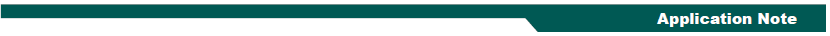 AT&T IP Flexible Reach Service with Enhanced Features Using MIS / PNT or AT&T Virtual Private Network Transport with Cisco Unified Communications Manager v. 11.0.1 and Cisco UBE v. 11.1.0 on an ISR 4431 Router with SIP InterfaceJAN 2016IntroductionService Providers today, such as AT&T, are offering alternative methods to connect to the PSTN via their IP network. Most of these services utilize SIP as the primary signaling method and a centralized IP to TDM gateway to provide on-net and off-net services. AT&T IP Flexible Reach is a service provider offering that allows connection to the PSTN and may offer the end customer a viable alternative to traditional PSTN connectivity via either analog or T1 lines. A demarcation device between these services and customer owned services is recommended. The Cisco Unified Border Element (Cisco UBE) provides demarcation, security, interworking and session management services. This application note describes the necessary steps and configurations of Cisco Unified Communications Manager (Cisco UCM) 11.0.1, Cisco Unity Connection 11.0.1, Cisco Unified CM IM and Presence 11.0.1, Cisco Integrated Services Routers (ISR) Version 15.5(3)S1a with connectivity to AT&T’s IP Flex-Reach SIP trunk service. It also covers support and configuration example of Cisco Unity Connection (CUC) messaging integrated with Cisco Unified Communications Manager (Cisco UCM). The deployment model covered in this application note is Cisco Integrated Services Routers (ISR) to PSTN (AT&T IP Flexible Reach SIP). AT&T IP Flexible Reach provides inbound and outbound call service. Testing was performed in accordance to AT&T’s IP Flexible Reach test plan and all features were verified. Key features verified are: inbound and outbound basic call (including international calls), calling name delivery, calling number and name restriction, CODEC negotiation, intra-site transfers, intra-site conferencing, call hold and resume, call forward (forward all, busy and no answer), leaving and retrieving voicemail (Cisco Unity Connection), CISCO auto-attendant (BACD), fax G.711 and T38 (G3 and SG3 speeds), teleconferencing, failover of unresponsive SIP network to PSTN and outbound/inbound calls to/from TDM networks. The Cisco Unified Border Element function configuration detailed in this document is based on a lab environment with a simple dial-plan used to ensure proper interoperability between AT&T SIP network and Cisco Integrated services router. The configurations described in this document details the important commands for successful interoperability. Care must be taken by the network administrator deploying Cisco ISR to ensure these commands are set per each dial-peer required, to interoperate done AT&T SIP network. Consult your Cisco representative for the correct IOS image and for the specific application and Device Unit License and Feature License requirements for all your Cisco Unified Communication Manager with Cisco Unified Border Element components. Network Topology 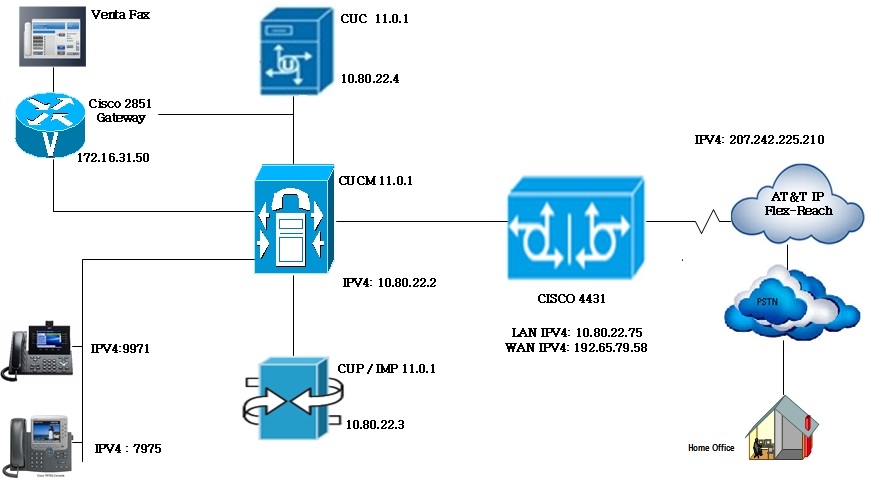 Hardware Components UCS-C240 VMWare server running ESXi 5.5Cisco IP Phones. This solution was tested with Cisco 7975 & Cisco 9971 phonesCisco ISR4431/K9 (1RU) processor with 1659383K/6147K bytes of memory.Processor board ID FTX1850ALVU 4 Gigabit Ethernet interfaces32768K bytes of non-volatile configuration memory.Software Requirements Cisco UCM: System version: 11.0.1.10000-10, including Business Edition 6000 and Business Edition 7000.ISR: ISR Software (X86_64_LINUX_IOSD-UNIVERSALK9-M), Version 15.5(3)S1a, RELEASE SOFTWARE (fc1)System image file is “isr4400-universalk9.03.16.01a.S.155-3.S1a-ext.SPA.bin".Cisco Unity Connection version: System version: 11.0.1.10000-10Cisco Unified CM IM and Presence: System version: 11.0.1.10000-6Cisco Jabber client version: 11.0.0 Build 65527VentaFax client version: 7.6.244.598 IFeatures Features – SupportedBasic Call using G.729 and G711Calling Party Number Presentation and Restriction Calling Name PresentationAT&T Advanced 8YY Call Prompter (8YY) Cisco UBE Delayed-Offer-to-Early-Offer conversion of an initial SIP INVITE without SDP Intra-site Call Transfer Intra-site Conference Call Hold and Resume Call Forward All, Busy and No Answer AT&T IP Teleconferencing Fax over G.711 Fax using T.38Incoming DNIS Translation and Routing Outbound calls to AT&T’s IP and TDM networksInbound calls from AT&T’s IP and TDM networksCPE voicemail managed service, leave and retrieve voice messages via incoming AT&T SIP trunk (Cisco Unity Connection) Auto-attendant transfer-to service (See Caveat section for details) Failover (From non-responsive SIP network to ATT SIP network) Inbound & Outbound Calls using Cisco JabberEmergency and 411 calls were terminated to a voicemail platform in lab environment within AT&T for testRTCPNetwork Based Features - SupportedCall forward (Unconditional, Busy, No Answer, Not reachable)Sequential RingingSimultaneous RingingNOTE:  Using the AT&T IP Flexible Reach Portal, provision TN(s) on the CPE with the Sequential Ring and simultaneous feature. Provisioning is self-explanatory.  Please contact your AT&T representative, if you need help with the provisioning Network based feature.Features - Not Supported Cisco UCM Codec negotiation of G.722.1 Network-Based Blind Call TransferNetwork-Based Consultative Call TransferCaveats Auto-Attendant The CUC auto-attendant feature was used to test attendant functionality using the default codec G711 for auto attendant prompts. G729 prompts can be used but was not tested. Hold/Resume & Music on Hold (MOH)Re-invites for hold/resume from PSTN network is potentially dependent on the carrier/network through which the call is traversing.Ringback Tone on Early Unattended Transfer Caller does not hear ringback tone when a call is transferred to PSTN user. PBX Based Call Forward UnconditionalPBX Based Unconditional Call Forwarding test is temporarily blocked due to AT&T Flexible Reach network issue.SIP Provisional Acknowledgement/Early mediaTo play early media sent by ATT, Cisco UCM needs to be enabled with PRACK if 1XX contains SDP on Cisco UCM SIP Profile.Some PSTN network call prompters utilize early-media cut-through to offer menu options to the caller (DTMF select menu) before the call is connected. In order for Cisco UCM/Cisco UBE solution to achieve successful early-media cut-through, the Cisco UCM to Cisco UBE call leg must be enabled with SIP PRACK. To enable SIP PRACK on the Cisco UCM, the SIP Profile “SIP Rel1XX Options” setting must be set to “Send PRACK”. The SIP Profile is found under Device>Device Settings>SIP Profile, This feature can be assigned on a per SIP trunk basis using SIP profiles. SIP PRACK provisioning on Cisco UCM 9.X and newer software versions is enabled under SIP Profile configuration page, while SIP PRACK support on Cisco UCM 7.X and older software versions is enabled under the Service Parameters configuration page.AT&T IP Teleconferencing (IPTC)Following scenarios were not executed due to limitations on AT&T networkIPTC - Hold & ResumeIPTC - PBX-Based Attended TransferIPTC - PBX-Based 3-way Call ConferenceConfiguration Considerations To enable conference on AT&T IP Flexible Reach and Cisco UCM SIP trunk, it is required to configure a conference bridge (CFB) resource to initiate a three-way conference between end-points. See configuration section for details. Forwarded calls from Cisco UCM user to PSTN (out to AT&T’s IP Flexible Reach service), AT&T serviced areas require that the SIP Diversion header contain the full 10-digit DID number of the forwarding party. In this application note the assumption has been made that a typical customer will utilize extension numbers (4-digit assignments in this example) and map 10-digit DID number using Cisco UBE translation profile.  This is because the Cisco UCM uses 4-digit extensions on Cisco UCM IP phones and it is necessary to expand the 4-digit extension included in the Diversion header of a forwarding INVITE message to its full 10-digit DID number when the IP phone is set to call-forward. The requirement to expand the Diversion-Header has been achieved by the use of a SIP profile in Cisco UBE (See configuration section for details).Upon receiving inbound calls, AT&T SIP network will always have the first choice codec presented in the initial SIP INVITE (unless the end-device does not support the listed preferred codec), and processes calls accordingly. Customers wishing to place/receive G.711-only calls must configure separate voice class codec on Cisco UBE with G.711 as the first choice.SIP Profiles may also be employed to advertise desired RTP payload packet size. “voice-class sip privacy id” needs to configure in Cisco UBE dial peer to make call From a CPE Phone to PSTN phone, Pass Calling Party Number (CPN), marked private.This test environment is not configured with Cisco UBE High Availability (HA)Cisco UCM sends a SIP UPDATE message to Cisco UBE for a call transfer.  AT&T network does not support the SIP UPDATE message causing the Cisco UBE to timeout and the call transfer is not completed.  As a workaround, SIP profile has been applied on the Cisco UBE to remove UPDATE from the allowed headers (See configuration section for details).Emergency 911/E911 Services Limitations and Restrictions Emergency 911/E911 Services Limitations and Restrictions - Although AT&T provides 911/E911 calling capabilities, AT&T does not warrant or represent that the equipment and software (e.g., IP PBX) reviewed in this customer configuration guide will properly operate with AT&T IP Flexible Reach to complete 911/E911 calls; therefore, it is Customer's responsibility to ensure proper operation with its equipment/software vendorWhile AT&T IP Flexible Reach services support E911/911 calling capabilities under certain Calling Plans, there are circumstances when E911/911 service may not be available, as stated in the Service Guide for AT&T IP Flexible Reach found at http://new.serviceguide.att.com. Such circumstances include, but are not limited to, relocation of the end user’s CPE, use of a non-native or virtual telephone number, failure in the broadband connection, loss of electrical power and delays that may occur in updating the Customer’s location in the automatic location information database. Please review the AT&T IP Flexible Reach Service Guide in detail to understand the limitations and restrictionsISR ConfigurationCISCO_4K_ROUTER2#show versionCisco IOS XE Software, Version 03.16.01a.S - Extended Support ReleaseCisco IOS Software, ISR Software (X86_64_LINUX_IOSD-UNIVERSALK9-M), Version 15.5(3)S1a, RELEASE SOFTWARE (fc1)Technical Support: http://www.cisco.com/techsupportCopyright (c) 1986-2015 by Cisco Systems, Inc.Compiled Wed 04-Nov-15 12:50 by mcpreCisco IOS-XE software, Copyright (c) 2005-2015 by cisco Systems, Inc.All rights reserved.  Certain components of Cisco IOS-XE software arelicensed under the GNU General Public License ("GPL") Version 2.0.  Thesoftware code licensed under GPL Version 2.0 is free software that comeswith ABSOLUTELY NO WARRANTY.  You can redistribute and/or modify suchGPL code under the terms of GPL Version 2.0.  For more details, see thedocumentation or "License Notice" file accompanying the IOS-XE software,or the applicable URL provided on the flyer accompanying the IOS-XEsoftware.ROM: IOS-XE ROMMONCISCO_4K_ROUTER2 uptime is 2 weeks, 5 days, 8 hours, 17 minutesUptime for this control processor is 2 weeks, 5 days, 8 hours, 18 minutesSystem returned to ROM by reloadSystem image file is "bootflash:/isr4400-universalk9.03.16.01a.S.155-3.S1a-ext.SPA.bi"Last reload reason: Reload CommandThis product contains cryptographic features and is subject to UnitedStates and local country laws governing import, export, transfer anduse. Delivery of Cisco cryptographic products does not implythird-party authority to import, export, distribute or use encryption.Importers, exporters, distributors and users are responsible forcompliance with U.S. and local country laws. By using this product youagree to comply with applicable laws and regulations. If you are unableto comply with U.S. and local laws, return this product immediately.A summary of U.S. laws governing Cisco cryptographic products may be found at:http://www.cisco.com/wwl/export/crypto/tool/stqrg.htmlIf you require further assistance please contact us by sending email toexport@cisco.com.Suite License Information for Module:'esg'--------------------------------------------------------------------------------Suite                 Suite Current         Type           Suite Next reboot--------------------------------------------------------------------------------FoundationSuiteK9     None                  None           Nonesecurityk9appxk9AdvUCSuiteK9          None                  None           Noneuck9cme-srstcubeTechnology Package License Information:-----------------------------------------------------------------Technology    Technology-package           Technology-package              Current       Type           Next reboot------------------------------------------------------------------appxk9           None             None             Noneuck9             uck9             Evaluation       uck9securityk9       None             None             Noneipbase           ipbasek9         Permanent        ipbasek9cisco ISR4431/K9 (1RU) processor with 1659383K/6147K bytes of memory.Processor board ID FTX1850ALVU4 Gigabit Ethernet interfaces32768K bytes of non-volatile configuration memory.4194304K bytes of physical memory.7057407K bytes of flash memory at bootflash:.Configuration register is 0x2102CISCO_4K_ROUTER2#show running-configBuilding configuration...Current configuration : 11328 bytes!! Last configuration change at 13:15:54 UTC Tue Dec 29 2015 by cisco!version 15.5service timestamps debug datetime msecservice timestamps log datetime msecno platform punt-keepalive disable-kernel-core!hostname CISCO_4K_ROUTER2!boot-start-markerboot system flash isr4400-universalk9.03.16.01a.S.155-3.S1a-ext.SPA.binboot-end-marker!!vrf definition Mgmt-intf ! address-family ipv4 exit-address-family ! address-family ipv6 exit-address-family!enable secret 5 $1$zQRB$CCbzfD1aYzk3kPvzAm2KU0enable password cisco!aaa new-model!!!!!!!aaa session-id common!!!no ip domain lookupip domain name tekvizion.com!!!!!!!!!!subscriber templatingmultilink bundle-name authenticated!!!!!!!cts logging verbose!!voice service voip rtp-port range 16384 32766 address-hiding  mode border-element  media disable-detailed-stats allow-connections sip to sip  no supplementary-service sip handle-replaces redirect ip2ip fax protocol t38 version 0 ls-redundancy 0 hs-redundancy 0 fallback none sip  header-passing  error-passthru   asserted-id pai   no update-callerid  early-offer forced   midcall-signaling passthru   privacy-policy passthru   g729 annexb-all!voice class codec 1  codec preference 1 g729r8 bytes 30 codec preference 2 g711ulaw!voice class codec 2 codec preference 1 g711ulaw codec preference 2 g729r8 bytes 30!voice class codec 3 codec preference 1 g711ulaw!!voice class sip-profiles 1 response ANY sip-header Allow-Header modify "UPDATE," "" request INVITE sip-header Diversion modify "<sip:(.*)@(.*)>" "<sip:732320\1@\2>"  request INVITE sdp-header Audio-Attribute modify "a=ptime:20" "a=ptime:30"  response ANY sdp-header Audio-Attribute modify "a=ptime:20" "a=ptime:30" request INVITE sdp-header Audio-Attribute add "a=ptime:30" !!!!!voice translation-rule 1  rule 1 /^.*\(40..\)/ /732320\1/!!!voice translation-profile NPAtranslate calling 1!!!!license udi pid ISR4431/K9 sn FOC18232988license boot level appxk9license boot level uck9!spanning-tree extend system-id!username cisco privilege 15 secret 5 $1$AGR7$e7pQx6UI0be3bzRbc0lr81!redundancy mode none!!vlan internal allocation policy ascending!!!!!!interface GigabitEthernet0/0/0 ip address 10.64.4.20 255.255.0.0 media-type rj45 negotiation auto!interface GigabitEthernet0/0/1 no ip address shutdown media-type rj45 negotiation auto!interface GigabitEthernet0/0/2  ip address 10.80.22.75 255.255.255.0  media-type rj45 negotiation auto!interface GigabitEthernet0/0/3  description Wan Interface ip address 192.65.79.58 255.255.255.224 media-type rj45 negotiation auto!interface GigabitEthernet0 vrf forwarding Mgmt-intf no ip address shutdown negotiation auto!interface Vlan1 no ip address shutdown!ip forward-protocol ndno ip http serverno ip http secure-serverip route 0.0.0.0 0.0.0.0 192.65.79.33ip route 10.80.22.0 255.255.255.0 10.80.22.1ip route 172.16.0.0 255.255.0.0 10.80.22.1ip route vrf Mgmt-intf 0.0.0.0 0.0.0.0 10.64.1.1!!!!!!!control-plane! ! ! ! !!mgcp behavior rsip-range tgcp-onlymgcp behavior comedia-role nonemgcp behavior comedia-check-media-src disablemgcp behavior comedia-sdp-force disable!mgcp profile default!!!!dial-peer voice 200 voip description "Outgoing To AT&T .IP PBX facing side" no modem passthrough session protocol sipv2 incoming called-number [1-9]T voice-class codec 1 voice-class sip asymmetric payload full voice-class sip asserted-id pai voice-class sip privacy-policy passthru voice-class sip profiles 1 voice-class sip bind control source-interface GigabitEthernet0/0/2 voice-class sip bind media source-interface GigabitEthernet0/0/2 dtmf-relay rtp-nte fax-relay ecm disable fax-relay sg3-to-g3 fax rate disable fax nsf 000000 fax protocol pass-through g711ulaw no vad!dial-peer voice 800 voip description " Incoming AT&T to IP-PBX . AT&T facing side " huntstop no modem passthrough session protocol sipv2 incoming called-number [37][13][24]32040.. voice-class codec 1 voice-class sip asymmetric payload full voice-class sip asserted-id pai voice-class sip privacy-policy passthru voice-class sip profiles 1 voice-class sip bind control source-interface GigabitEthernet0/0/3 voice-class sip bind media source-interface GigabitEthernet0/0/3 dtmf-relay rtp-nte fax rate 14400 fax protocol t38 version 0 ls-redundancy 0 hs-redundancy 0 fallback none no vad!dial-peer voice 700 voip description " Incoming AT&T to IP-PBX - IP-PBX facing side " huntstop destination-pattern [37][13][24]....... no modem passthrough session protocol sipv2 session target ipv4:10.80.22.2:5060 voice-class codec 1 voice-class sip asymmetric payload full voice-class sip asserted-id pai voice-class sip privacy-policy passthru voice-class sip early-offer forced voice-class sip profiles 1 voice-class sip bind control source-interface GigabitEthernet0/0/2 voice-class sip bind media source-interface GigabitEthernet0/0/2 dtmf-relay rtp-nte fax-relay sg3-to-g3 fax rate 14400 fax protocol t38 version 0 ls-redundancy 0 hs-redundancy 0 fallback none no vad!dial-peer voice 100 voip  description "Outgoing To AT&T"-AT&T facing side destination-pattern 73236..... no modem passthrough session protocol sipv2  session target ipv4:207.242.225.210 voice-class codec 1  voice-class sip asymmetric payload full  voice-class sip asserted-id pai voice-class sip privacy-policy passthru  voice-class sip profiles 1  voice-class sip bind control source-interface GigabitEthernet0/0/3  voice-class sip bind media source-interface GigabitEthernet0/0/3 dtmf-relay rtp-nte  fax rate 14400 fax protocol t38 version 0 ls-redundancy 0 hs-redundancy 0 fallback none  no vad!dial-peer voice 300 voip description " Int'l calls to AT&T - AT&T facing side " destination-pattern 011T no modem passthrough session protocol sipv2 session target ipv4:207.242.225.210 voice-class codec 1 voice-class sip asymmetric payload full voice-class sip asserted-id pai voice-class sip privacy-policy passthru voice-class sip early-offer forced voice-class sip profiles 1 voice-class sip bind control source-interface GigabitEthernet0/0/3 voice-class sip bind media source-interface GigabitEthernet0/0/3 dtmf-relay rtp-nte fax rate 14400 fax protocol t38 version 0 ls-redundancy 0 hs-redundancy 0 fallback none no vad!dial-peer voice 400 voip description " Int'l calls to AT&T - IP-PBX facing side " no modem passthrough session protocol sipv2 incoming called-number 011T voice-class codec 1 voice-class sip asymmetric payload full voice-class sip asserted-id pai voice-class sip privacy-policy passthru voice-class sip profiles 1 voice-class sip bind control source-interface GigabitEthernet0/0/2 voice-class sip bind media source-interface GigabitEthernet0/0/2 dtmf-relay rtp-nte fax rate 14400 fax protocol t38 version 0 ls-redundancy 0 hs-redundancy 0 fallback none no vad!dial-peer voice 500 voip description " N11 Calls to AT&T - AT&T facing side " destination-pattern .11 no modem passthrough session protocol sipv2 session target ipv4:207.242.225.210 voice-class codec 1 voice-class sip asymmetric payload full voice-class sip asserted-id pai voice-class sip privacy-policy passthru voice-class sip early-offer forced voice-class sip profiles 1 voice-class sip bind control source-interface GigabitEthernet0/0/3 voice-class sip bind media source-interface GigabitEthernet0/0/3 dtmf-relay rtp-nte fax rate 14400 fax protocol t38 version 0 ls-redundancy 0 hs-redundancy 0 fallback none no vad!dial-peer voice 600 voip description " N11 Calls to AT&T - IP-PBX facing side " no modem passthrough session protocol sipv2 incoming called-number .11 voice-class codec 1 voice-class sip asymmetric payload full voice-class sip asserted-id pai voice-class sip privacy-policy passthru voice-class sip profiles 1 voice-class sip bind control source-interface GigabitEthernet0/0/2 voice-class sip bind media source-interface GigabitEthernet0/0/2 dtmf-relay rtp-nte fax rate 14400 fax protocol t38 version 0 ls-redundancy 0 hs-redundancy 0 fallback none no vad!dial-peer voice 122 voip description "OPERATOR TESTING" destination-pattern 0 no modem passthrough session protocol sipv2 session target ipv4:207.242.225.210 voice-class codec 1 voice-class sip asymmetric payload full voice-class sip asserted-id pai voice-class sip privacy-policy passthru voice-class sip early-offer forced voice-class sip profiles 1 voice-class sip bind control source-interface GigabitEthernet0/0/3 voice-class sip bind media source-interface GigabitEthernet0/0/3 dtmf-relay rtp-nte fax rate 14400 fax protocol t38 version 0 ls-redundancy 0 hs-redundancy 0 fallback none no vad!dial-peer voice 141 voip description "Network Feature" translation-profile outgoing NPA destination-pattern *.. no modem passthrough session protocol sipv2 session target ipv4:207.242.225.210 voice-class codec 1 voice-class sip asymmetric payload full voice-class sip asserted-id pai voice-class sip privacy-policy passthru voice-class sip early-offer forced voice-class sip profiles 1 voice-class sip bind control source-interface GigabitEthernet0/0/3 voice-class sip bind media source-interface GigabitEthernet0/0/3 dtmf-relay rtp-nte fax rate 14400 fax protocol t38 version 0 ls-redundancy 0 hs-redundancy 0 fallback none no vad!dial-peer voice 2151 voip description "Outgoing To AT&T"-AT&T facing side destination-pattern 7323204607 no modem passthrough session protocol sipv2 session target ipv4:207.242.225.210 voice-class codec 1 voice-class sip asymmetric payload full voice-class sip asserted-id pai voice-class sip privacy-policy passthru voice-class sip early-offer forced voice-class sip profiles 1 voice-class sip bind control source-interface GigabitEthernet0/0/3 voice-class sip bind media source-interface GigabitEthernet0/0/3 dtmf-relay rtp-nte fax rate 14400 fax protocol t38 version 0 ls-redundancy 0 hs-redundancy 0 fallback none no vad!dial-peer voice 214 voip description "Outgoing To AT&T"-AT&T facing side destination-pattern [2-9]T no modem passthrough session protocol sipv2 session target ipv4:207.242.225.210 voice-class codec 1 voice-class sip asymmetric payload full voice-class sip asserted-id pai voice-class sip privacy-policy passthru voice-class sip early-offer forced voice-class sip profiles 1 voice-class sip bind control source-interface GigabitEthernet0/0/3 voice-class sip bind media source-interface GigabitEthernet0/0/3 dtmf-relay rtp-nte fax-relay ecm disable fax-relay sg3-to-g3 fax rate disable fax nsf 000000 fax protocol pass-through g711ulaw no vad!!gateway timer receive-rtp 1200!!line con 0 stopbits 1line aux 0 stopbits 1line vty 0 session-timeout 90 exec-timeout 960 0 password tekV1z10n no activation-character logging synchronous transport preferred ssh transport input all stopbits 1line vty 1 4 exec-timeout 960 0 password tekV1z10n logging synchronous transport input all!!endCisco UCM ConfigurationThe configuration screen shots shows general over view of lab configuration for this interoperability testing.Cisco UCM Version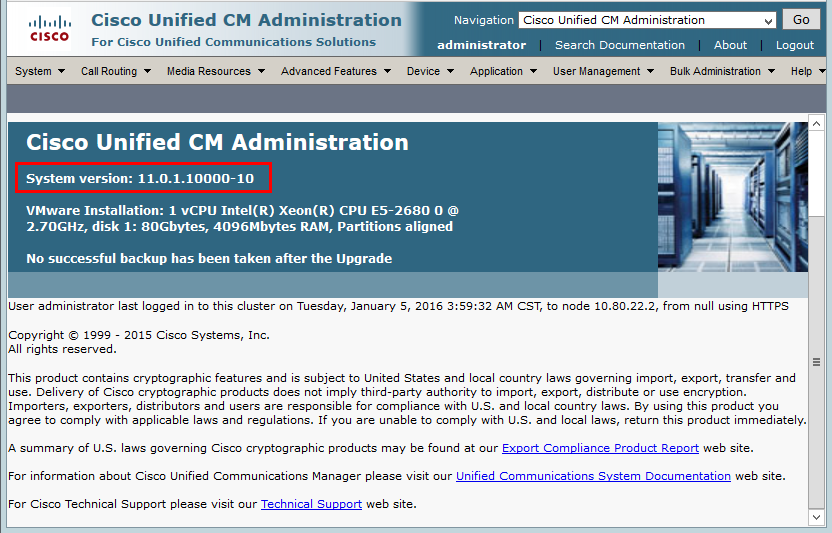 Cisco UCM Audio Codec Preference ListNavigation Path: System  Region Information  Audio codec preference listCisco UCM 11.0.1 has a feature called Audio Codec Preference List. This feature allows to configure the order of audio codec preference both for Inter and Intra Region calls. Audio Codec Preference list is assigned to the Region used by the Device Pool for Phones and by Conference Bridges. Based on user requirement, different codec regions can be assigned as their first choice codec with this configuration for inbound calls as well as conferences initiated by Cisco IP phones. Audio codec preference for outbound calls is determined by Cisco UBE (via configuration of voice-class codec)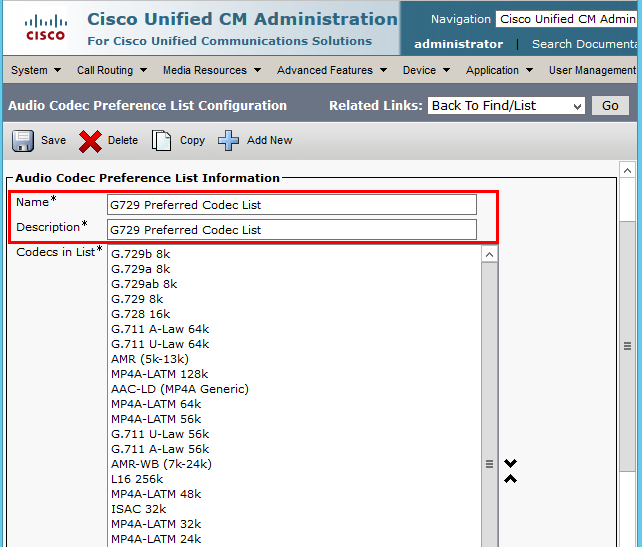 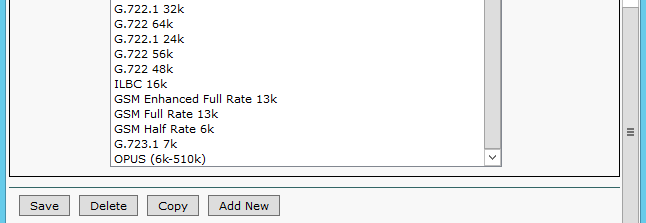 Cisco UCM Region ConfigurationNavigation Path: System  Region Information  Region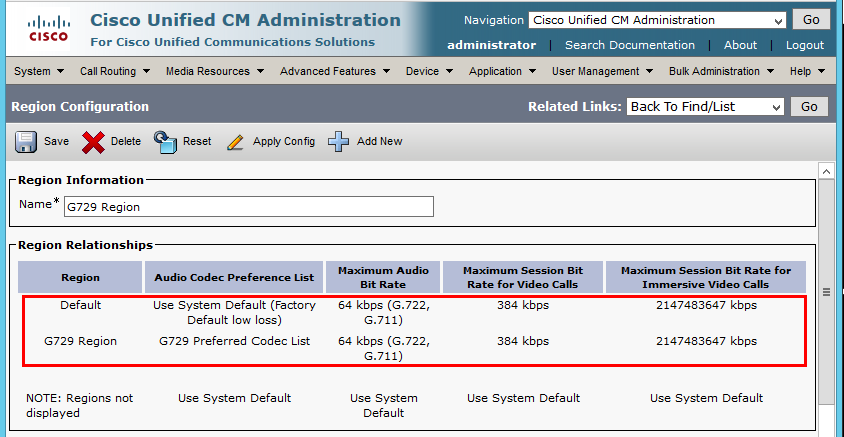 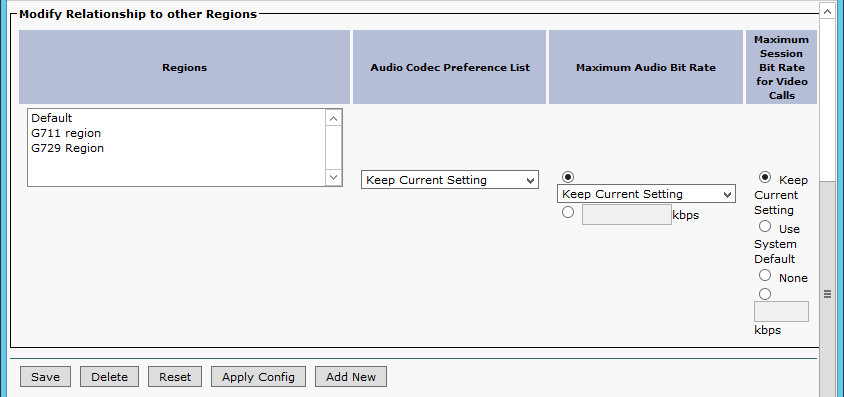 Device Pool ConfigurationNavigation Path: System  Device Pool“G729_pool” Device Pool is configured for testing the interoperability. No special consideration needs to be taken when configuring the Device Pools. Optionally, a Media Resource Group List can be added to the Device Pools, if needed, to assign selected Media Resources (Conference Bridges, Transcoders, MoH servers, Annunciators) to devices.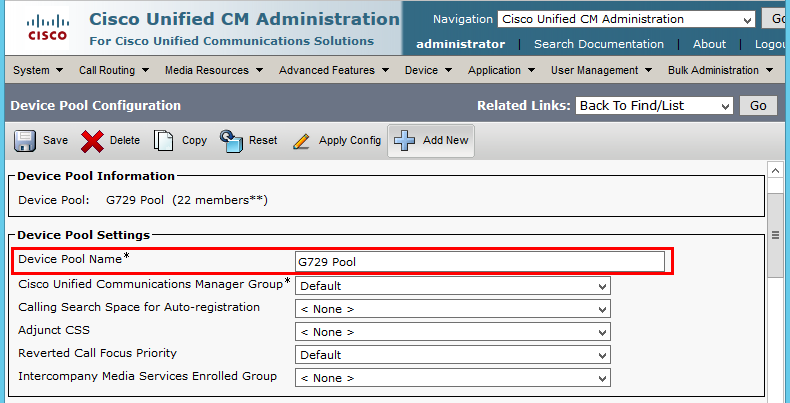 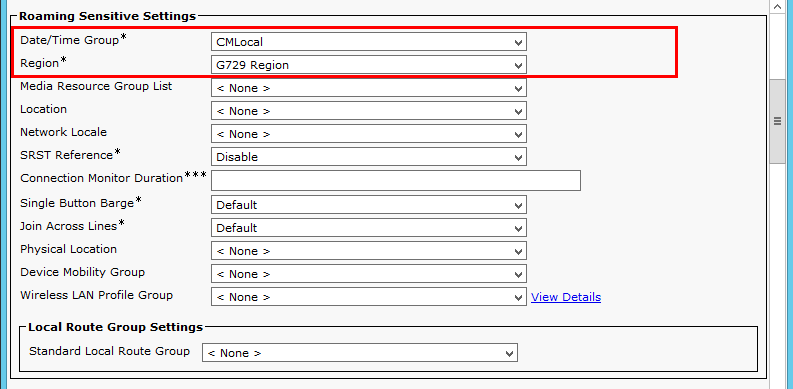 Device Pool Configuration (continued…)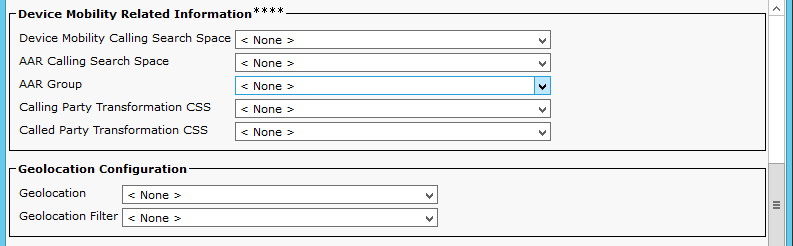 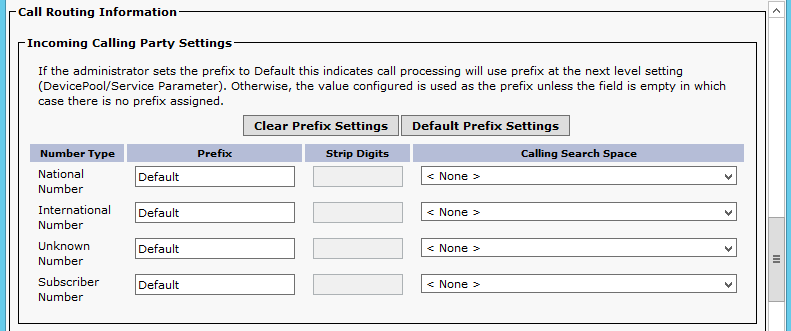 Device Pool Configuration (continued…)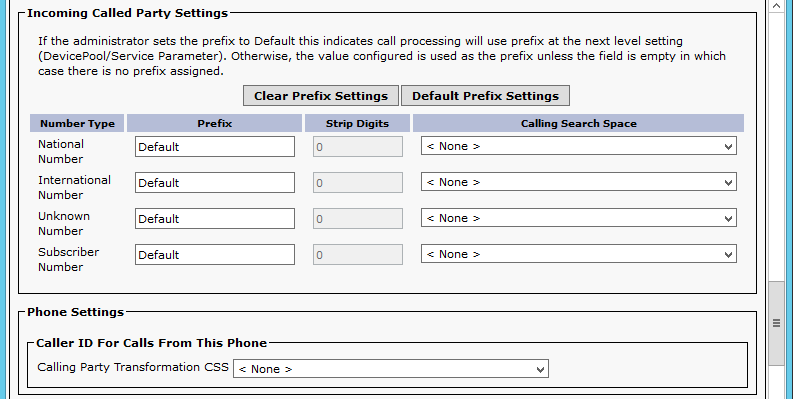 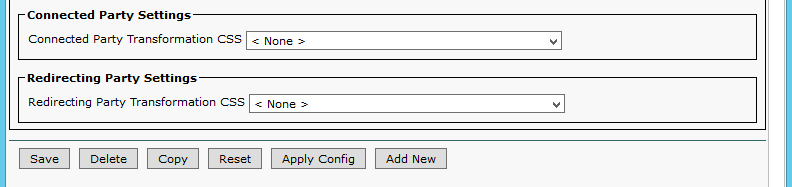 Annunciator ConfigurationNavigation: Media Resource  AnnunciatorSet Name* = ANN_2.Set Description = ANN_clus32pubsub. This is used for this exampleSet Device Pool* = G729_pool.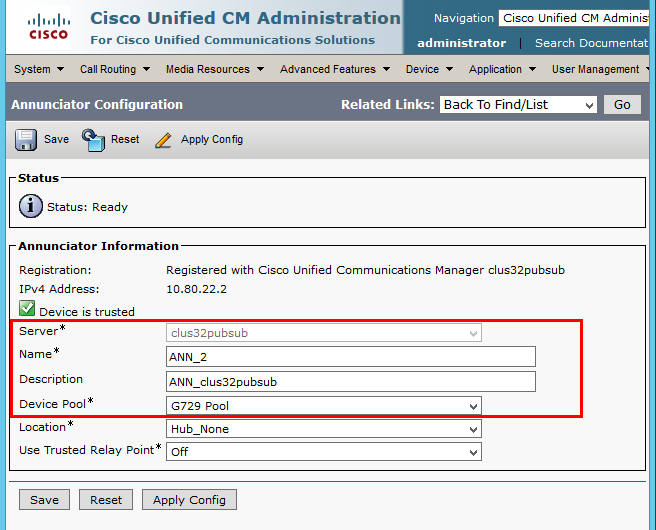 Conference Bridge ConfigurationNavigation: Media Resources  Conference BridgeSet Conference Bridge Type* = Cisco Conference Bridge Software. Set Host Server = clus32pubsub. This is used for this example.Set Conference Bridge Name* = CFB_2.Set Description = CFB_clus32pubsub. This is used in this example.Set Device Pool* = G729_pool.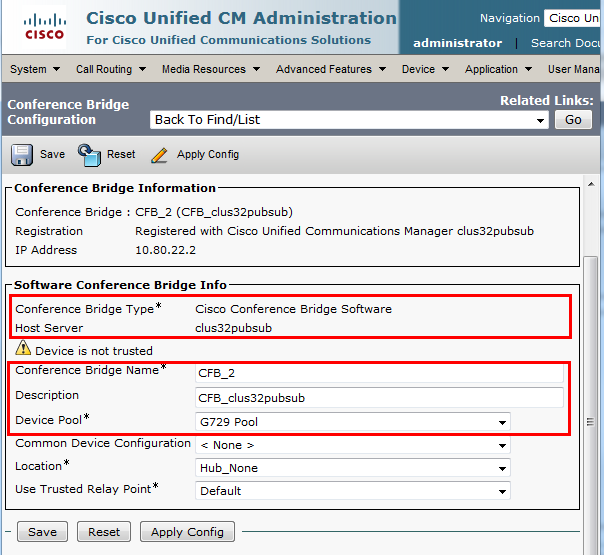 Media Termination Point ConfigurationNavigation: Media ResourceMedia Termination PointSet Media Termination Point Name* = MTP_2Set Description = MTP_clus32pubsub. This is used for this exampleSet Device pool* = G729 Pool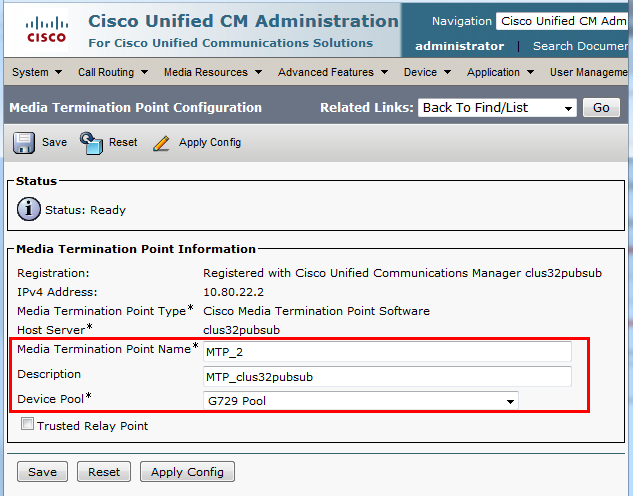 Music on Hold Server ConfigurationNavigation: Media Resources  Music on Hold ServerSet Music on Hold Server Name* = MOH_2.Set Description = MOH_clus32pubsub. This is used for this example.Set Device Pool* = G729_pool.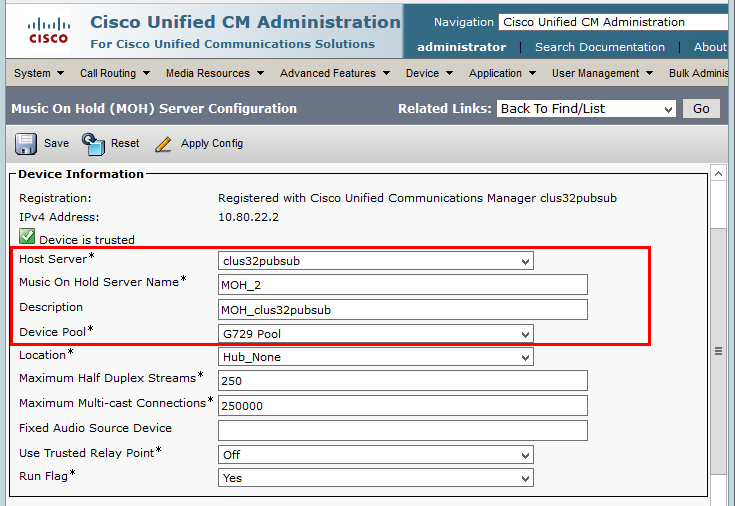 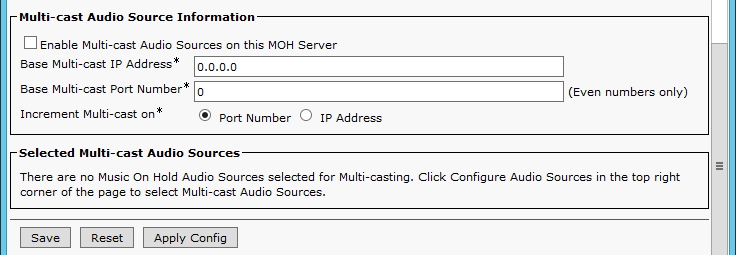 Music on Hold Service (IP Voice Media Streaming App) Parameter SettingsNavigation: System  Service Parameter Note: Make sure codecs G.729 Annex A and G.711 mulaw are configured in parameter Supported MOH Codecs.Select Server* = clus32pubsub--CUCM Voice/Video (Active). This is used in this example.Select Service* = Cisco IP Voice Media Streaming App (Active).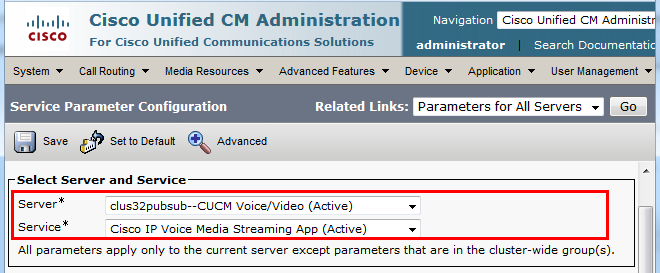 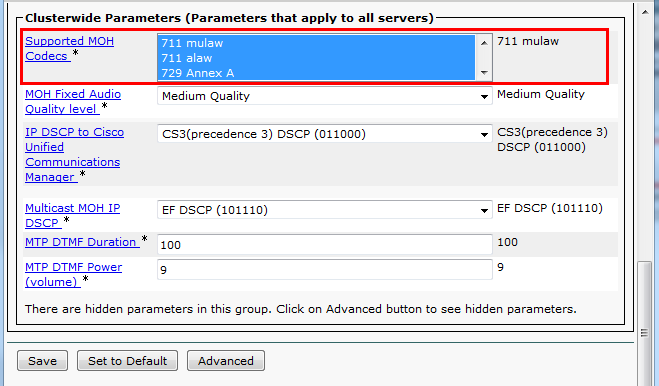 Music on Hold Service (Duplex Streaming) Parameter SettingsNavigation: System  Service Parameter Select Server* = clus32pubsub--CUCM Voice/Video (Active). This is used in this example.Select Service* = Cisco CallManager (Active).Select Duplex Streaming Enabled * = True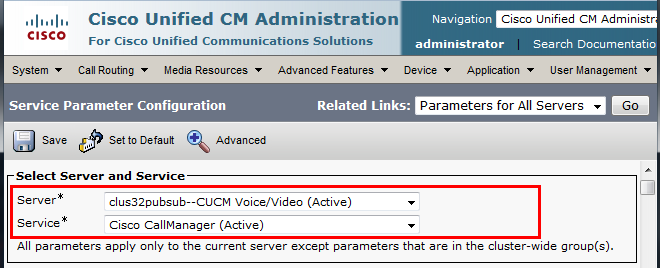 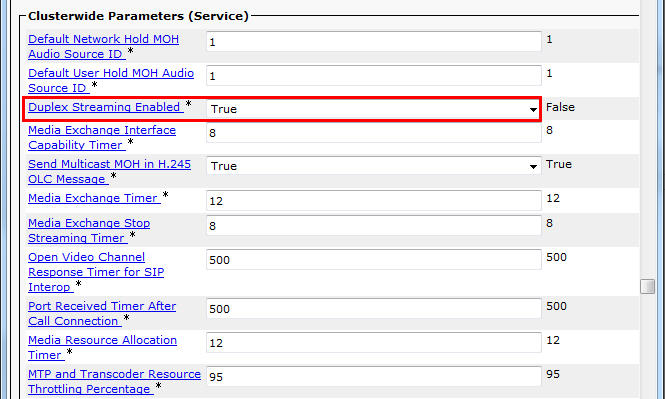 Media Resource Group ConfigurationNavigation Path: Media Resources  Media Resources groupThe Media Resource Group (MRG) contains media resources, such as Conference Bridge, Transcoder, MoH server and Annunciator. It will be assigned to a Media Resource Group List (MRGL) which is used to allocate media resources to groups of devices through Device Pools, or individually by configuring a valid MRGL at the device configuration page.Set Name*= MRG_MTP	- This is used for this example.Set Description = MRG_MTP - This text is used to define this Media Resource Group List.Set all Resources in the selected Media Resources Box.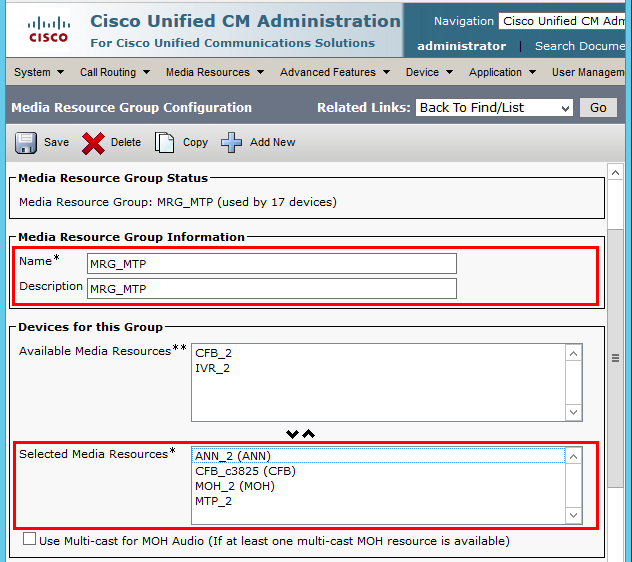 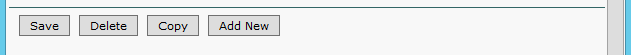 Media Resource Group List ConfigurationNavigation Path: Media Resources  Media Resource Group ListSet Name = MRGL_MTP.Set selected Media Resource Groups = MRG_MTP.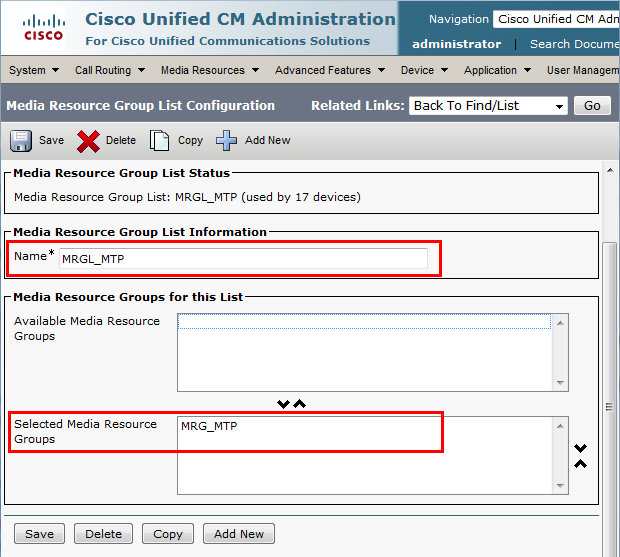 UC Service ConfigurationNavigation: User Management  User Settings  UC Service 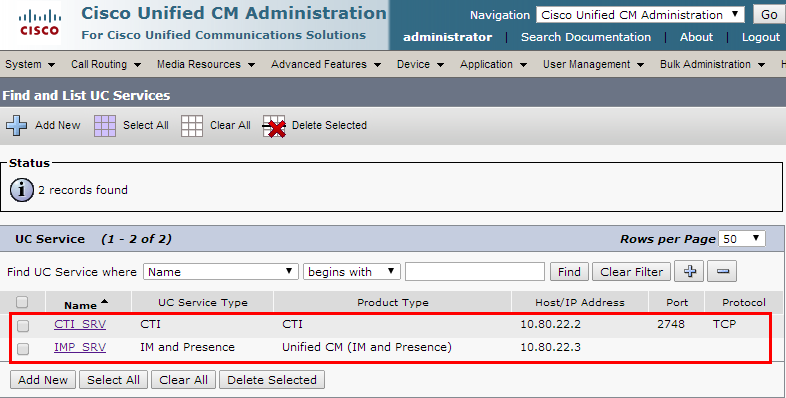 UC Service Configuration (Contd…)Select UC Service Type: = CTISet Name* = CTI_SRV. This is used in this example.Set Description = CTI for Jabber Clients. This is used in this example.Set Host Name/IP Address* = 10.80.22.2  (Cisco UCM Address)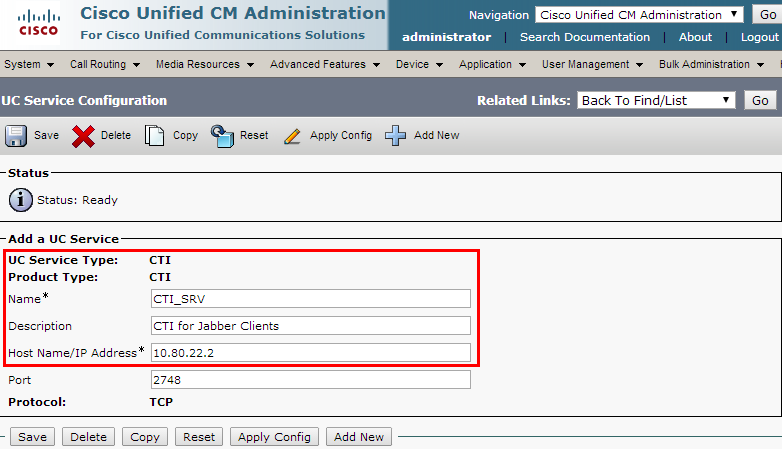 UC Service Configuration (Contd…)Select UC Service Type: = IM and PresenceSet Name* = IMP_SRV. This is used in this example.Set Description = IM Presence. This is used in this example.	Set Host Name/IP Address* = 10.80.22.3  (Cisco UCM IM & Presence IP Address)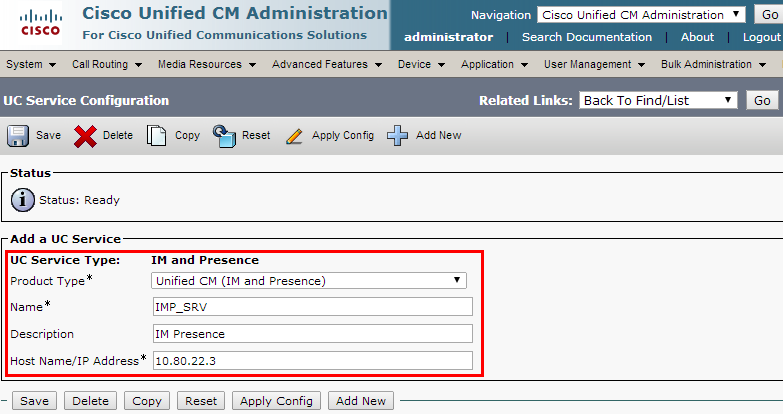 Service Profile ConfigurationNavigation: User Management  User Settings  Service ProfileSet Name* = Jabber_SVC_Profile. This is used in this example.Set Description = Jabber Service Profile. This is used in this example.Check - Make this the default service profile for the system.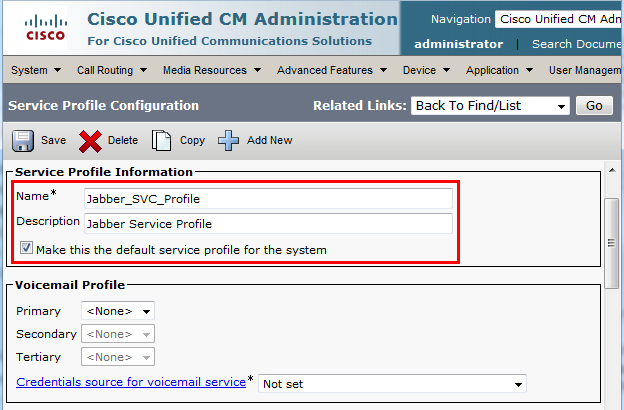 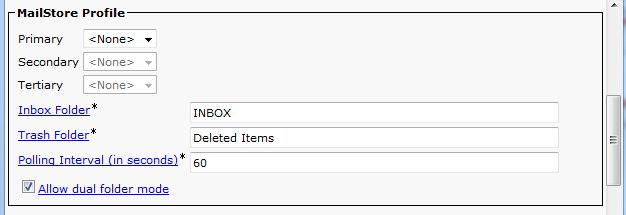 Service Profile Configuration (Contd…)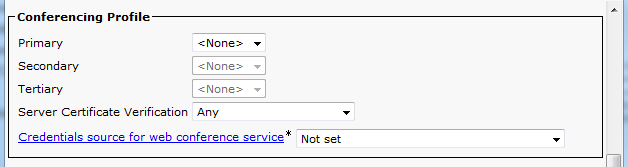 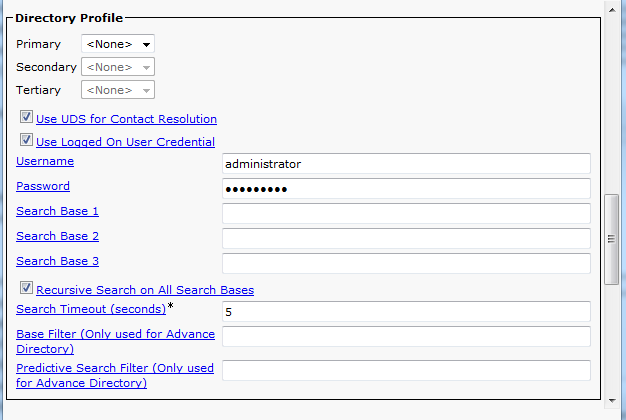 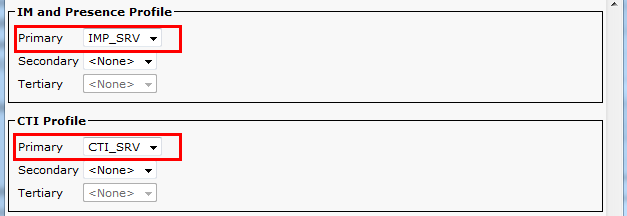 End User ConfigurationNavigation: User Management  End UserSet User ID* = jabber – This is used in this example.Set Password = Password for profile.Set Directory URI = jabber@lab.tekvizion.com.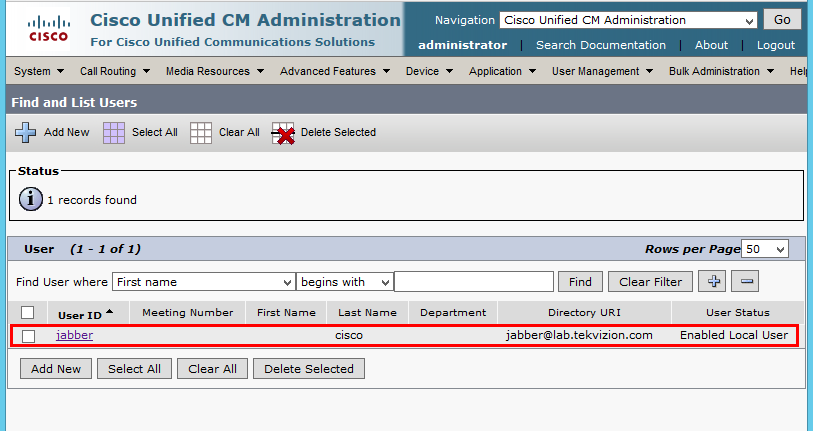 End User Configuration (continued…)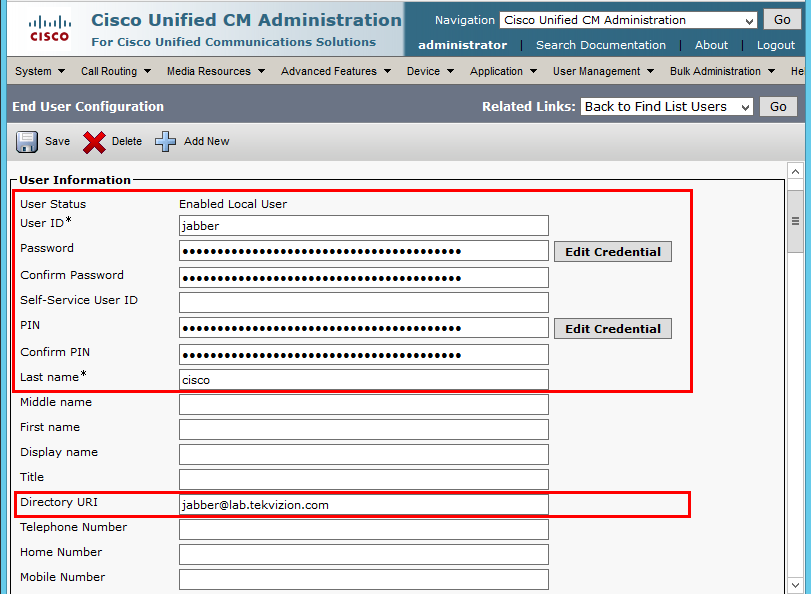 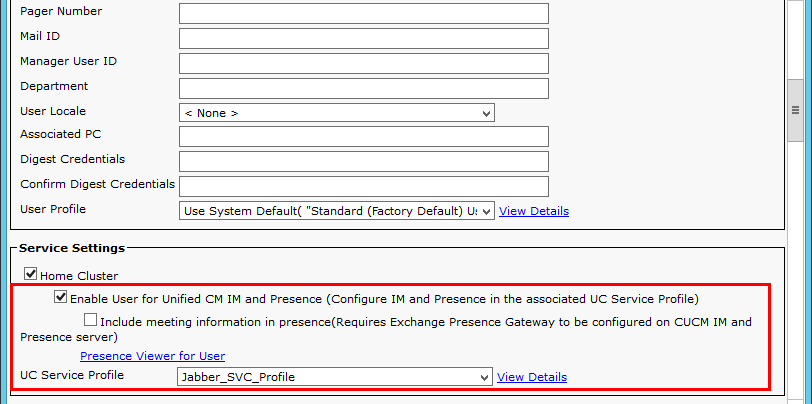 End User Configuration(continued… )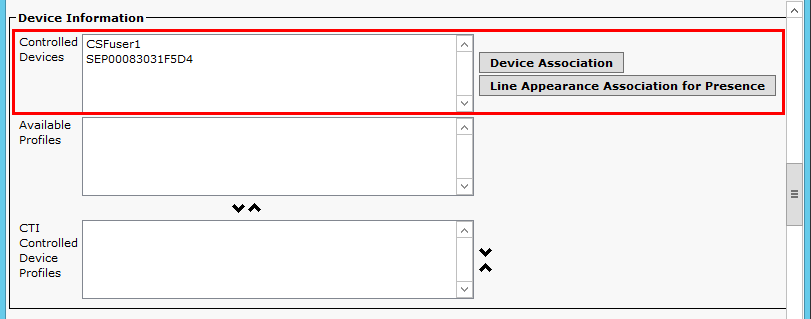 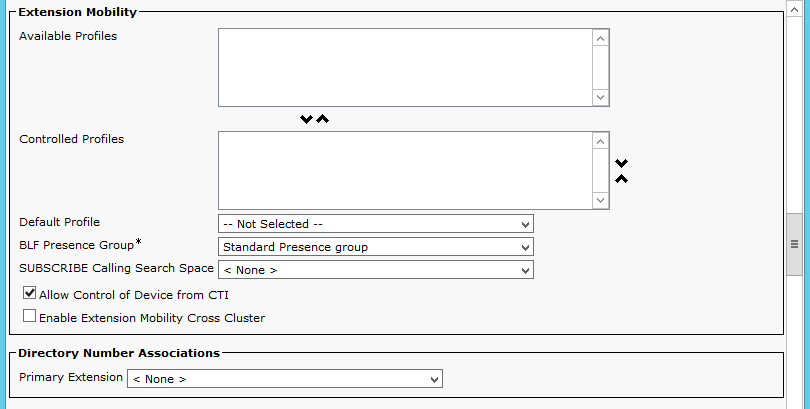 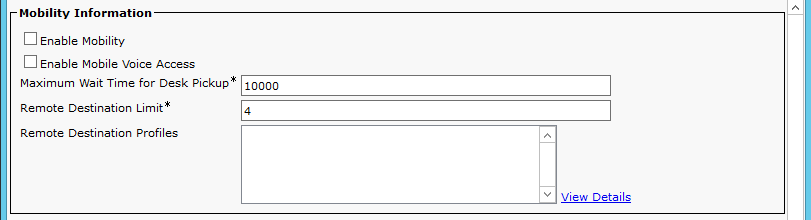 End User Configuration(continued… )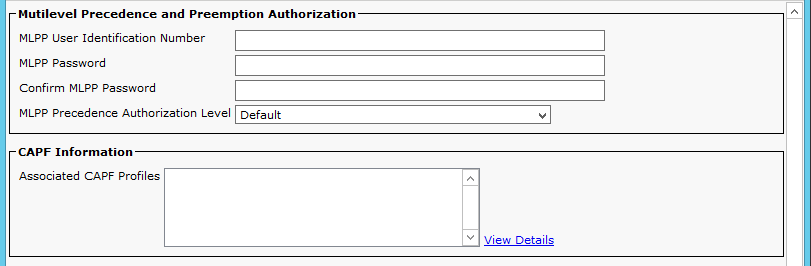 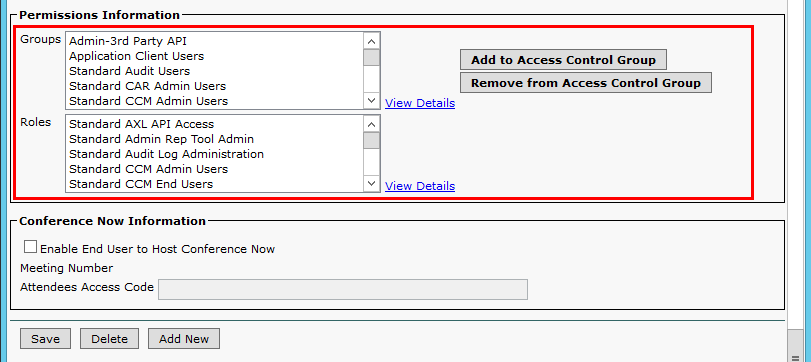 Cisco IP Phone 7975 SCCP ConfigurationSet MAC Address* = the below mac is used in this example.Set Description = Cisco7975_Phone. this text is used to identify this Phone.Set Device Pool*= G729 pool. This is used in this example.Set Phone Button Template*= Standard 7975 SCCP. This is used in this example.   			                                     Set Softkey Template = Standard User. This is used in this example.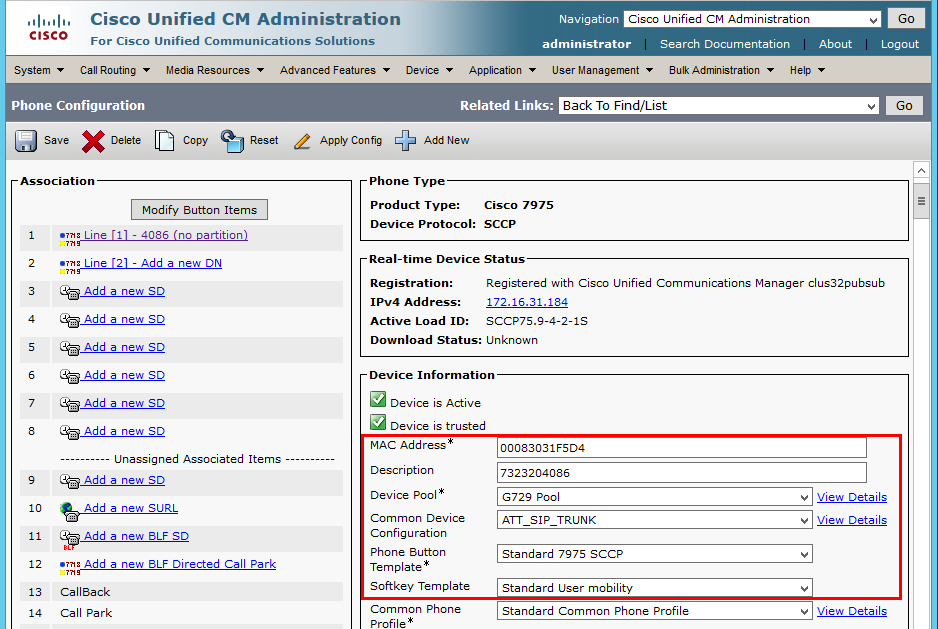 Cisco IP Phone 7975 SCCP Configuration (Continued…)Set Media Resource Group List = MRGL_MTP. This is used in this example.Set User Hold MOH Audio Source = 1-SampleAudioSource. Set Network Hold MOH Audio Source = 1-SampleAudioSource.Check Owner = Anonymous (Public/Shared Space). This is used in this example.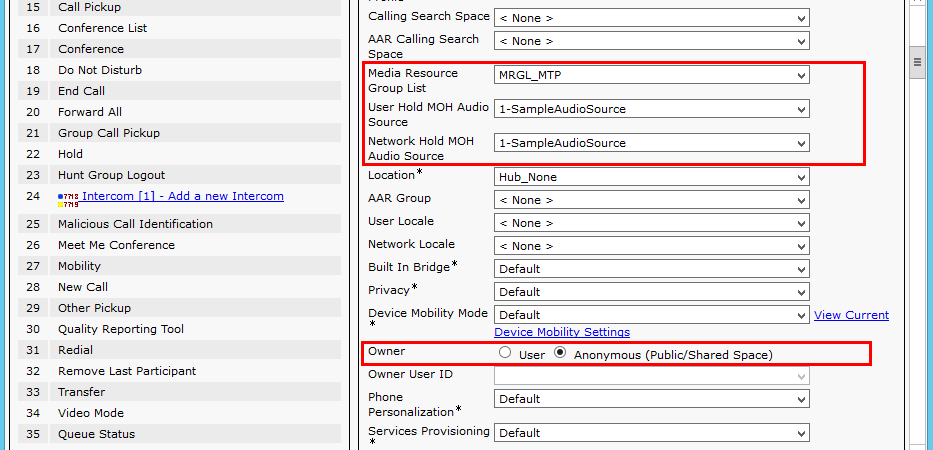 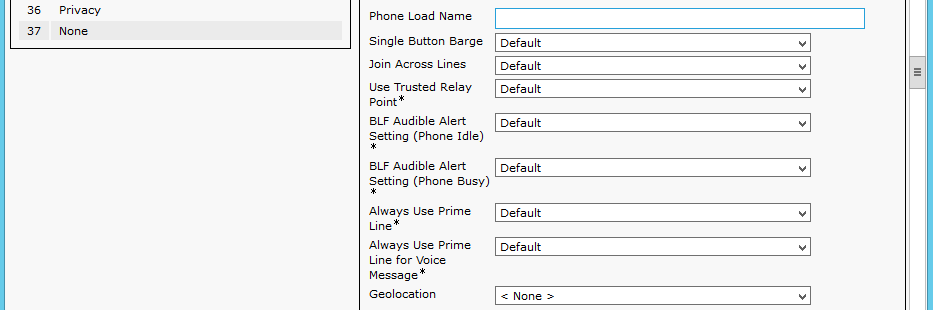 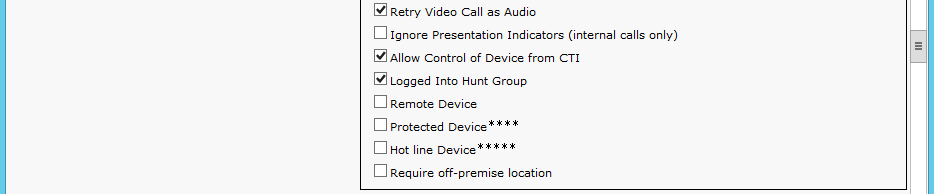 Cisco IP Phone 7975 SCCP Configuration (Continued…)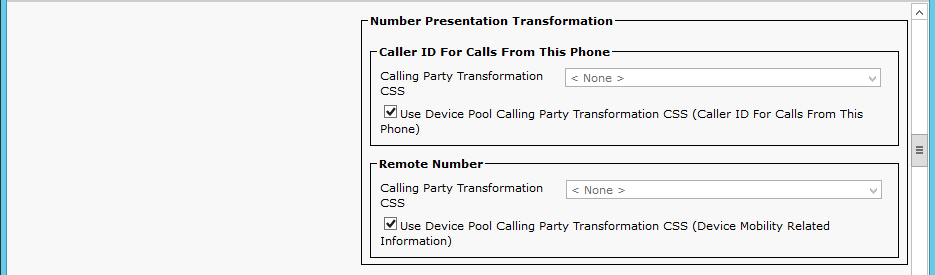 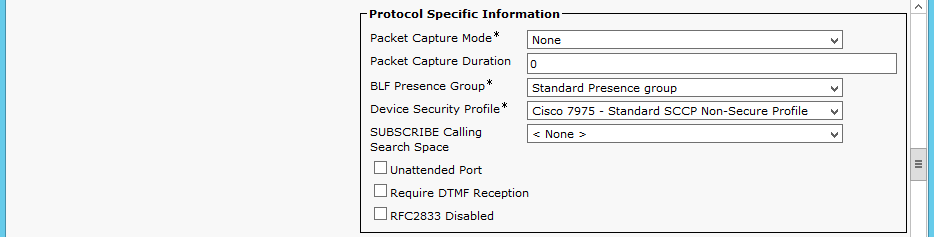 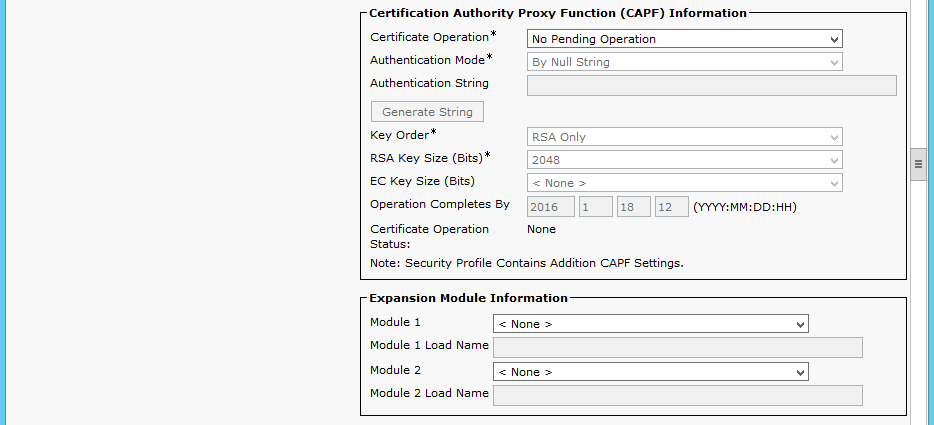 Cisco IP Phone 7975 SCCP Configuration (Continued…)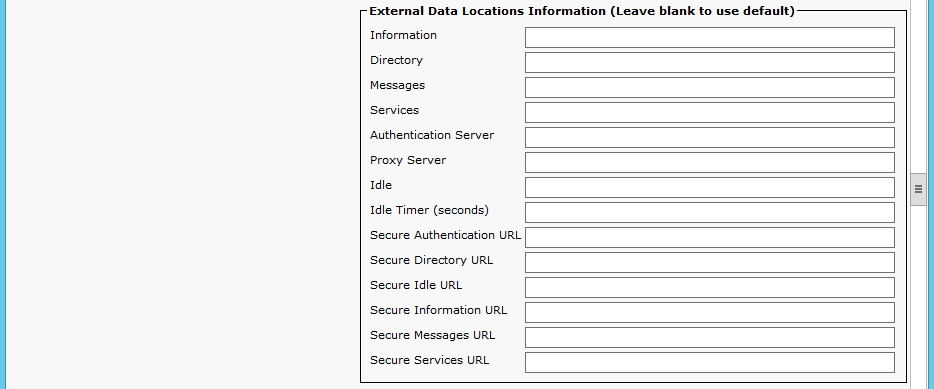 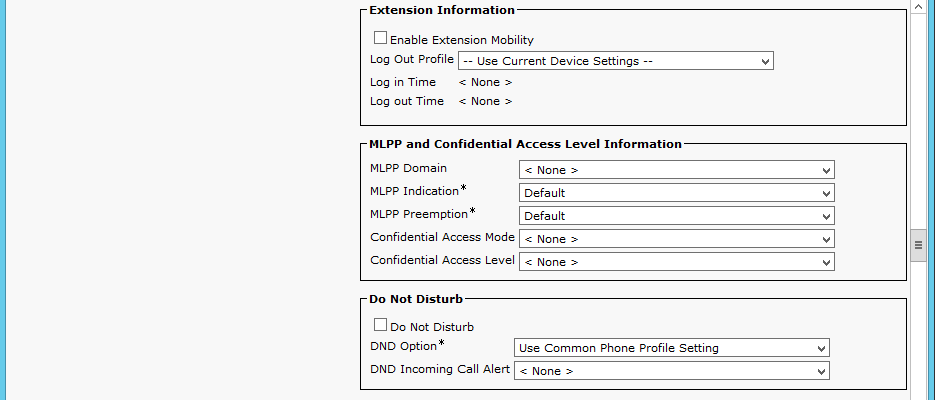 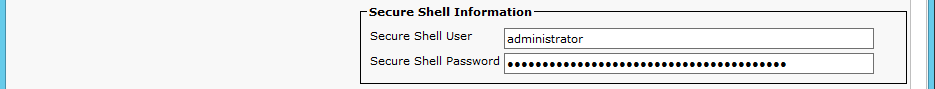 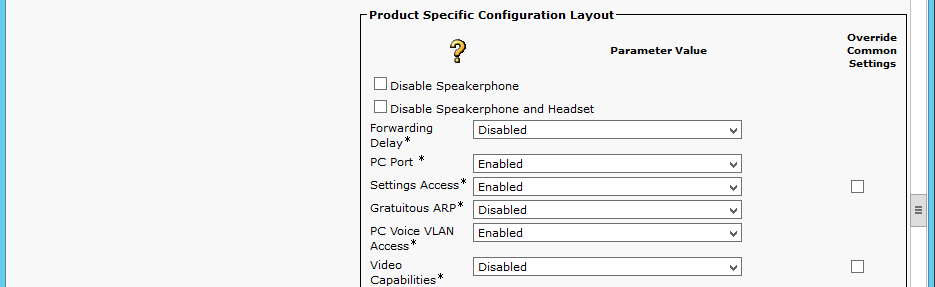 Cisco IP Phone 7975 SCCP Configuration (Continued…)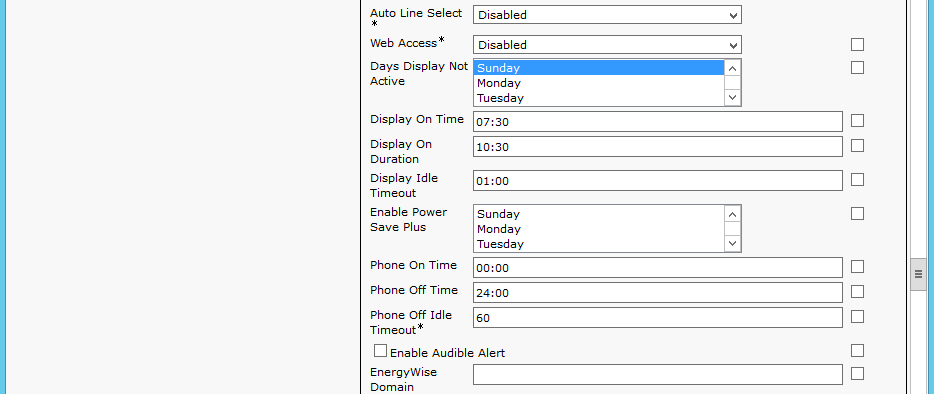 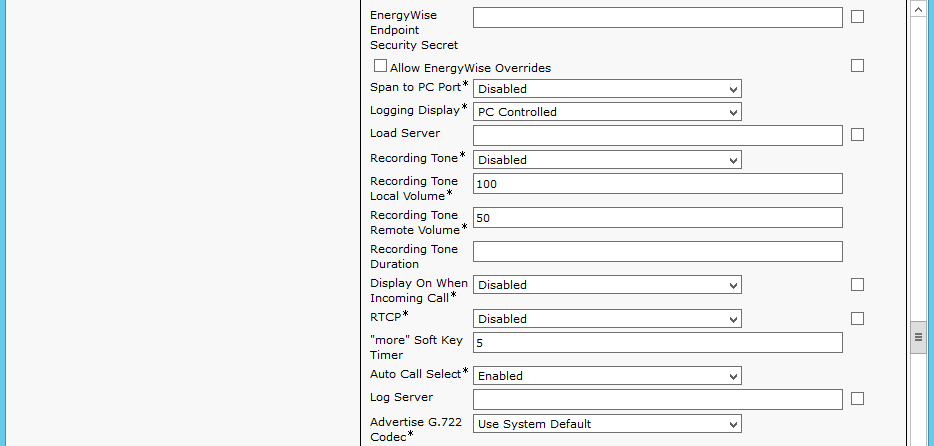 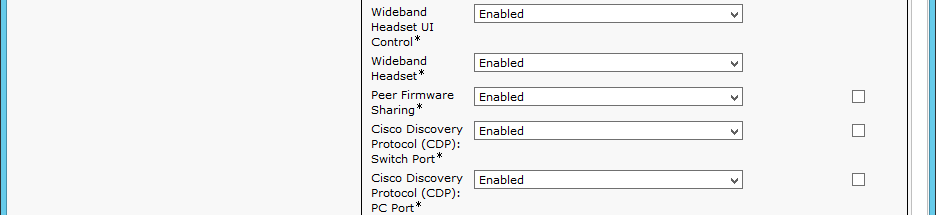 Cisco IP Phone 7975 SCCP Configuration (Continued…)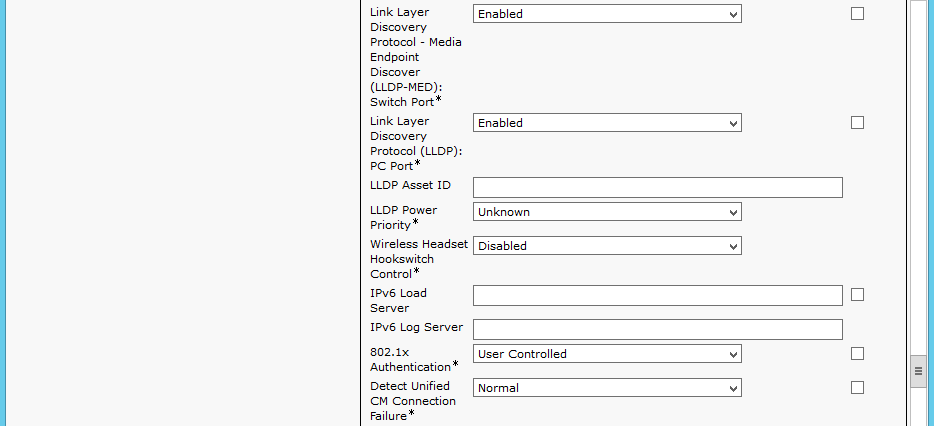 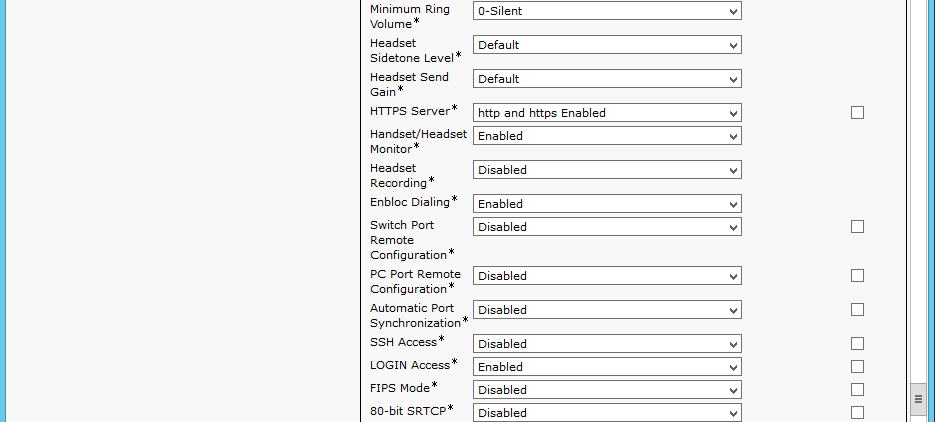 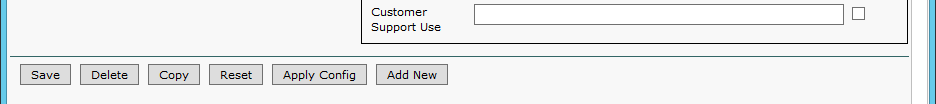 Cisco IP Phone 7975 SCCP Configuration (Continued…)Set Directory Number* = 4086. This is used in this example.Set Description = 7323204086. This is used in this example.Set Alerting Name = 7323204086. This is used in this example.Set ASCII Alerting Name = 7323204086. This is used in this example.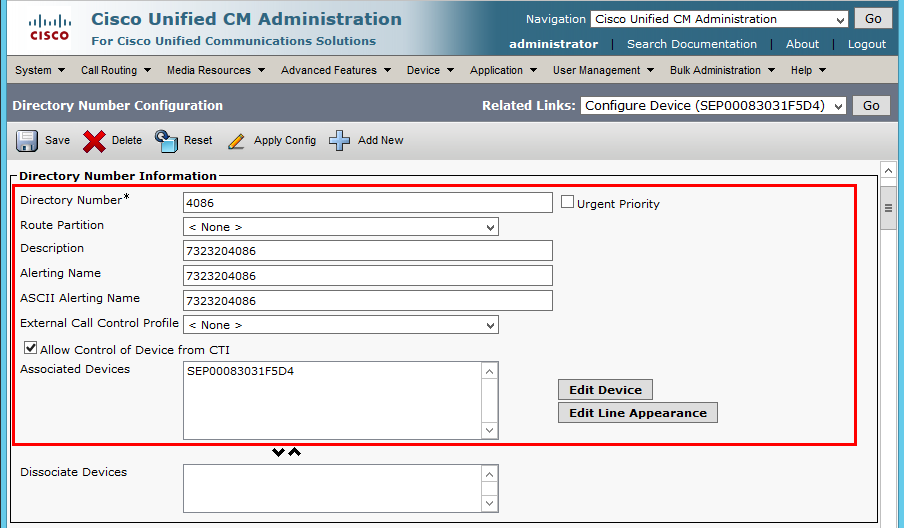 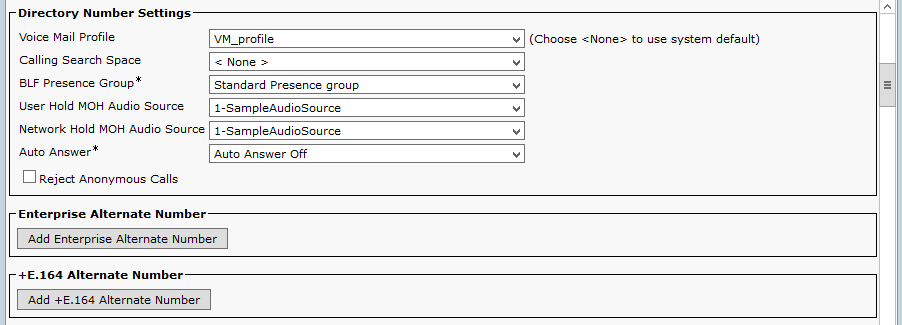 Cisco IP Phone 7965 SCCP Configuration (Continued…)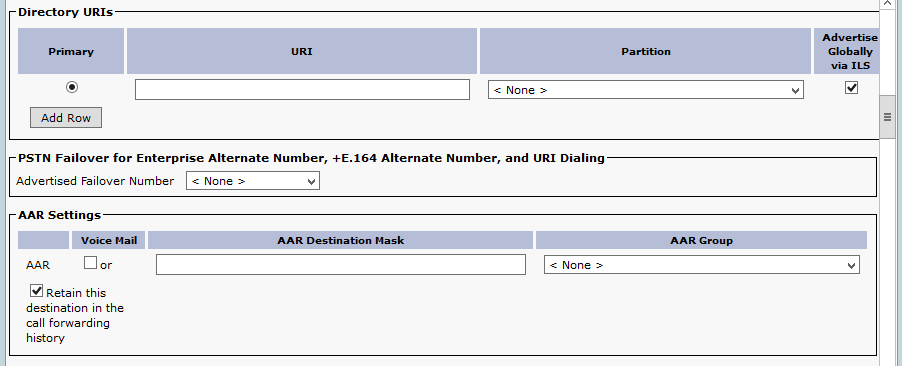 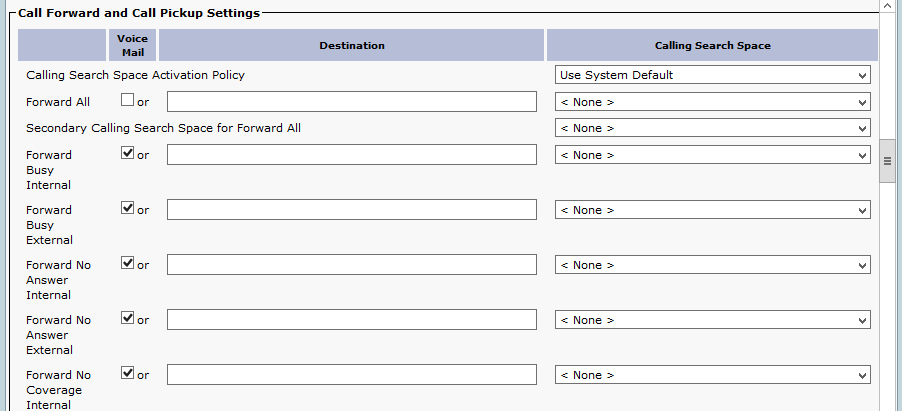 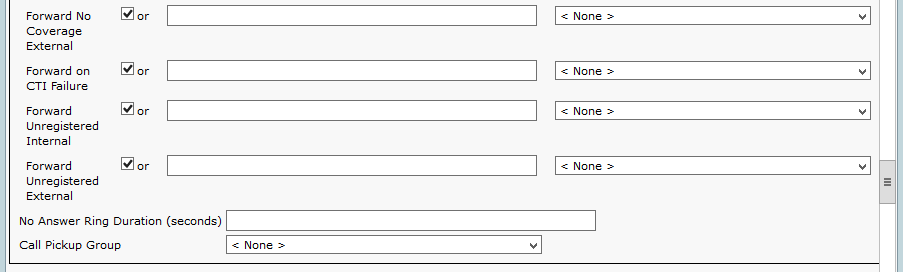 Cisco IP Phone 7965 SCCP Configuration (Continued…)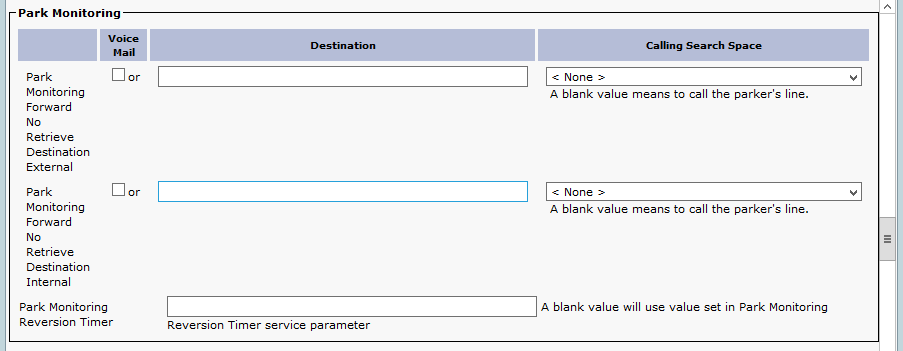 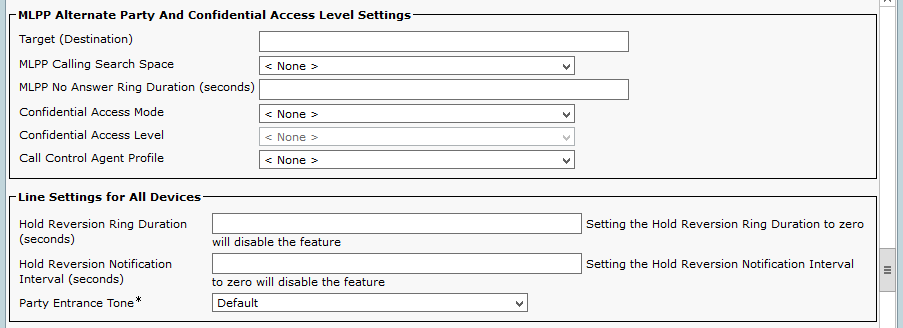 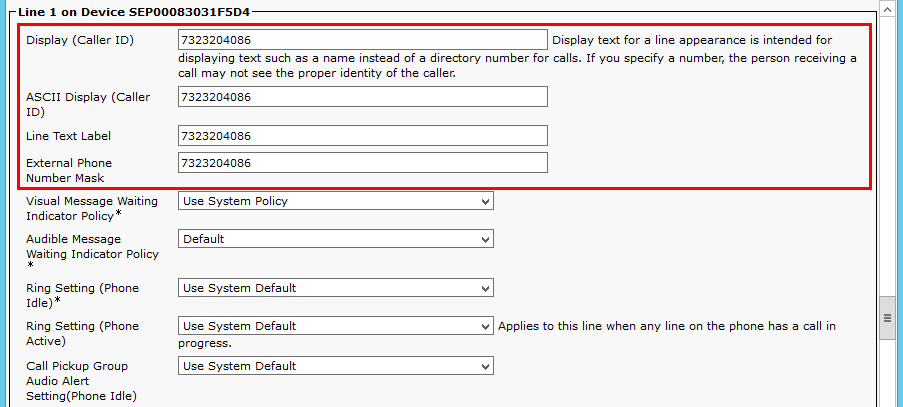 Cisco IP Phone 7965 SCCP Configuration (Continued…)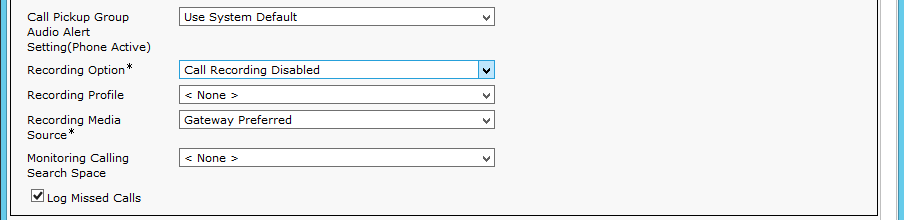 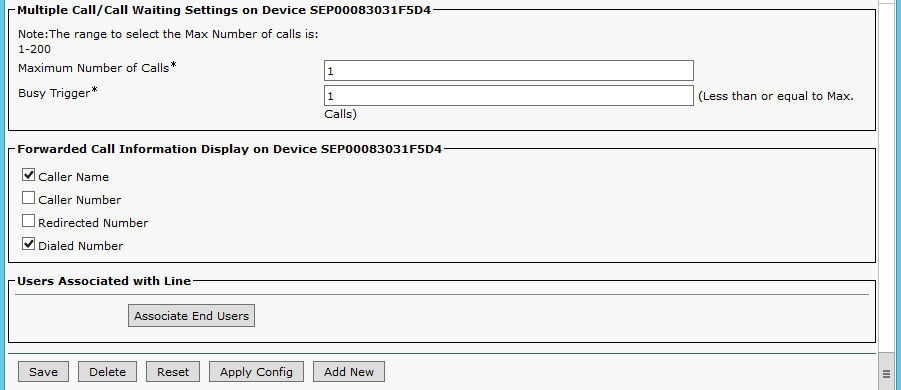 Cisco IP Phone 9971 SIP ConfigurationSet MAC Address* = the below mac is used in this example.Set Description = 7323204085. this text is used to identify this Phone.Set Device Pool*= G729 Pool. This is used in this example.Set Phone Button Template*= Standard 9971 SIP. This is used in this example.				 Set Media Resource Group List = MRGL_MTP. This is used in this example.Set User Hold MOH Audio Source = 1-SampleAudioSource. Set Network Hold MOH Audio Source = 1-SampleAudioSource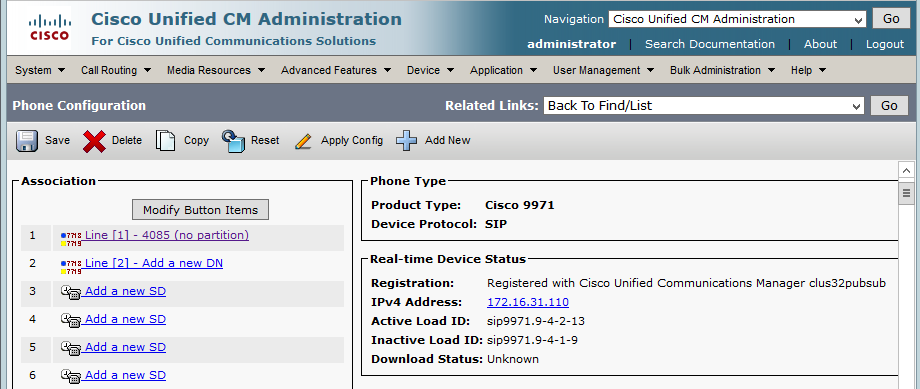 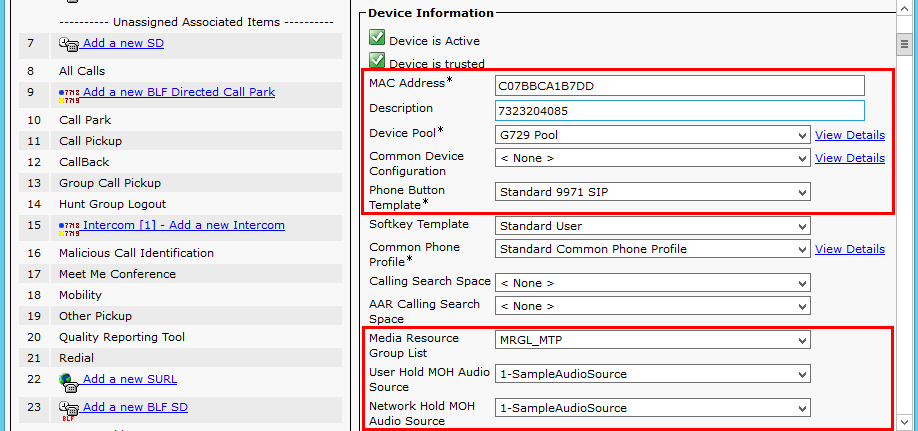 Cisco IP Phone 9971 SIP Configuration (Continued…)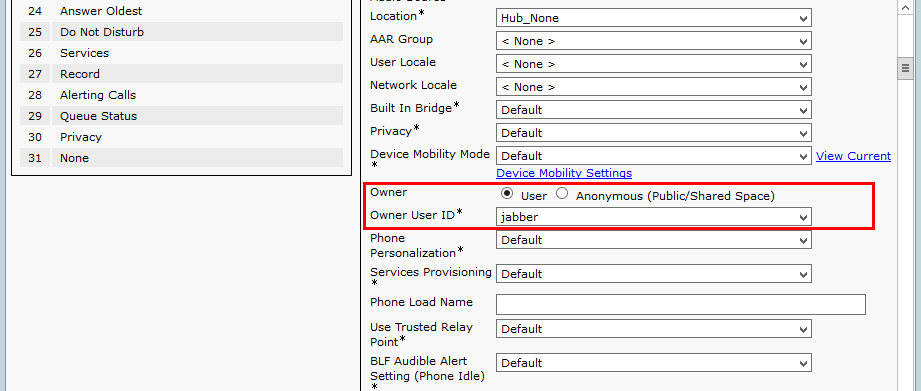 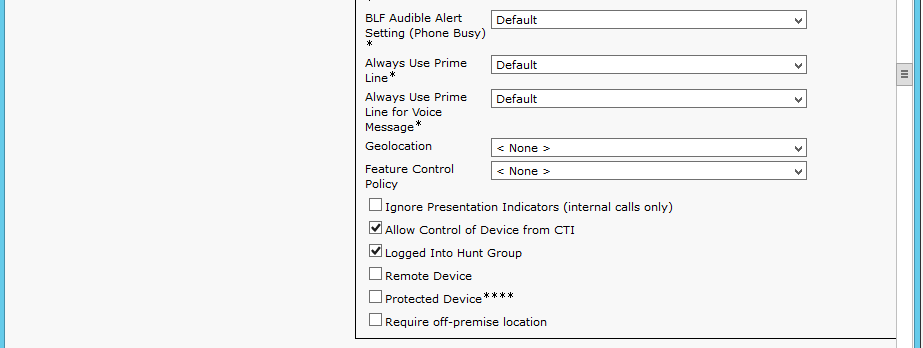 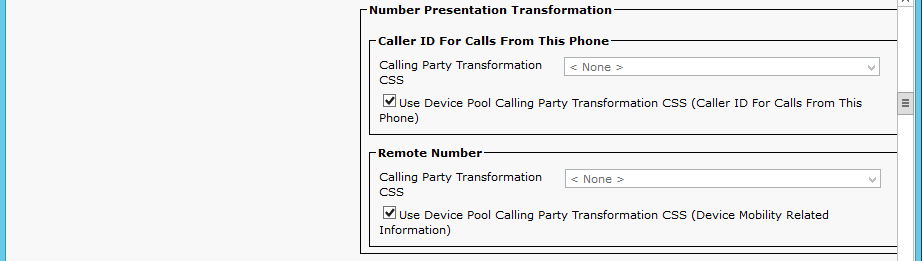 Cisco IP Phone 9971 SIP Configuration (Continued…)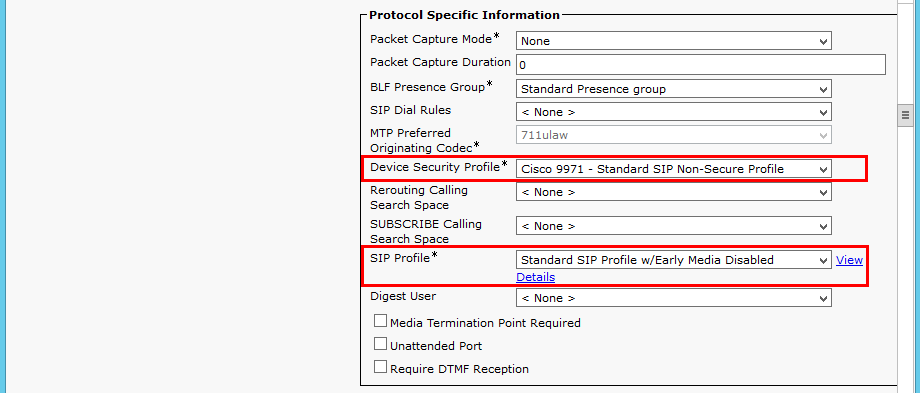 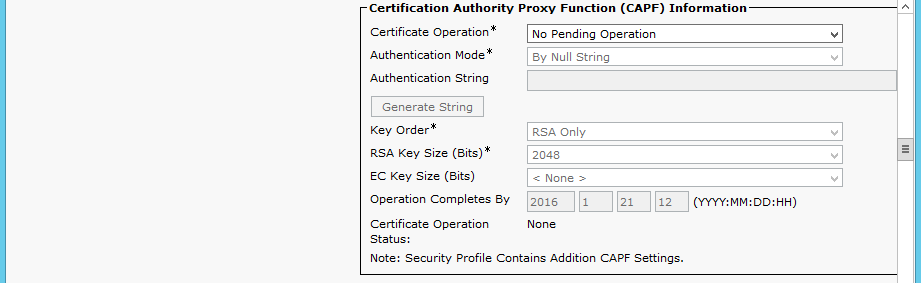 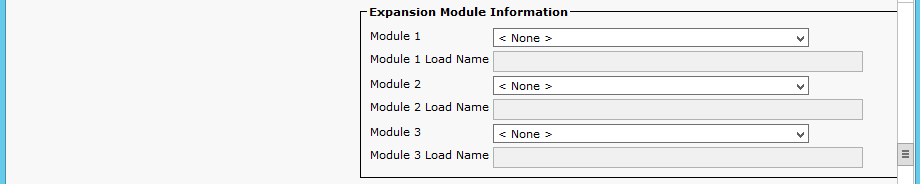 Cisco IP Phone 9971 SIP Configuration (Continued…)    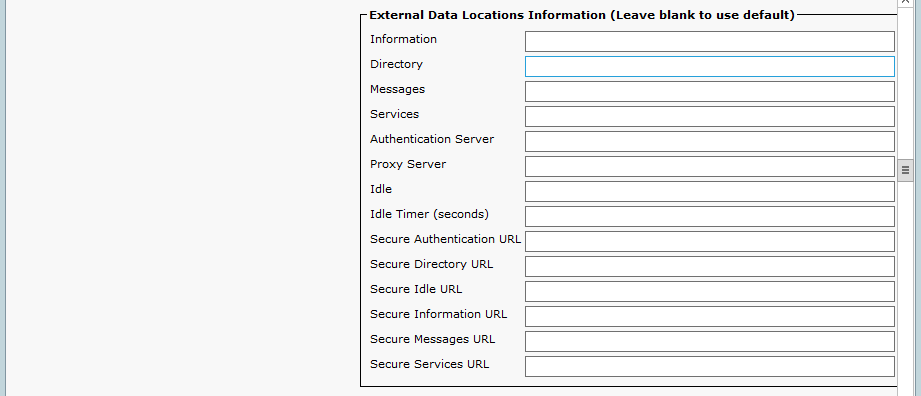 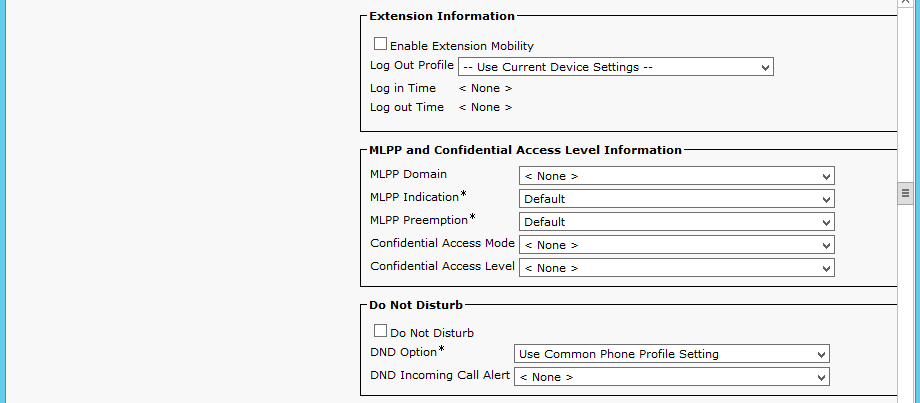 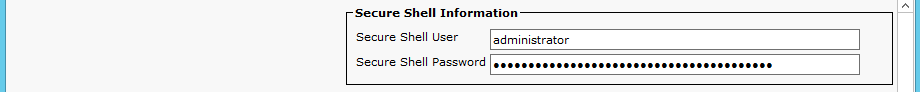 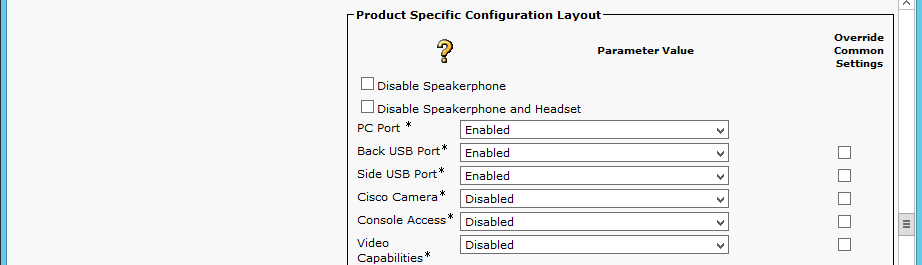 Cisco IP Phone 9971 SIP Configuration (Continued…)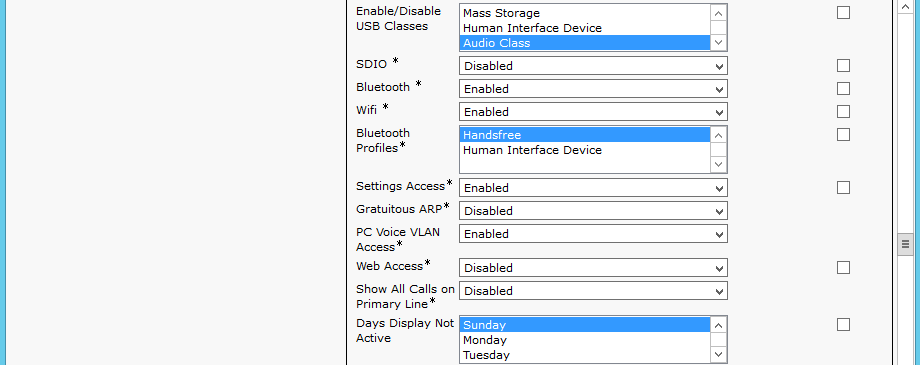 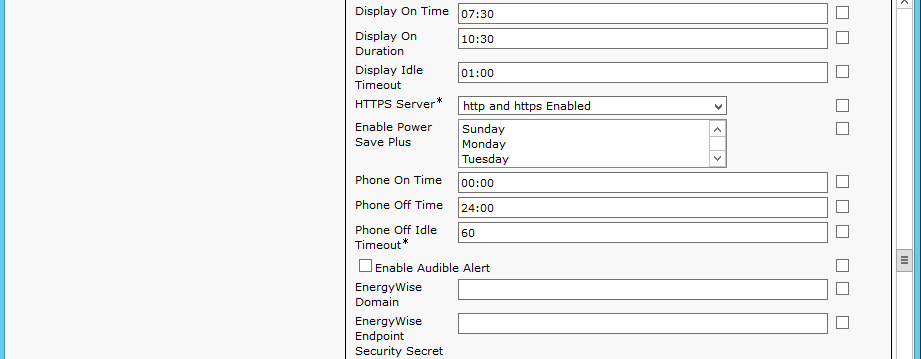 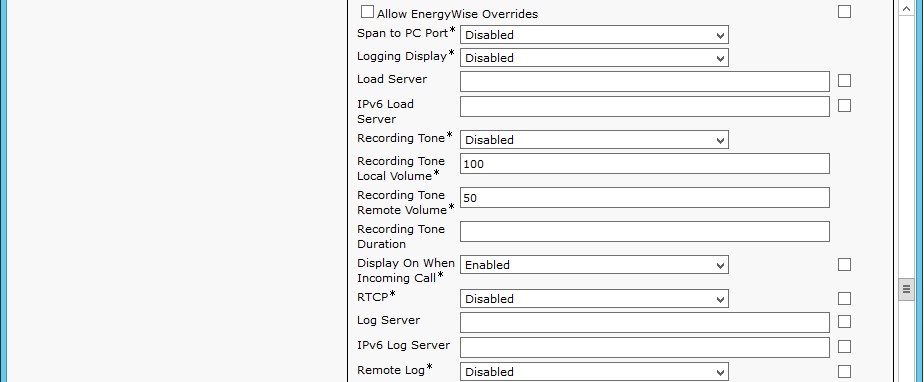 Cisco IP Phone 9971 SIP Configuration (Continued…)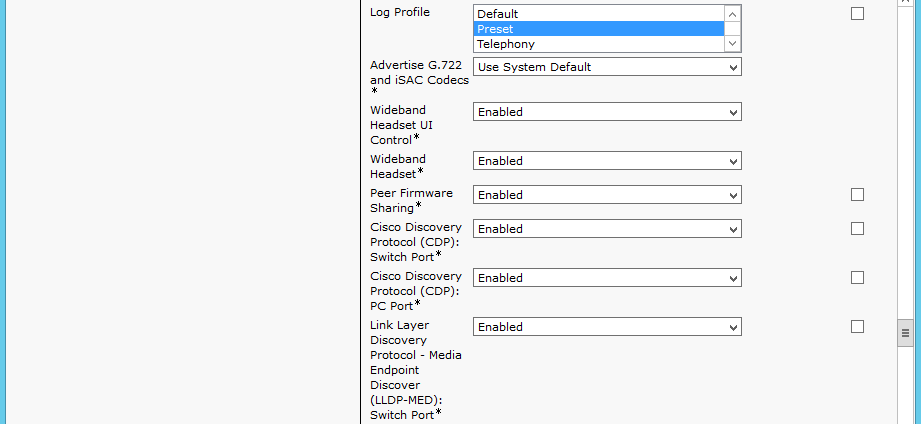 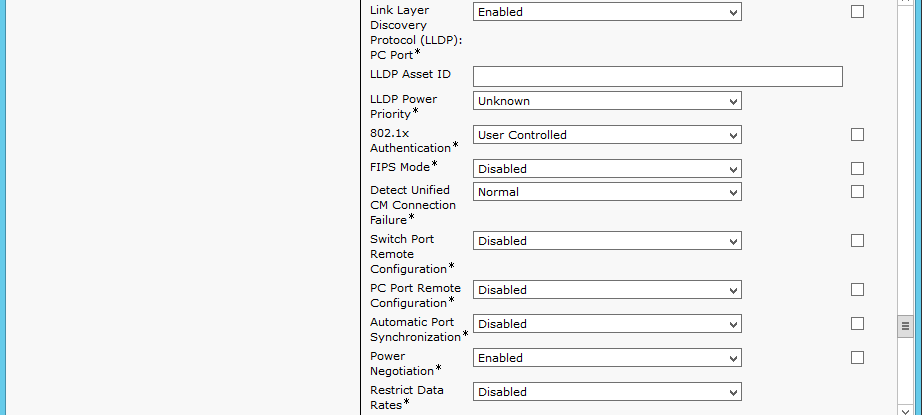 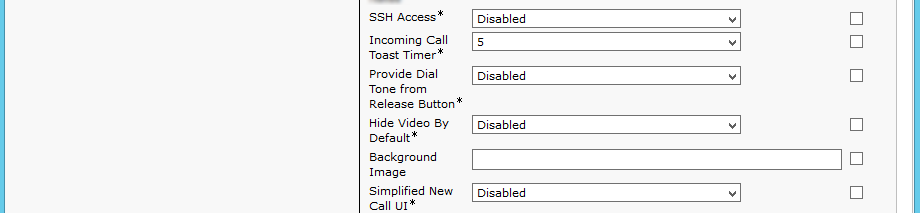 Cisco IP Phone 9971 SIP Configuration (Continued…)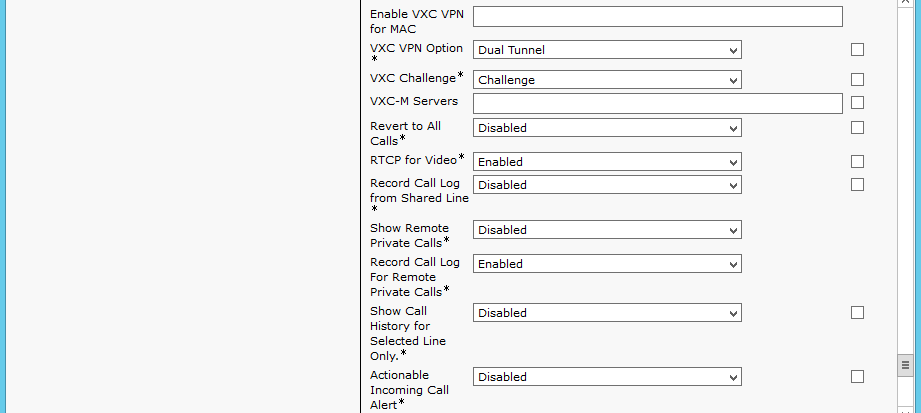 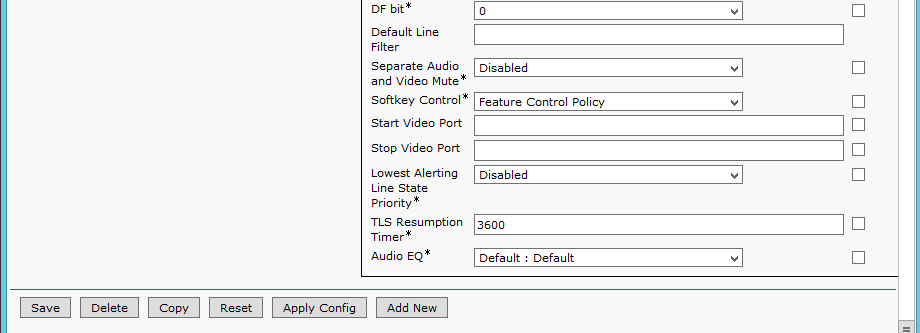 Cisco IP Phone 9971 SIP Configuration (Continued…)Set Directory Number* = 4084. This is used in this example.Set Description = 7323204084. This is used in this example.Set Alerting Name = Cisco 9971 Phone. This is used in this example.Set ASCII Alerting Name = Cisco 9971 Phone. This is used in this example.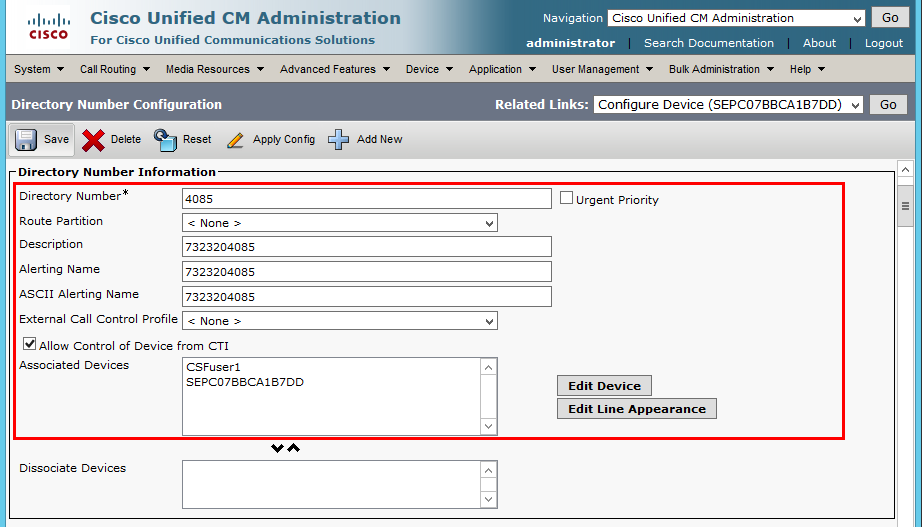 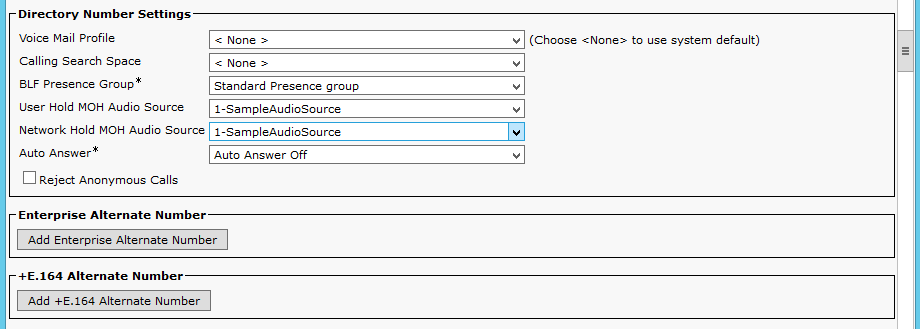 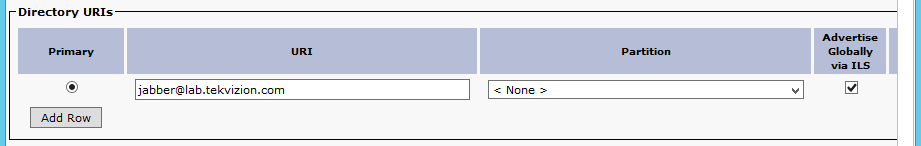 Cisco IP Phone 9971 SIP Configuration (Continued…)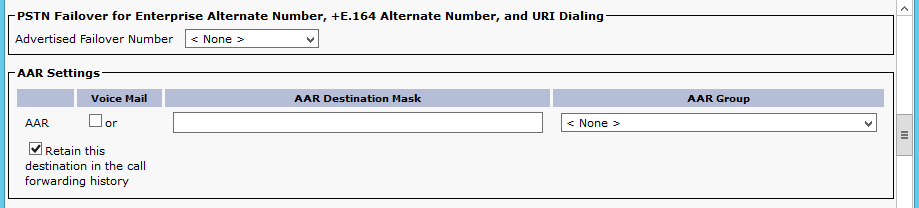 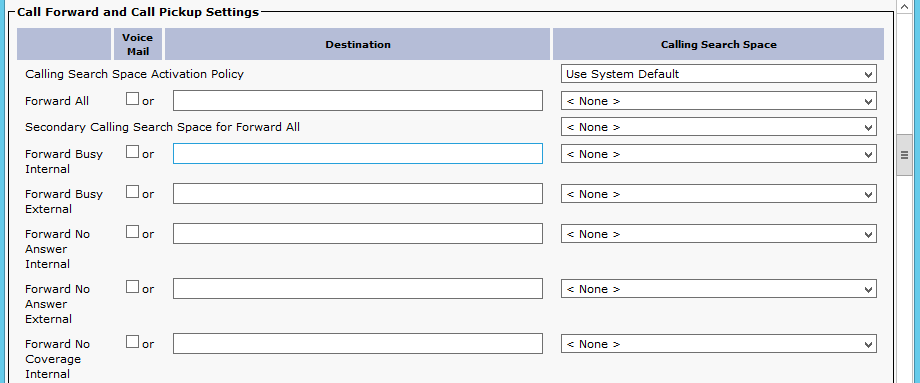 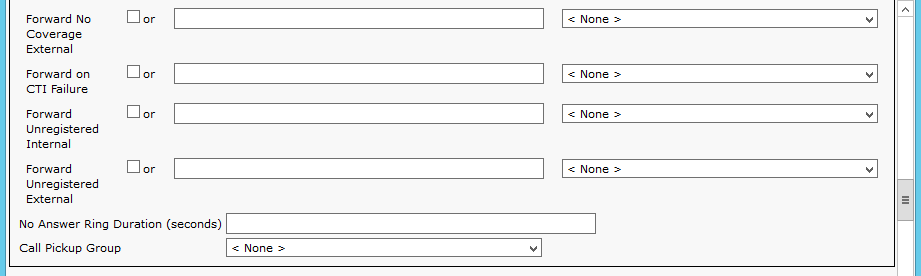 Cisco IP Phone 9971 SIP Configuration (Continued…)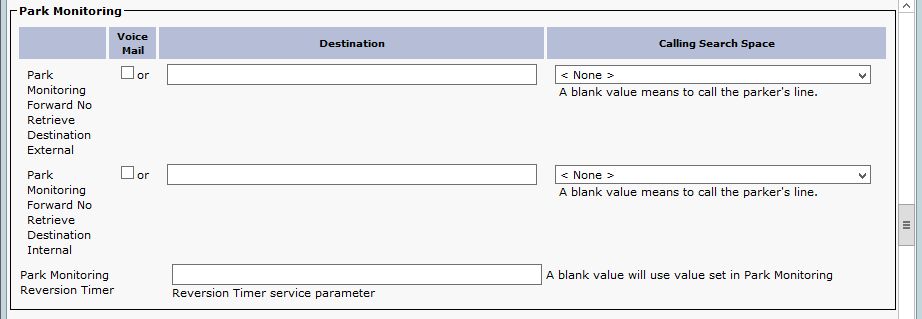 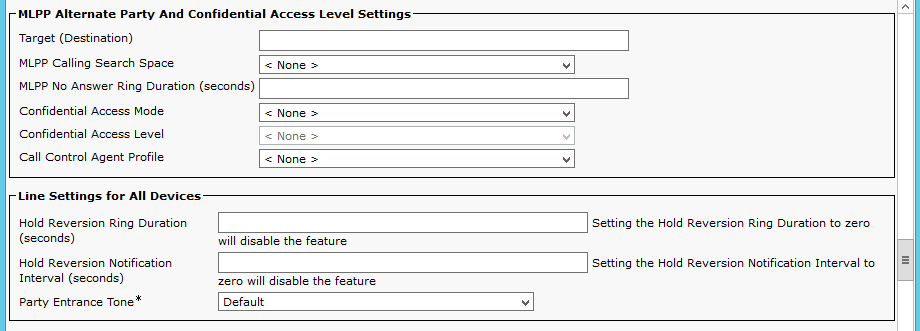 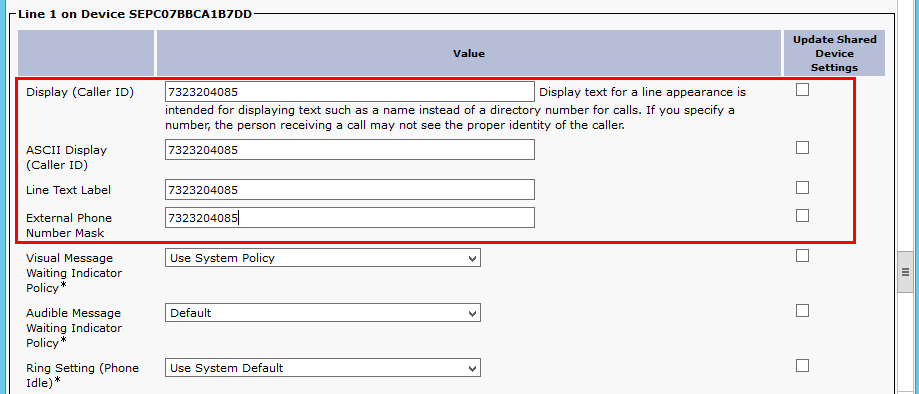 Cisco IP Phone 9971 SIP Configuration (Continued…)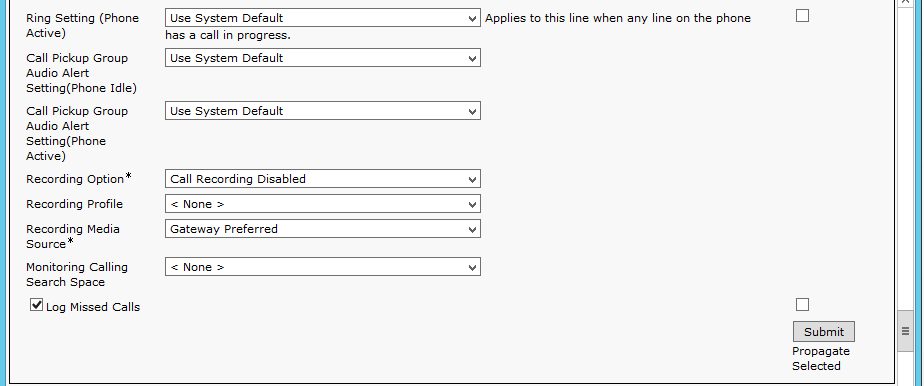 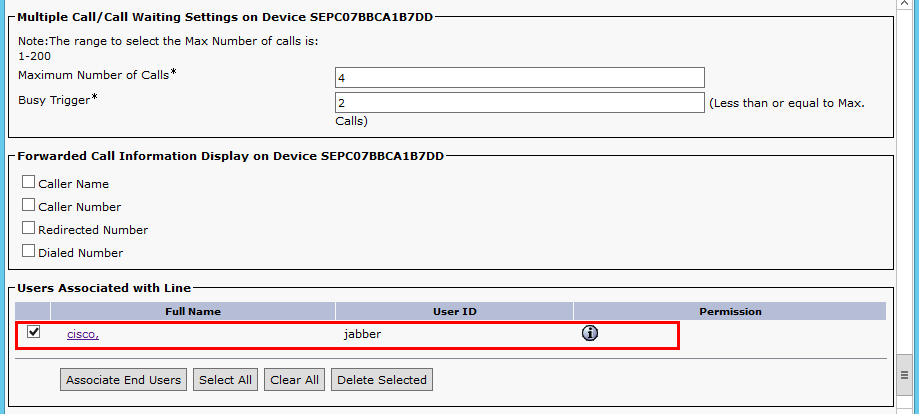 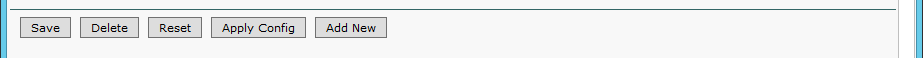 SIP Trunk Security Profile Configuration used by SIP trunk to Cisco UBENavigation: System  Security  SIP Trunk Security ProfileSet Name* = ATT Non Secure SIP Trunk Profile. This is used in this example.Set Description = Non Secure SIP Trunk Profile authenticated by null String. This is used in this example.Set Device Security Mode = Non Secure. Set Incoming Transport Type* = TCP+UDP.Set Outgoing Transport Type = UDP.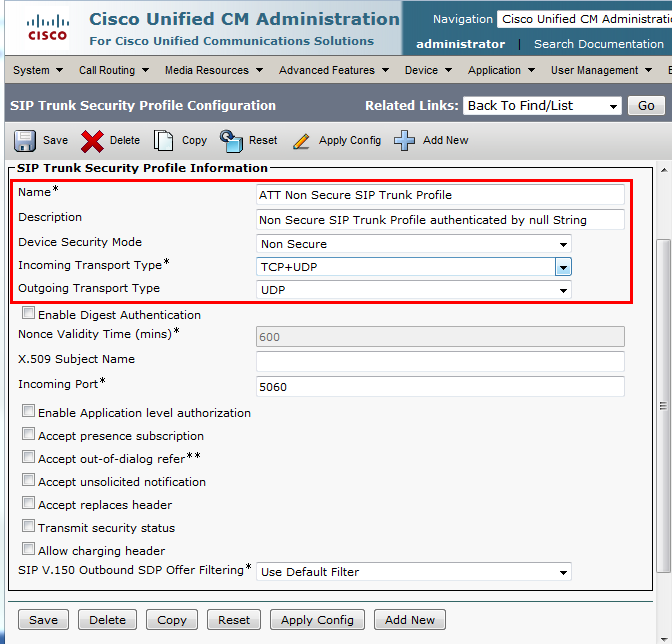 SIP Profile Configuration used by SIP trunk to Cisco UBENavigation: Device  Device Settings  SIP ProfileSet SIP profile Name * = Standard SIP Profile w/Early Media Disabled. This is used for this exampleCheck Disable Early Media on 180Set SIP Rel1xx Options* = Send PRACK if 1xx contains SDPNote*= Some PSTN network call prompters utilize early-media cut-through to offer menu options to the caller (DTMF select menu) before the call is connected. In order for Cisco UCM/Cisco UBE solution to achieve successful early-media cut-through, the Cisco UCM to Cisco UBE call leg must be enabled with SIP PRACK. To enable SIP PRACK on the Cisco UCM, the SIP Profile “SIP Rel1XX Options” setting must be set to “Send PRACK”.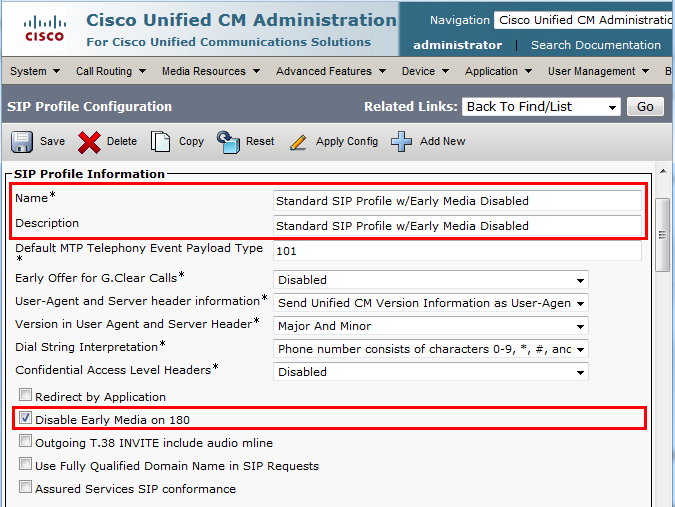 SIP Profile Configuration used by SIP trunk to Cisco UBE (Continued…)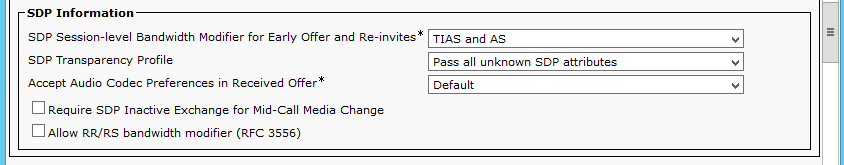 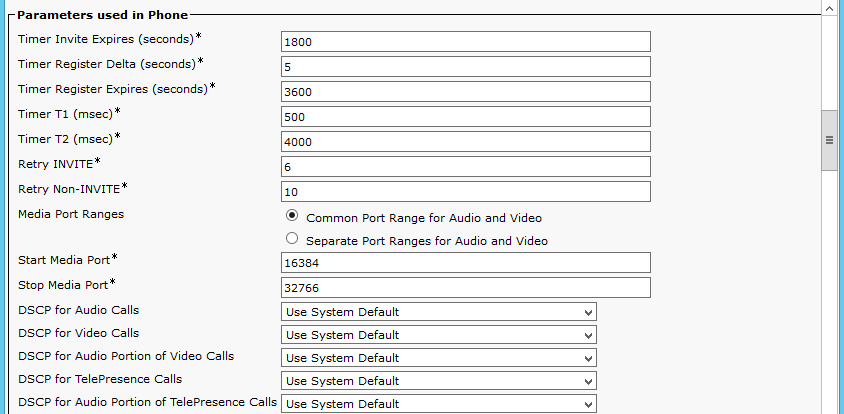 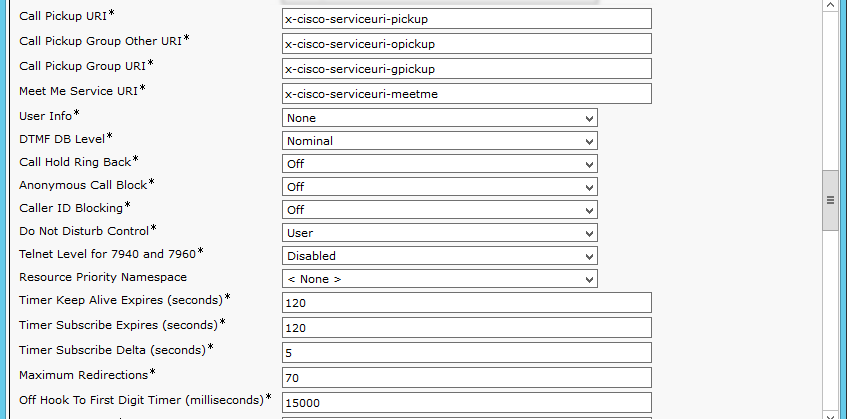 SIP Profile Configuration used by SIP trunk to Cisco UBE (Continued…)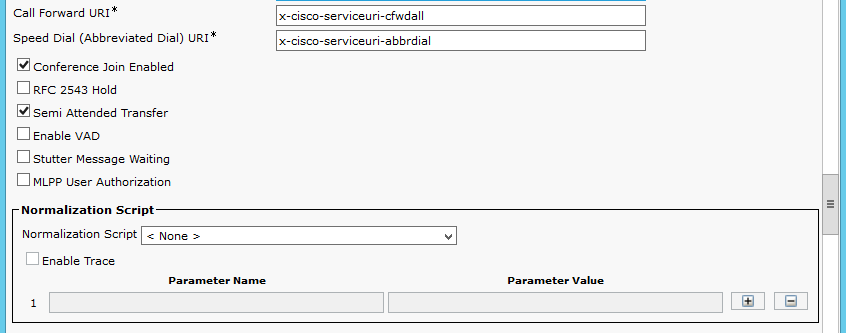 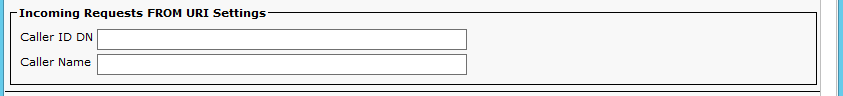 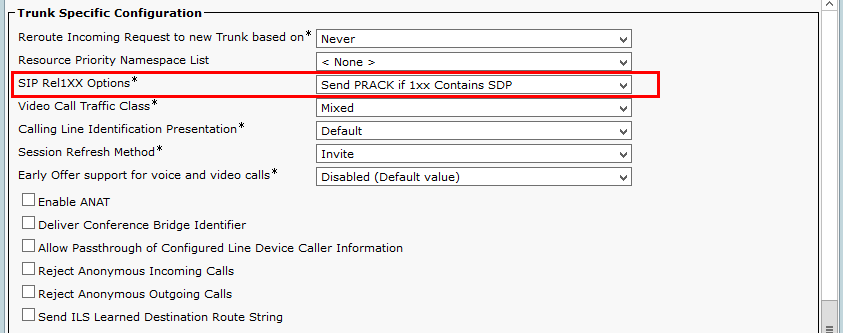 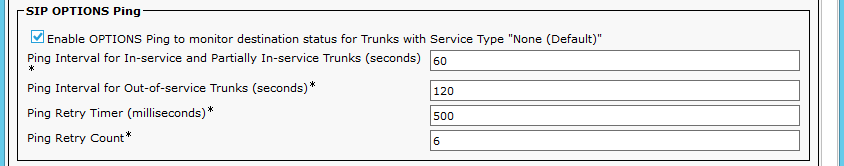 SIP Profile Configuration used by SIP trunk to Cisco UBE (Continued…)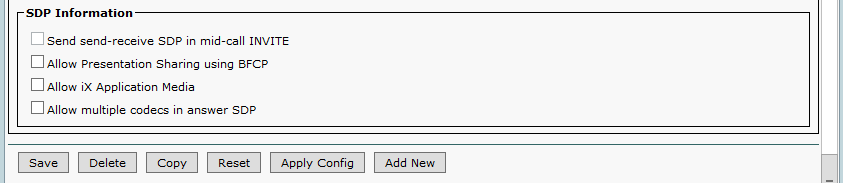 SIP Trunk to Cisco UBE ConfigurationNavigation: Device  TrunkSet Device Name* = ATT_SIP_TRUNK. This is used for this exampleSet Description = ATT SIP Trunk to PSTN. This is used for this exampleSet Device Pool* = G729_pool. This is used for this exampleSet Media Resource Group List = MRGL_MTP.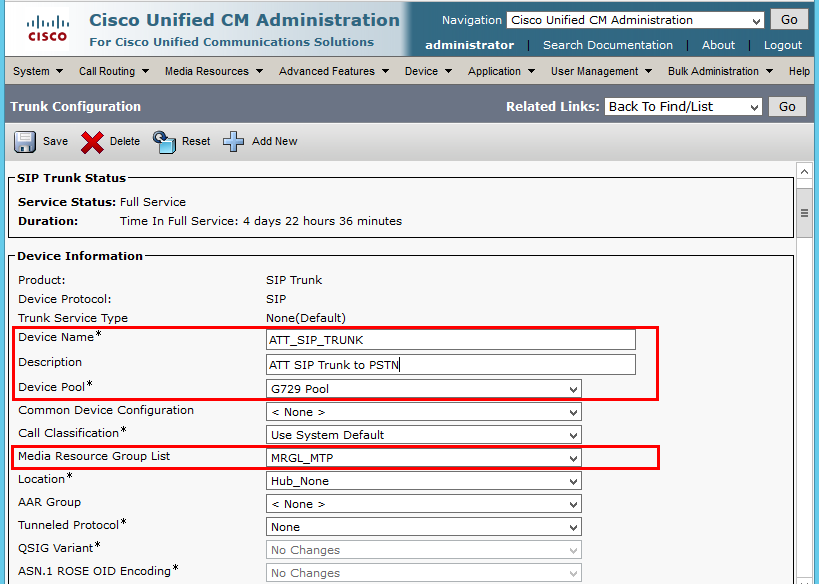 SIP Trunk to Cisco UBE Configuration (Continued…)Set Significant Digits* = 4. This is used in this example.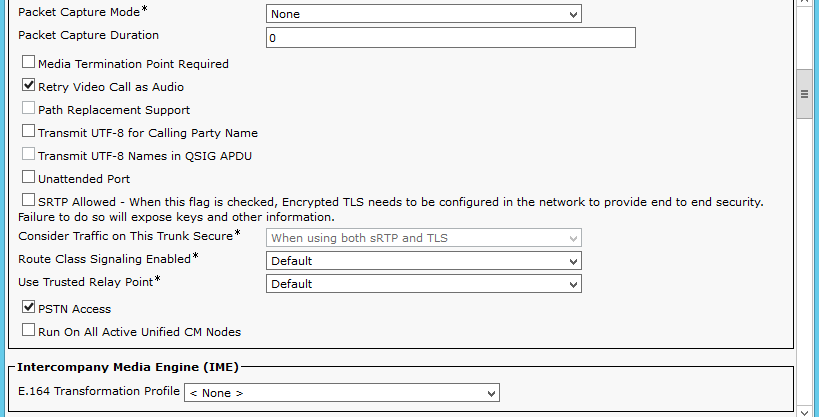 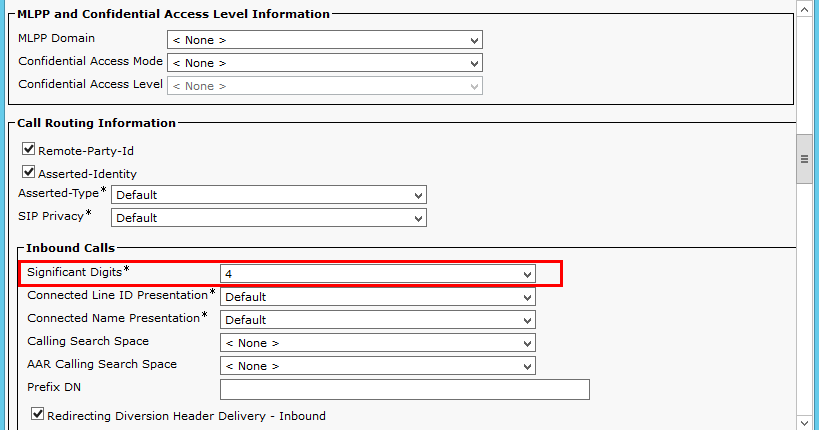 SIP Trunk to Cisco UBE Configuration (Continued…)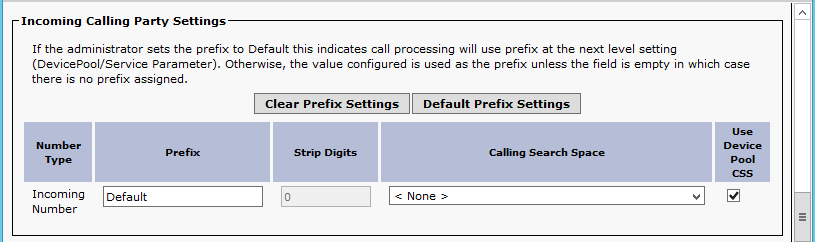 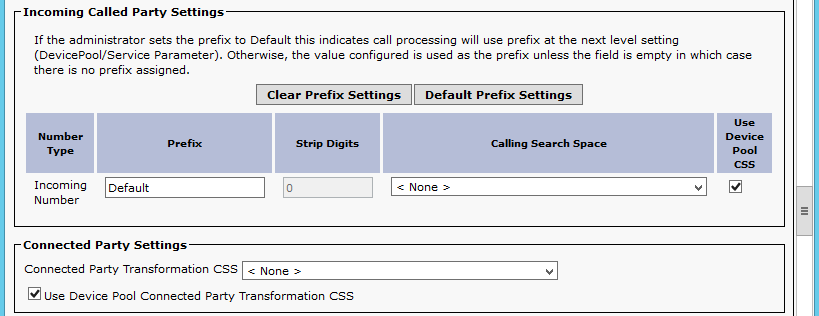 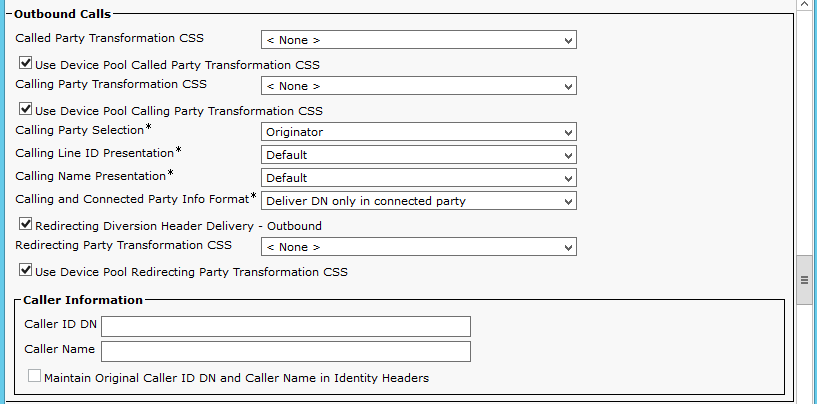 SIP Trunk to Cisco UBE Configuration (Continued…)Set Destination Address = Set IP address of ISR-Cisco UBE. Set SIP Trunk Security Profile* = ATT_Non Secure Sip Trunk Profile.Set SIP Profile* = ATT_SIP_Profile. This is used in this example.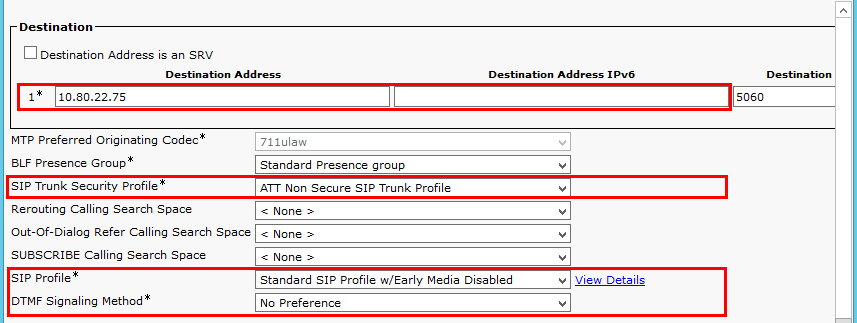 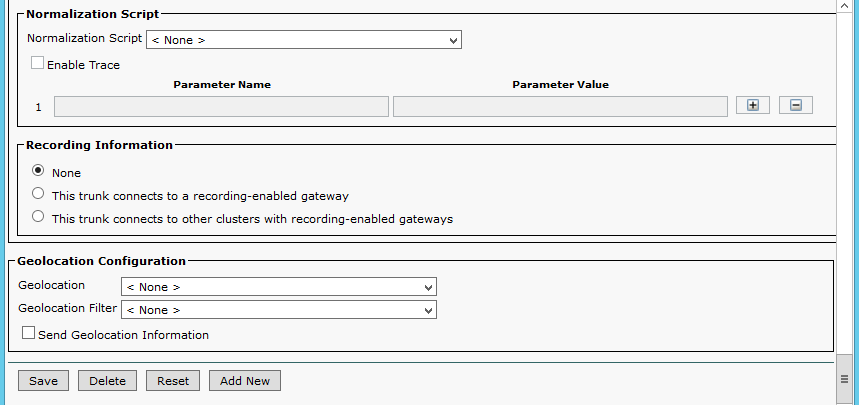 SIP Trunk to Fax Gateway Configuration.Navigation: Device  TrunkSet Device Name* = Trunk_SIP_FAX_Gateway. This is used for this exampleSet Description = Trunk_SIP_FAX_Gateway. This is used for this exampleSet Device Pool* = G729 pool. This is used for this exampleSet Media Resource Group List = MRGL_MTP.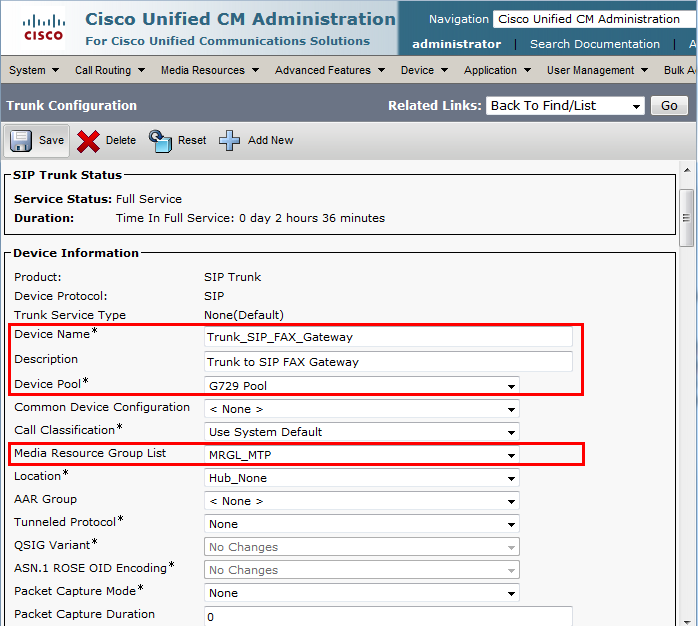 SIP Trunk to Fax Gateway Configuration (Continued…)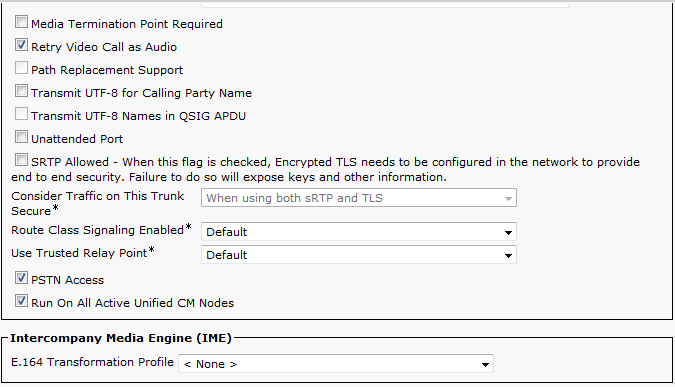 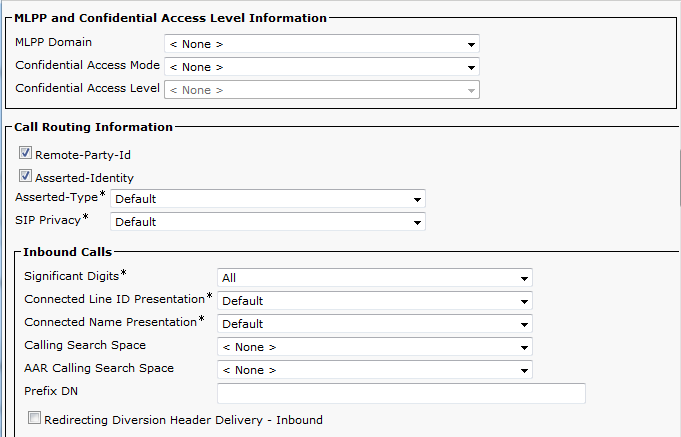 SIP Trunk to Fax Gateway Configuration (Continued…)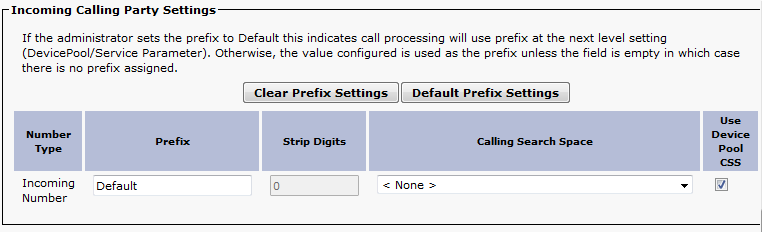 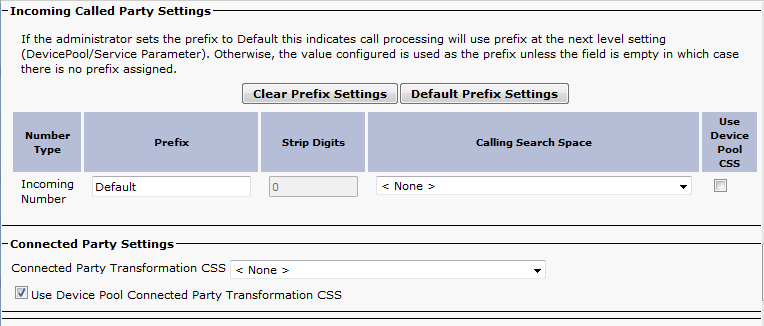 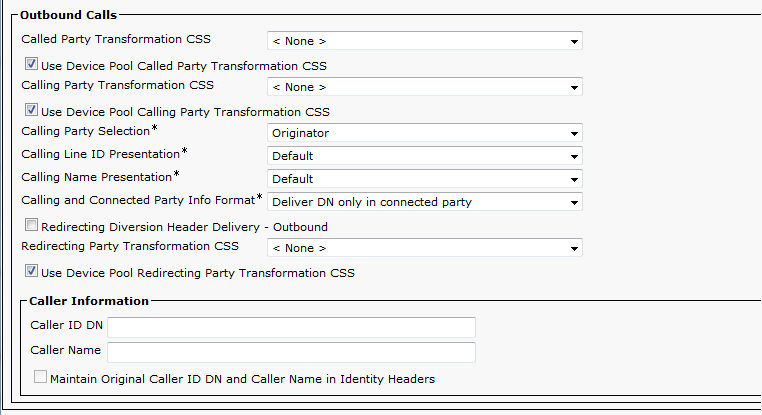 SIP Trunk to Fax Gateway Configuration (Continued…)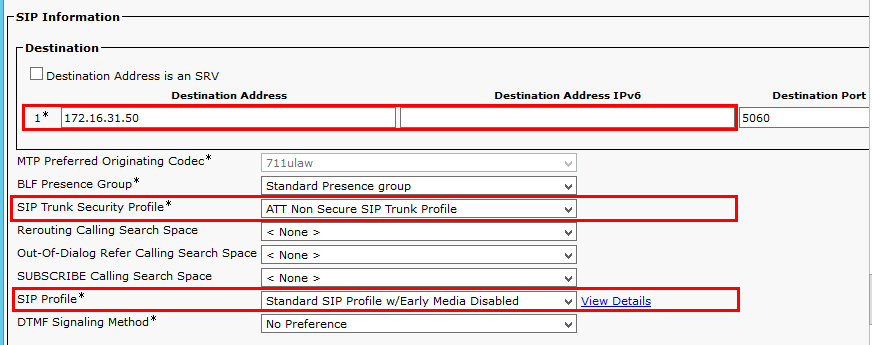 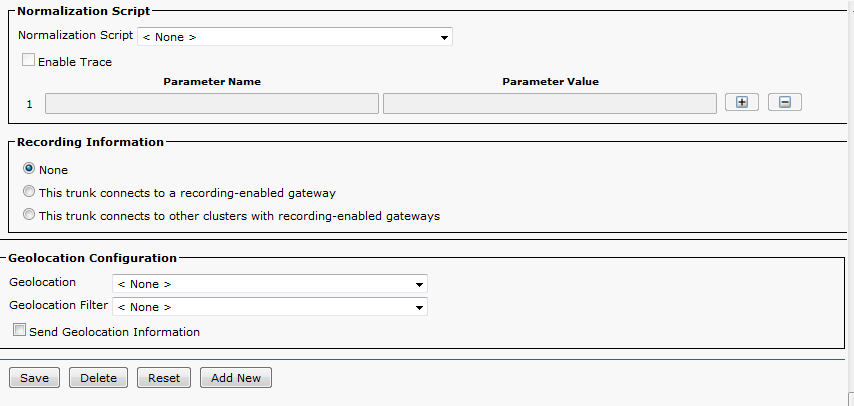 Route Pattern ConfigurationNavigation: Call Routing  Route/Hunt  Route PatternSet Route Pattern* = 9. @   This is used to route to AT&T via ISR Cisco UBE.Set Description = To PSTN via ATT SIP Trunk. This text is used to identify this Route Pattern.Set Gateway/Route List* = ATT_SIP_TRUNK. This is used for this example.All other values are default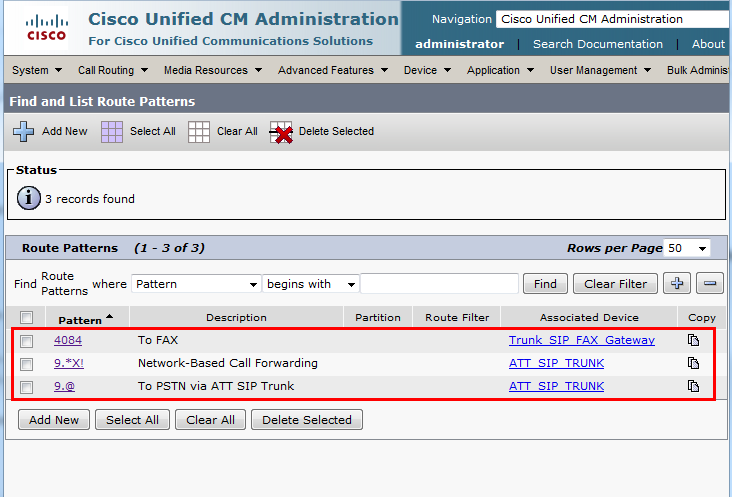 Route Pattern Configuration (Continued…)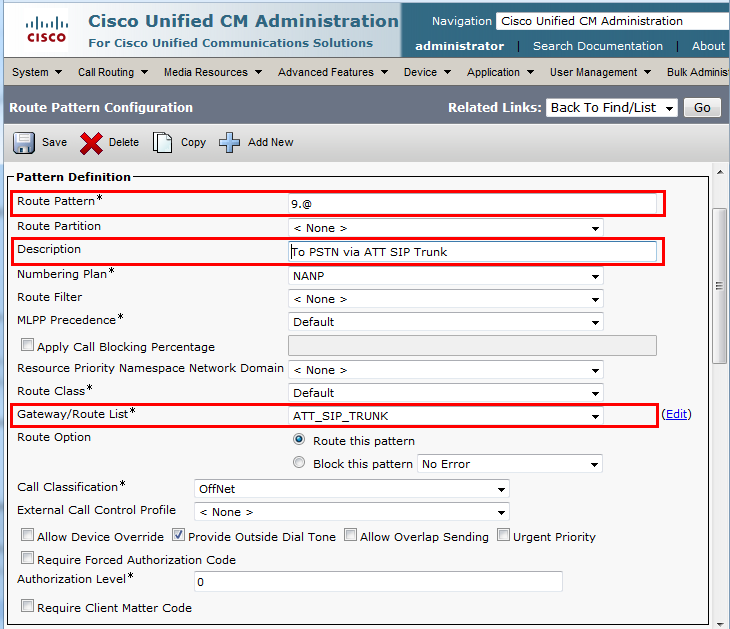 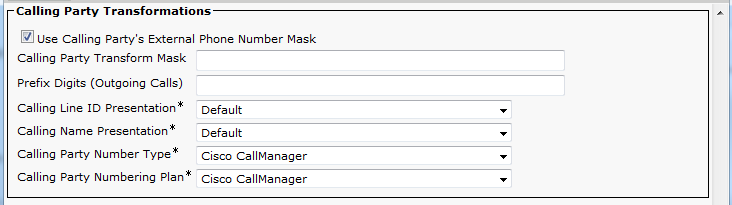 Route Pattern Configuration (Continued…)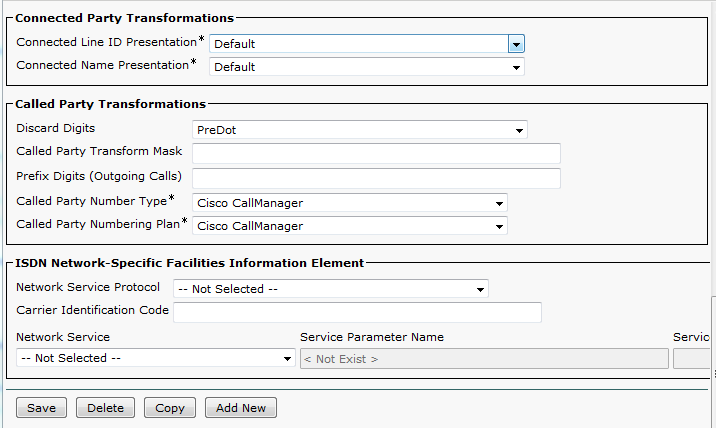 Route Pattern Configuration (Continued…)Set Route Pattern* = 9.*X!   This is used to route to AT&T via ISR Cisco UBE.Set Description = Network-Based Call Forwarding. This text is used to identify this Route Pattern.Set Gateway/Route List* = ATT_SIP_TRUNK. This is used for this example.All other values are defaultNote: This Route pattern is used to Activate/De-activate Network Based Call Forwarding Features.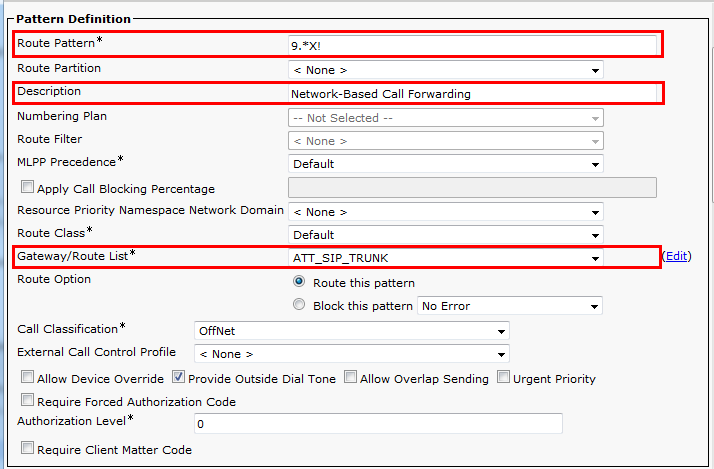 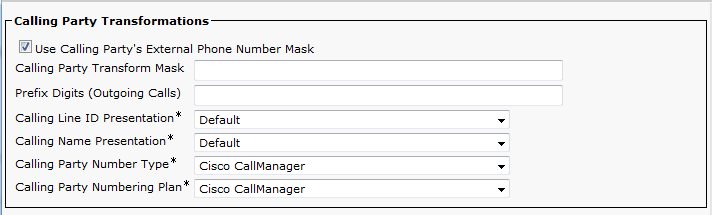 Route Pattern Configuration (Continued…)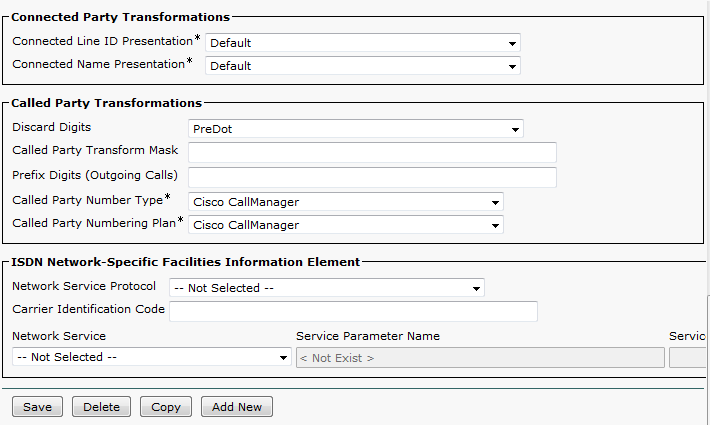 Route Pattern Configuration (Continued…)Set Route Pattern* = 4084 this is used to route to Fax Client via Fax Gateway.Set Description = To FAX. This text is used to identify this Route Pattern.Set Gateway/Route List* = Trunk_SIP_FAX_Gateway. This is used for this example.All other values are default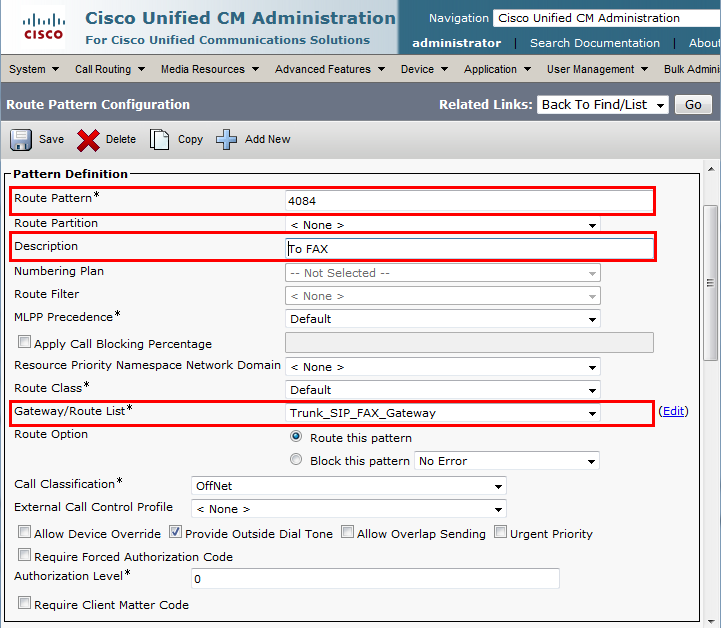 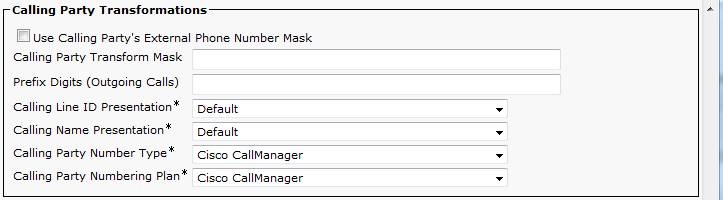 Route Pattern Configuration (Continued…)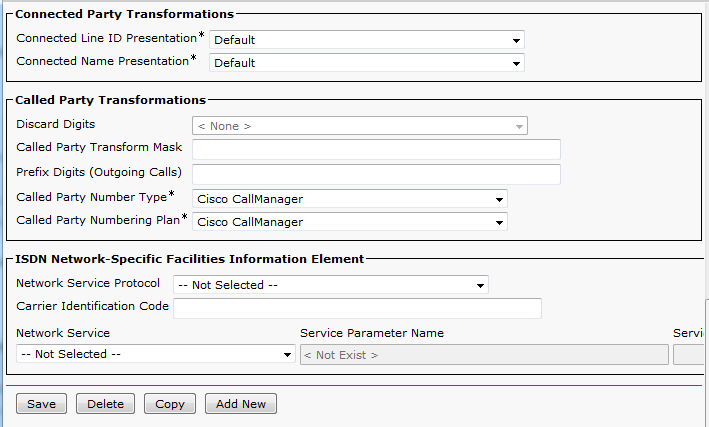 Jabber Client ConfigurationNavigation: Device  PhoneSelect Phone Type* = Cisco Unified Client services frameworkSet Device Name* = CSFUser1. This is used in this example.Set Description = jabberclient. This is used in this example.Select Device Pool = G729 Pool. This is used in this example.Select Phone Button Template* = Standard Client Services Framework.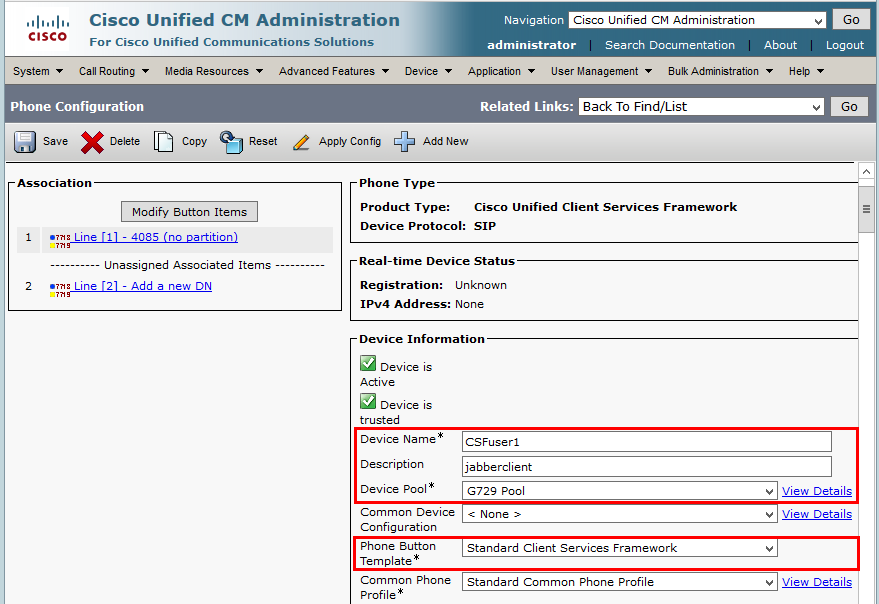 Jabber Client Configuration (Contd…)Media Resource Group List = MRGL_MTPSet Owner check boxSet Owner user ID* = jabber. This is used for this example 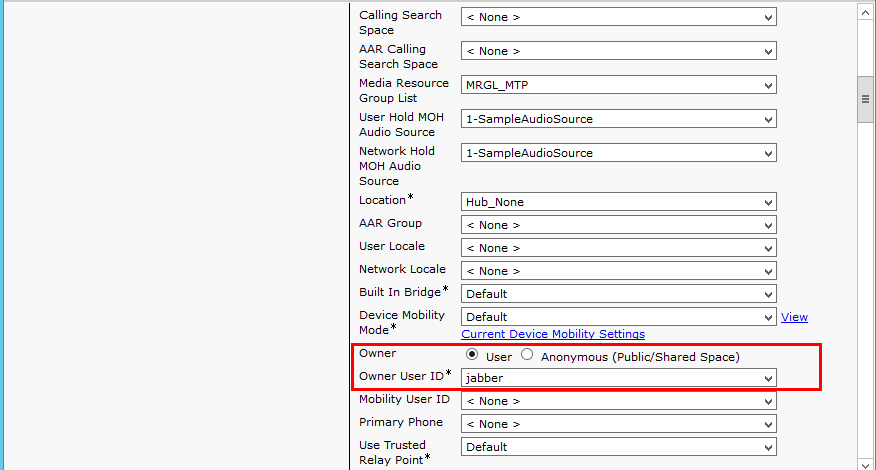 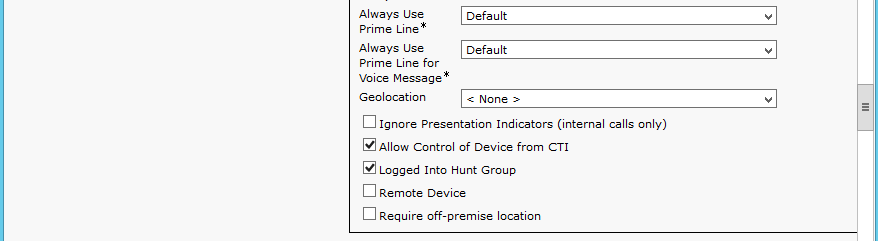 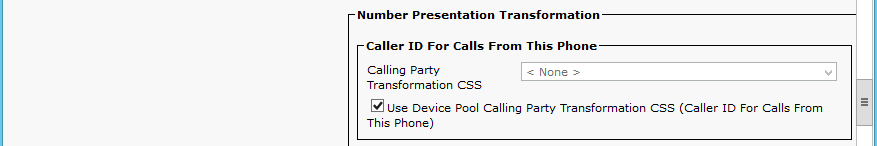 Jabber Client Configuration (Contd…)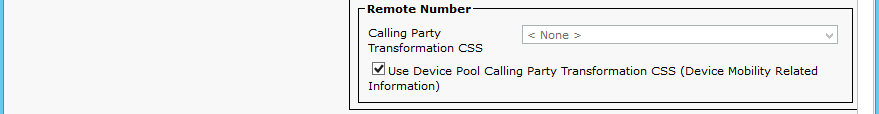 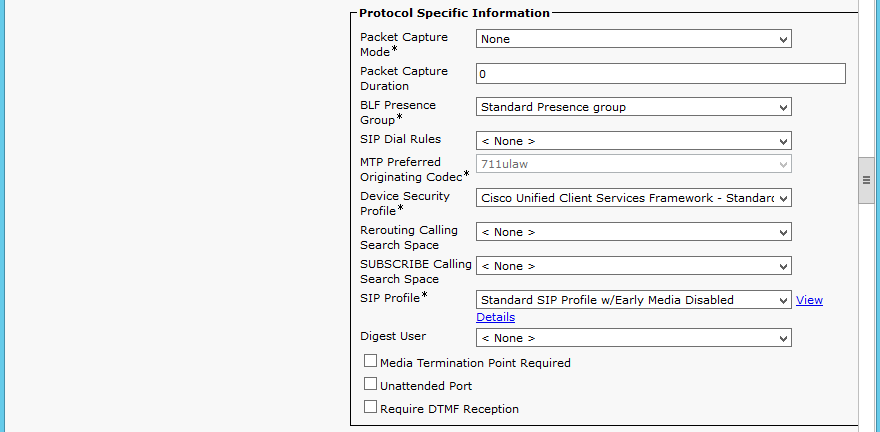 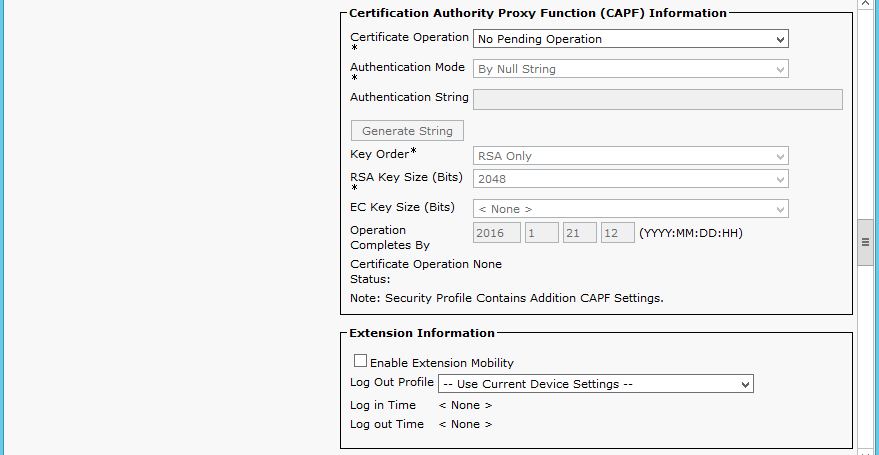 Jabber Client Configuration (Contd…)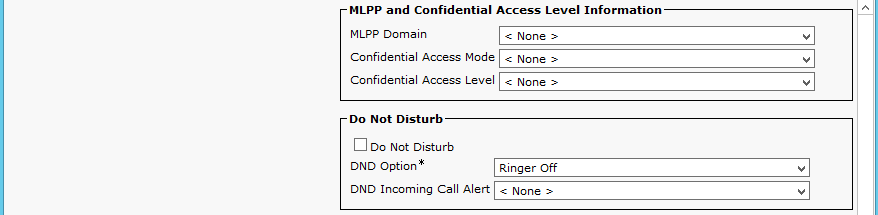 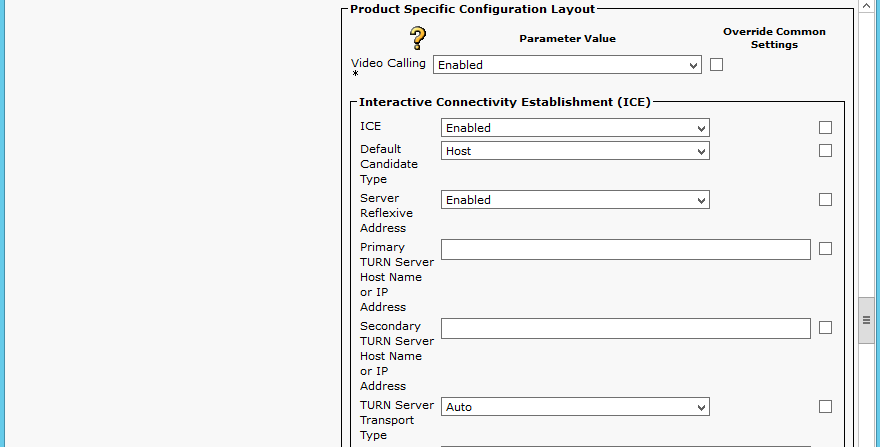 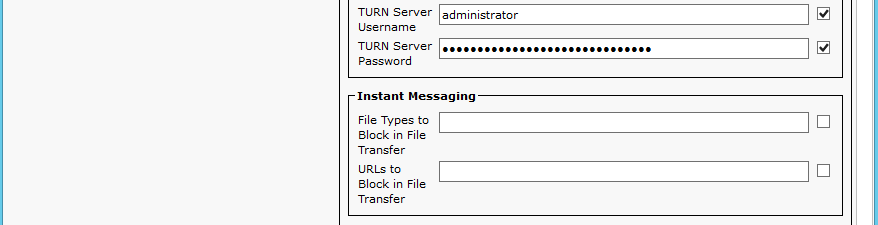 Jabber Client Configuration (Contd…)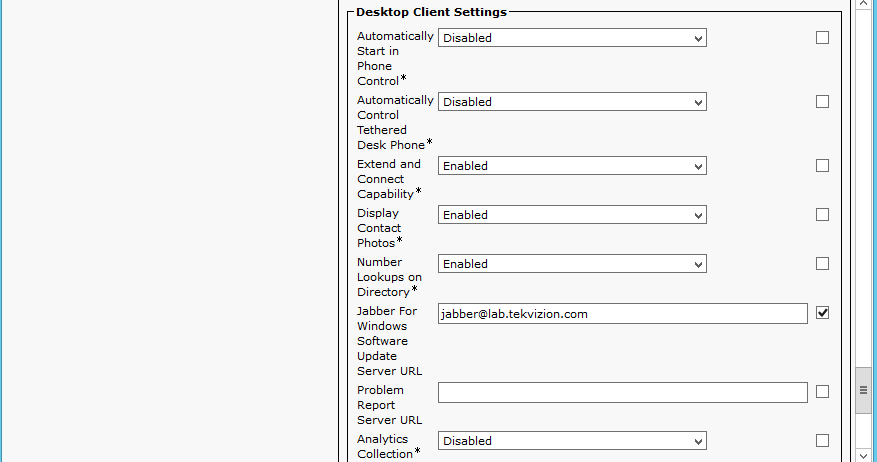 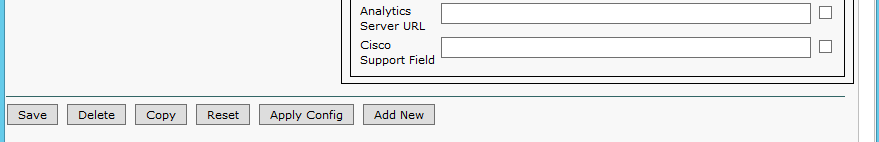 Voicemail Port Configuration	Navigation: Advanced Feature Voice Mail  Cisco Voice Mail Port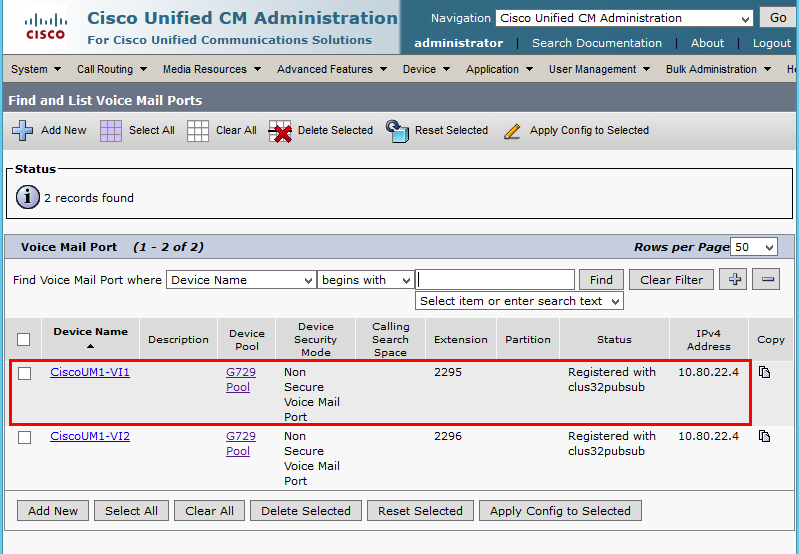 Voicemail Port Configuration (Continued…)Set Port Name = CiscoUM1-VI1. This is used for this example.Set Description = VoiceMail. This is used for this example.Set Device Pool = G729 PoolSet Directory Number* = 2295. This is used in this example.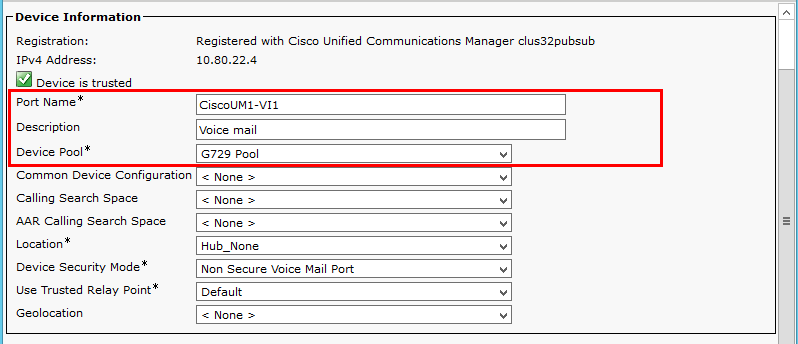 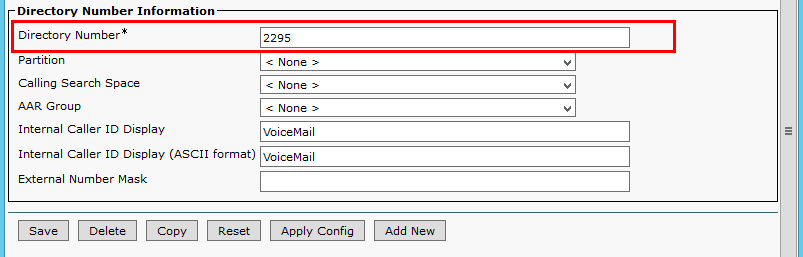 Message Waiting Numbers ConfigurationsNavigation: Advanced Features  Voice MailMessage Waiting Set Message Waiting Number* = 2298Set Message Waiting Indicator* = OnSet Message Waiting Number* = 2399Set Message Waiting Indicator* = Off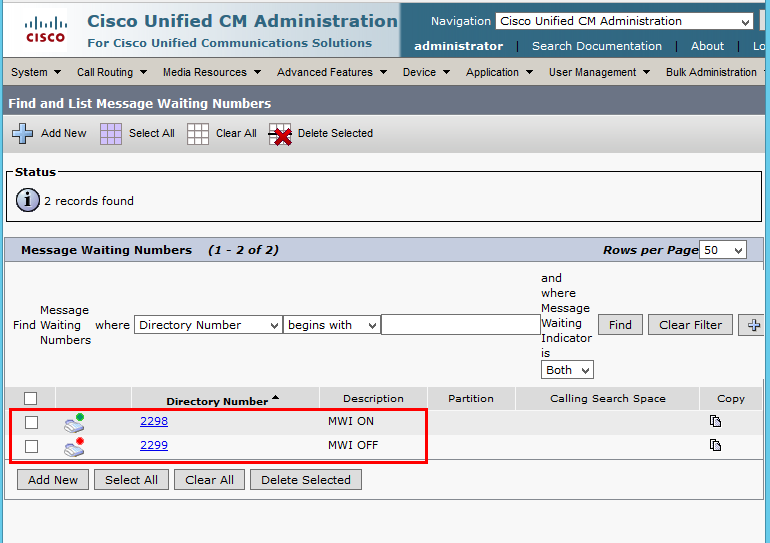 Voicemail Pilot ConfigurationNavigation: Advanced Features  Voice Mail  Voice Mail Pilot Set Voice mail Pilot Number = 2300. This is used for this exampleSet Description = VoiceMail Pilot-Default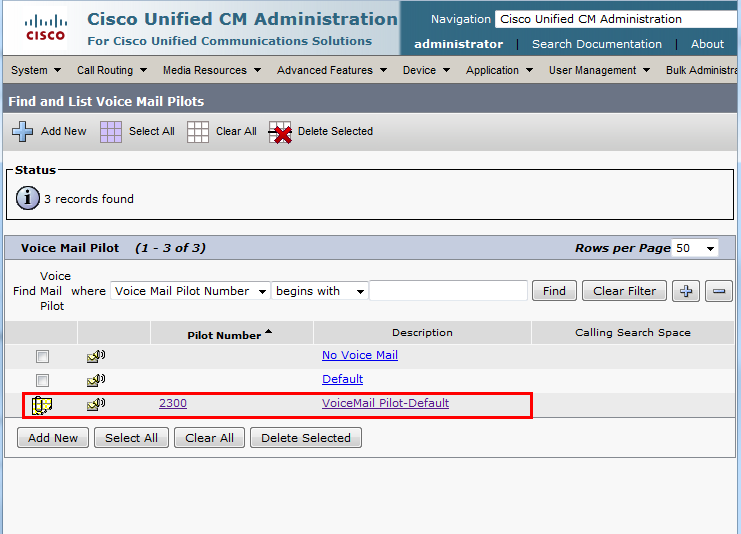 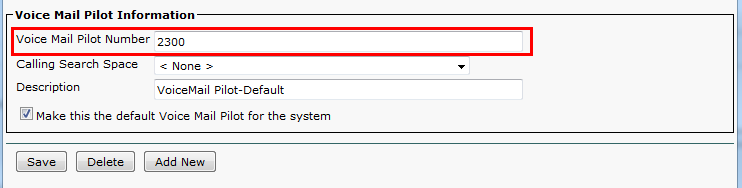 FAX Gateway Configurationcme.in.tekvizion.com#sh versionCisco IOS Software, 2800 Software (C2800NM-IPVOICEK9-M), Version 15.1(4)M5, RELEASE SOFTWARE (fc1)Technical Support: http://www.cisco.com/techsupportCopyright (c) 1986-2012 by Cisco Systems, Inc.Compiled Tue 04-Sep-12 15:56 by prod_rel_teamROM: System Bootstrap, Version 12.4(13r)T, RELEASE SOFTWARE (fc1)cme.in.tekvizion.com uptime is 1 day, 5 hours, 59 minutesSystem returned to ROM by reload at 14:27:25 IST Sun Jan 10 2016System image file is "flash:c2800nm-ipvoicek9-mz.151-4.M5.bin"Last reload type: Normal ReloadThis product contains cryptographic features and is subject to UnitedStates and local country laws governing import, export, transfer anduse. Delivery of Cisco cryptographic products does not implythird-party authority to import, export, distribute or use encryption.Importers, exporters, distributors and users are responsible forcompliance with U.S. and local country laws. By using this product youagree to comply with applicable laws and regulations. If you are unableto comply with U.S. and local laws, return this product immediately.A summary of U.S. laws governing Cisco cryptographic products may be found at:http://www.cisco.com/wwl/export/crypto/tool/stqrg.htmlIf you require further assistance please contact us by sending email toexport@cisco.com.Cisco 2851 (revision 1.0) with 249856K/12288K bytes of memory.Processor board ID FHK1137F4LY2 Gigabit Ethernet interfaces62 Serial interfaces2 terminal lines2 Channelized E1/PRI ports4 Voice FXS interfaces2 cisco service engine(s)DRAM configuration is 64 bits wide with parity enabled.239K bytes of non-volatile configuration memory.62720K bytes of ATA CompactFlash (Read/Write)License Info:License UDI:-------------------------------------------------Device#   PID                   SN-------------------------------------------------*0        CISCO2851             FHK1137F4LYConfiguration register is 0x2102cme.in.tekvizion.com#sh running-configBuilding configuration...Current configuration : 11391 bytes!! Last configuration change at 15:08:21 IST Sun Jan 10 2016 by ciscoversion 15.1service timestamps debug datetime msecservice timestamps log datetime msecno service password-encryption!hostname cme.in.tekvizion.com!boot-start-markerboot-end-marker!!enable password tekV1z10n!aaa new-model!!aaa authentication login local_auth local!!!!!aaa session-id commonclock timezone IST 5 30network-clock-participate wic 2network-clock-participate wic 3!dot11 syslogip source-route!!ip cef!!!ip host Clus1-862-Pub 172.16.26.2no ipv6 cefmultilink bundle-name authenticated!!!!isdn switch-type primary-qsig!!voice rtp send-recv!voice service pots!voice service voip no ip address trusted authenticate allow-connections sip to sip no supplementary-service sip handle-replaces redirect ip2ip fax protocol t38 version 0 ls-redundancy 0 hs-redundancy 0 fallback none sip  g729 annexb-all!voice class codec 1 codec preference 1 g729r8 codec preference 2 g711ulaw!voice class codec 2 codec preference 1 g711ulaw codec preference 2 g729r8!voice class sip-profiles 1response ANY sip-header Allow-Header modify "UPDATE," ""  request ANY sip-header Allow-Header modify "UPDATE," ""  response ANY sip-header Allow-Header modify "UPDATE," ""  response ANY sip-header Allow-Header modify "UPDATE," "" !!!!!voice-card 0!crypto pki token default removal timeout 0!!!!license udi pid CISCO2851 sn FHK1137F4LYusername cisco password 0 tekV1z10n!!controller E1 0/2/0 pri-group timeslots 1-31 service mgcp!controller E1 0/3/0 clock source internal pri-group timeslots 1-31!ip tftp source-interface GigabitEthernet0/0!!!!!!interface GigabitEthernet0/0 ip address 172.16.31.50 255.255.255.0 duplex auto speed auto!interface Service-Engine0/0 no ip address shutdown!interface GigabitEthernet0/1 no ip address ip nat outside ip virtual-reassembly in shutdown duplex auto speed auto!interface Serial0/2/0:15 no ip address encapsulation hdlc isdn switch-type primary-qsig isdn timer T310 120000 isdn protocol-emulate network isdn incoming-voice voice isdn map address .* plan isdn type national isdn bind-l3 ccm-manager isdn send-alerting isdn sending-complete no cdp enable!interface Serial0/3/0:15 no ip address encapsulation hdlc isdn switch-type primary-qsig isdn timer T310 120000 isdn protocol-emulate network isdn incoming-voice voice no cdp enable!interface Service-Engine1/0 no ip address shutdown!ip forward-protocol nd!ip http serverno ip http secure-server!ip route 0.0.0.0 0.0.0.0 172.16.31.1!access-list 1 permit 172.16.31.0 0.0.0.255!snmp-server community public ROsnmp-server location Chennai!!!!control-plane!!voice-port 0/0/0 no vadshutdown!voice-port 0/0/1 no vad shutdown!voice-port 0/3/0:15!voice-port 0/2/0:15!voice-port 0/1/0 no vadshutdown!voice-port 0/1/1 cptone IN station-id number 7323204084 caller-id enable!no mgcp timer receive-rtcpmgcp behavior rsip-range tgcp-onlymgcp behavior comedia-role nonemgcp behavior comedia-check-media-src disablemgcp behavior comedia-sdp-force disable!mgcp profile default!!!!!dial-peer voice 777 pots huntstop service session destination-pattern 4084 no digit-strip port 0/1/1 forward-digits all!dial-peer voice 9224 voip description CUCM to Gateway service session session protocol sipv2 session transport udp incoming called-number 4084 voice-class codec 3 dtmf-relay rtp-nte fax-relay sg3-to-g3 fax rate 14400 fax nsf 000000 fax protocol t38 version 0 ls-redundancy 0 hs-redundancy 0 fallback none no vad!dial-peer voice 92240 voip description Gateway to CUCM service session destination-pattern 9T session protocol sipv2 session target ipv4:10.80.22.2 session transport udp voice-class codec 3 dtmf-relay rtp-nte fax-relay sg3-to-g3 fax rate 14400 fax nsf 000000 fax protocol t38 version 0 ls-redundancy 0 hs-redundancy 0 fallback none no vad!!!gateway timer receive-rtp 1200!sip-ua credentials username +19728522671 password 7 11584B5643475D realm bsrhelas.lab.tekvizion.com no remote-party-id retry register 5 timers connection aging 30 timers update 1000 no timers hold timers register 1000!!telephony-service max-ephones 50 max-dn 60 ip source-address 172.16.31.50 port 2000 service phone sshAccess 0 cnf-file perphone max-conferences 8 gain -6 web admin system name Administrator password tekV1z10n transfer-system full-consult create cnf-files version-stamp 7960 Nov 22 2013 19:05:58!!ephone-dn  1!!ephone-dn  2!!ephone-dn  5!!ephone-dn  6  dual-line!!ephone-dn  10!!ephone  1 mac-address 001D.A21A.3577 type 7961 button  1:1!!!ephone  2 mac-address 001D.A21A.291D type 7961 button  1:2!!!ephone  5 mac-address 0008.21DF.CEC5 type 7940 ssh userid cisco password cisco button  1:5!!!ephone  6!!!ephone  10 mac-address 0C27.2431.5FB9 button  1:10!!!banner login ^CC=================================================            WELCOME to CISCO CME 8.6=================================================Cisco IOS Software (C2800NM-IPVOICEK9-M)Version 15.1(4)M5, RELEASE SOFTWARE (fc1)Cisco 2851 with 249856K/12288K bytes of memoryProcessor board ID FHK1137F4LY2 Gigabit Ethernet interfaces2 terminal lines2 Voice FXS interfaces2 cisco service engine(s)239K bytes of non-volatile configuration memory62720K bytes of ATA CompactFlash (Read/Write)Warning: Access is restricted.All user activity is logged!For support, contact 'kkumaraguru@tekvizion.com'=================================================^C!line con 0line aux 0line 66 no activation-character no exec transport preferred none transport input all transport output pad telnet rlogin lapb-ta mop udptn v120 sshline 194 no activation-character no exec transport preferred none transport input all transport output allline vty 0 4 session-timeout 180 exec-timeout 0 0 password tekV1z10n login authentication local_auth transport input all!scheduler allocate 20000 1000ntp server 103.6.16.254endcme.in.tekvizion.com#Cisco UCM SCCP Integration with Cisco Unity Connection (CUC)CUC Version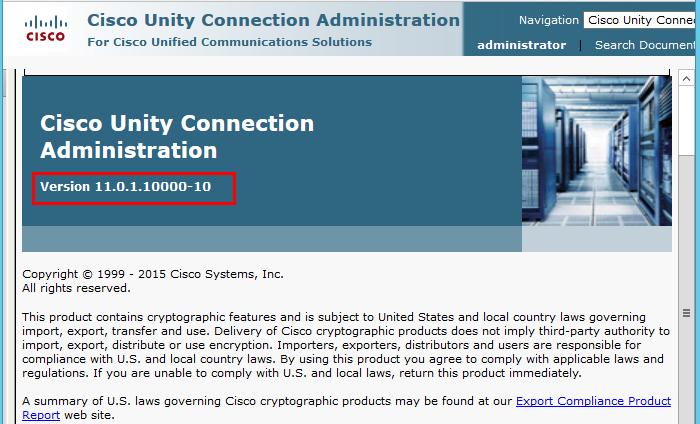 CUC Telephony Integration with Cisco UCMNavigation: Telephony Integrations  Phone systemSet Phone System Name* = cucmUM1. This is used for this example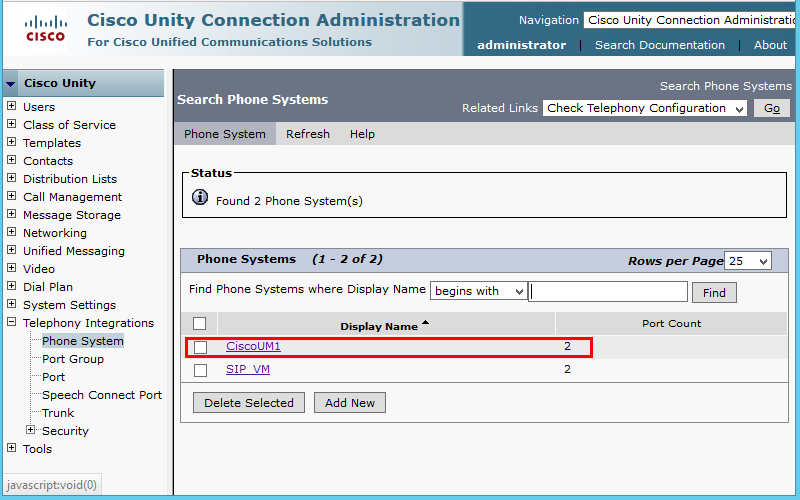 CUC Port GroupNavigation: Telephony Integration  Port Group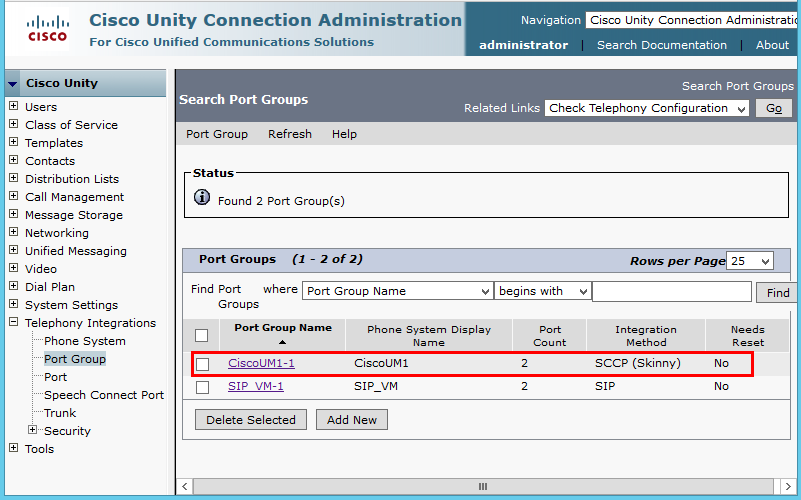 CUC Port Group(continued…)Set Display Name* = cucmUM-1. This is used in this example.					     Check Enable Message waiting indicators.							          Set MWI on Extension = 2298. This is used in this example.					          Set MWI off Extension= 299. This is used in this example.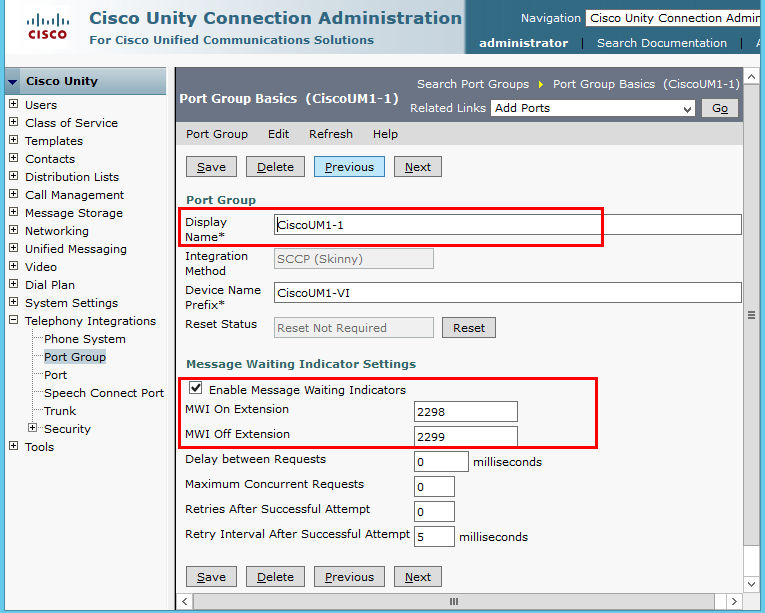 CUC Port Settings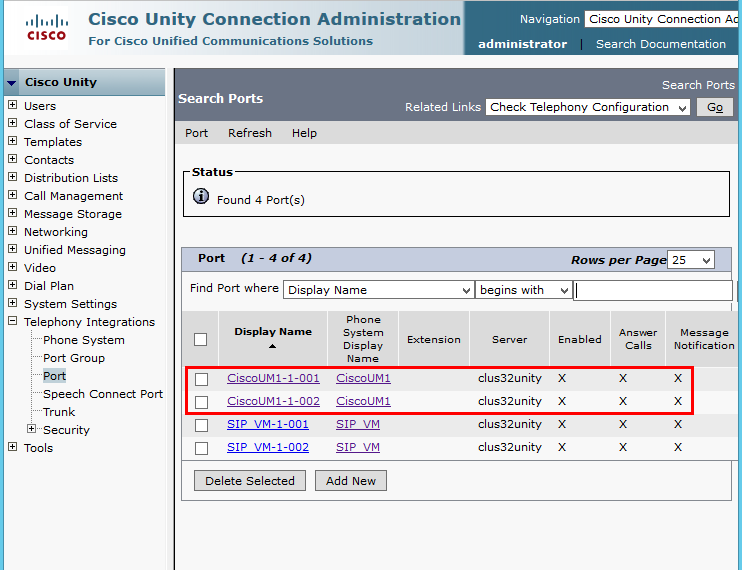 CUC Sample User Basic SettingsNavigation: Cisco Unity connection  Users  UsersSet Alias = 4084.This is one of the extension used for this testing.Set Extension = 4084. This is used for this example.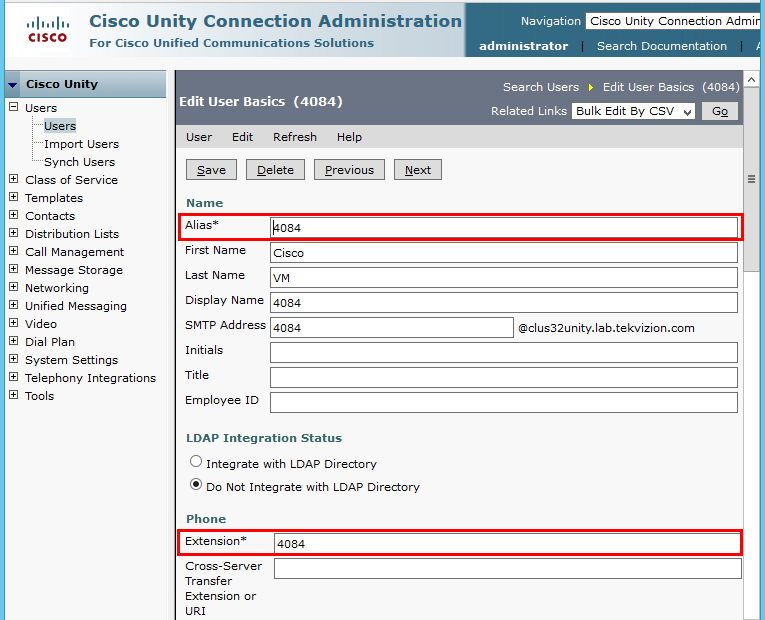 CUC Sample User Basic Settings (Continued…)Set Partition = clus32unity partition. This is used for this example.Select Search Scope = clus32unity Search Scope.Select Phone System = cucmUM1.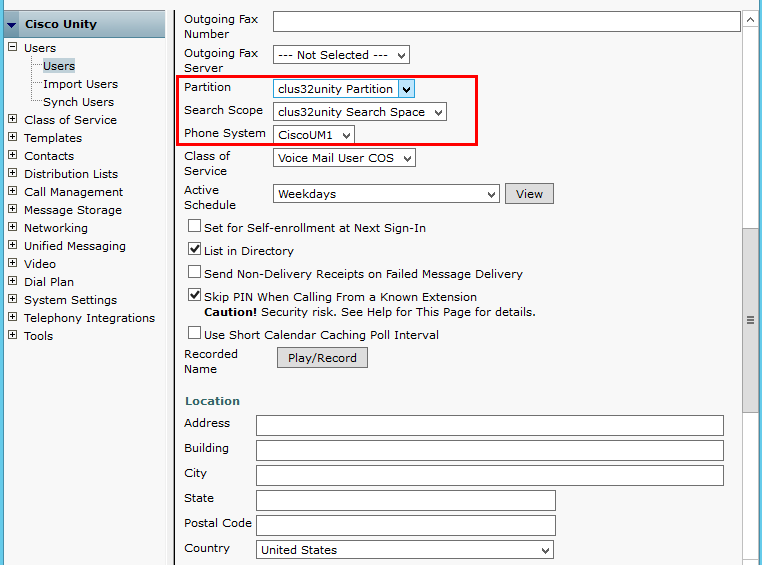 CUC Sample User Basic Settings (Continued…)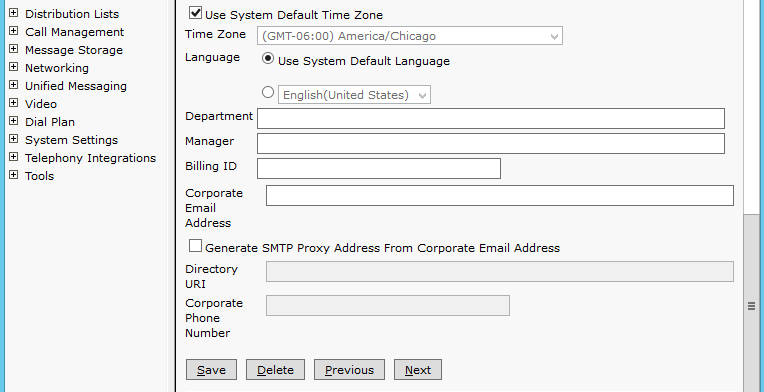 Auto AttendantNavigation:  Call Management  System Call HandlersSet Display Name = Demo auto attend. This is used for this example.Set Phone System = CUCMSet Extension=2999. This number is used as Auto attendant on this set up.Set Partition = Clus32unity Partition. This is used for this example.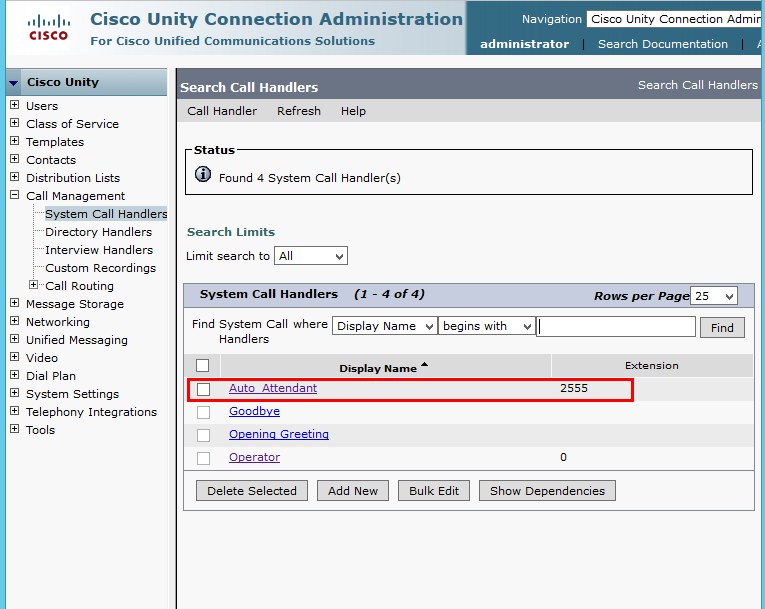 Auto Attendant (Continued…)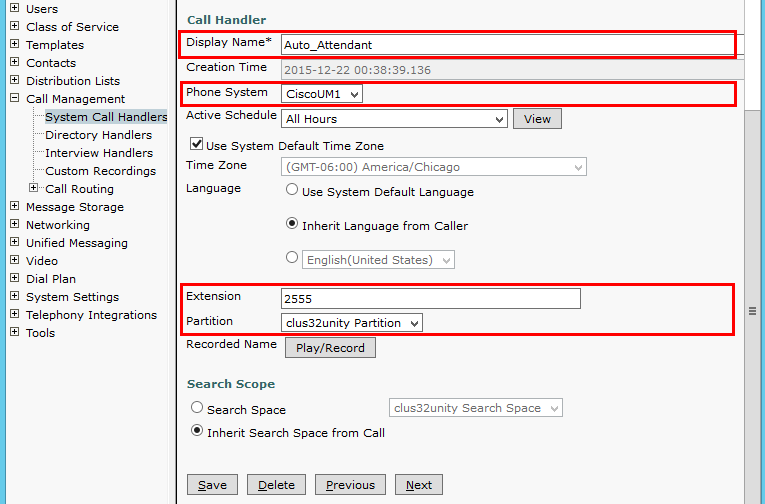 Cisco UCM Integration with Cisco Unified CM IM and Presence (CUP/IMP)CUP/IMP Version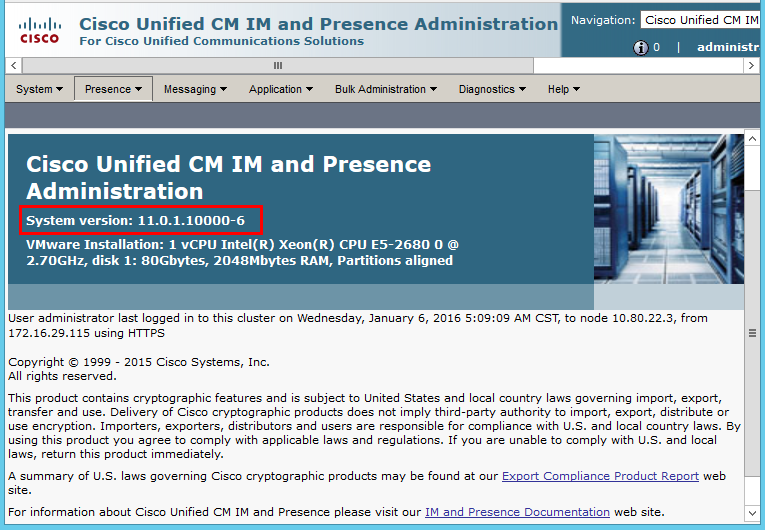 Presence TopologyNavigation: System  Presence Topology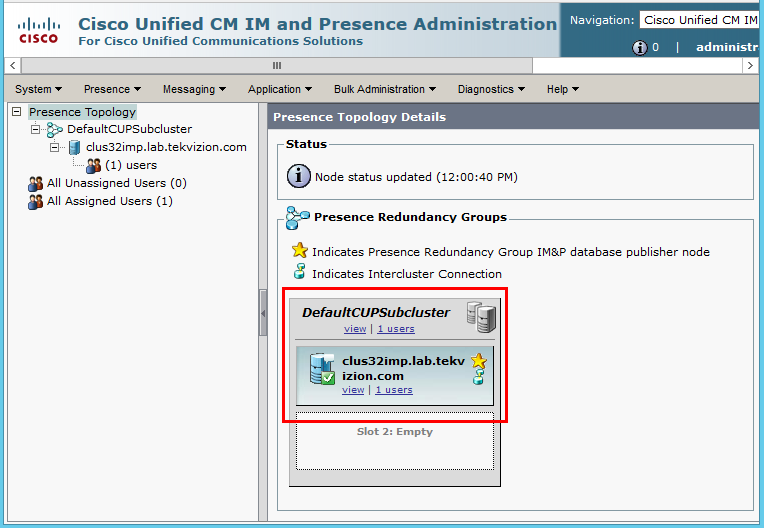 Node ConfigurationNavigation: System  Cluster Topology  Fully Qualified Domain Name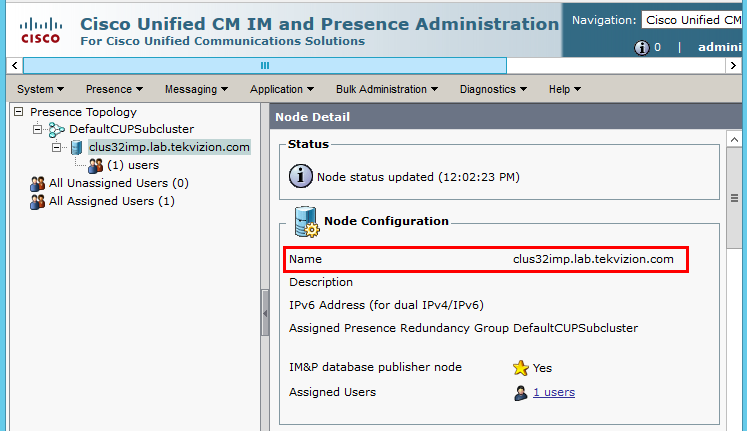 UsersNavigation: System  Cluster Topology  clus32imp.lab.tekvizion.com  Users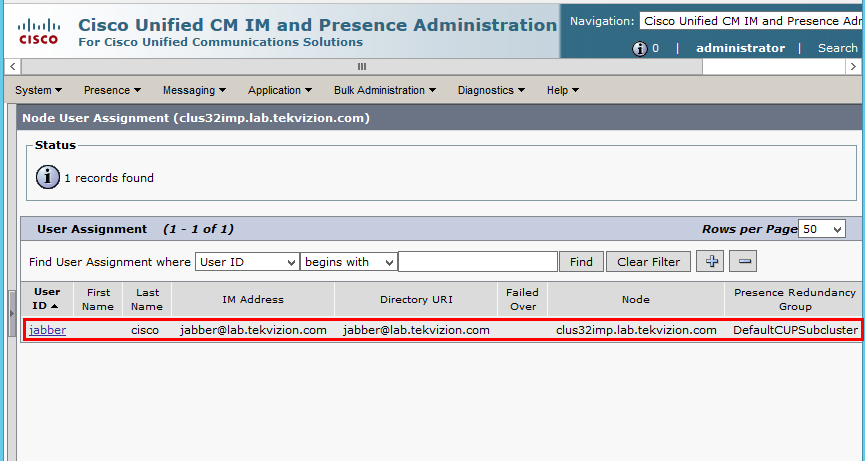 Presence gateway configurationNavigation: Presence  GatewaysSet Presence Gateway Type *= CUCMSet Description *= Cluster 32 9.1.2. This is used for this example.Presence Gateway * =clus23pubsub.lab.tekvizion.com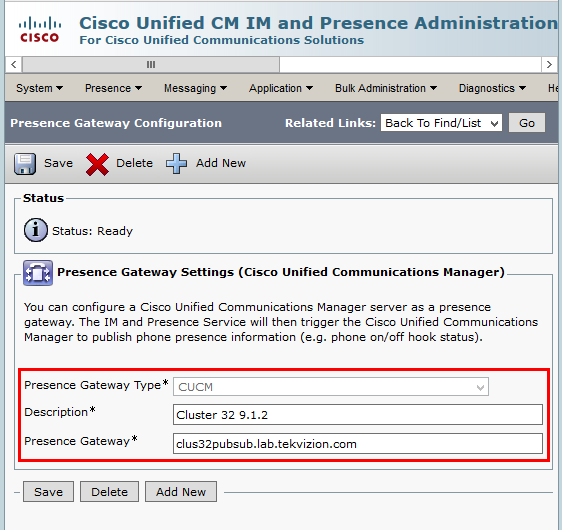 AcronymsImportant Information THE SPECIFICATIONS AND INFORMATION REGARDING THE PRODUCTS IN THIS MANUAL ARE SUBJECT TO CHANGE WITHOUT NOTICE. ALL STATEMENTS, INFORMATION, AND RECOMMENDATIONS IN THIS MANUAL ARE BELIEVED TO BE ACCURATE BUT ARE PRESENTED WITHOUT WARRANTY OF ANY KIND, EXPRESS OR IMPLIED. USERS MUST TAKE FULL RESPONSIBILITY FOR THEIR APPLICATION OF ANY PRODUCTS. IN NO EVENT SHALL CISCO OR ITS SUPPLIERS BE LIABLE FOR ANY INDIRECT, SPECIAL, CONSEQUENTIAL, OR INCIDENTAL DAMAGES, INCLUDING, WITHOUT LIMITATION, LOST PROFITS OR LOSS OR DAMAGE TO DATA ARISING OUT OF THE USE OR INABILITY TO USE THIS MANUAL, EVEN IF CISCO OR ITS SUPPLIERS HAVE BEEN ADVISED OF THE POSSIBILITY OF SUCH DAMAGES.Corporate Headquarters Cisco Systems, Inc. 170 West Tasman Drive San Jose, CA 95134-1706 USA www.cisco.com Tel: 408 526-4000 800 553-NETS (6387) Fax: 408 526-4100 European Headquarters CiscoSystems International BV Haarlerbergpark Haarlerbergweg 13-19 1101 CH Amsterdam The Netherlands www-europe.cisco.com Tel: 31 0 20 357 1000 Fax: 31 0 20 357 1100 Americas Headquarters Cisco Systems, Inc. 170 West Tasman Drive San Jose, CA 95134-1706 USA www.cisco.com Tel: 408 526-7660 Fax: 408 527-0883 AsiaPacific Headquarters Cisco Systems, Inc. Capital Tower 168 Robinson Road #22-01 to #29-01 Singapore 068912 www.cisco.com Tel: +65 317 7777 Fax: +65 317 7799 Cisco Systems has more than 200 offices in the following countries and regions. Addresses, phone numbers, and fax numbers are listed on the Cisco Web site at http://www.cisco.com/go/offices. Argentina • Australia • Austria • Belgium • Brazil • Bulgaria • Canada • Chile • China PRC • Colombia • Costa Rica • Croatia • Czech Republic • Denmark • Dubai, UAE • Finland • France • Germany • Greece • Hong Kong SAR • Hungary • India • Indonesia • Ireland • Israel • Italy • Japan • Korea • Luxembourg • Malaysia • Mexico • The Netherlands • New Zealand • Norway • Peru • Philippines • Poland • Portugal • Puerto Rico • Romania • Russia • Saudi Arabia • Scotland • Singapore • Slovakia • Slovenia • South Africa • Spain • Sweden • Switzerland • Taiwan • Thailand • Turkey Ukraine • United Kingdom • United States • Venezuela • Vietnam • Zimbabwe © 2015 Cisco Systems, Inc. All rights reserved. CCENT, Cisco Lumin, Cisco Nexus, the Cisco logo and the Cisco Square Bridge logo are trademarks of Cisco Systems, Inc.; Changing the Way We Work, Live, Play, and Learn is a service mark of Cisco Systems, Inc.; and Access Registrar, Aironet, BPX, Catalyst, CCDA, CCDP, CCVP, CCIE, CCIP, CCNA, CCNP, CCSP, Cisco, the Cisco Certified Internetwork Expert logo, Cisco IOS, Cisco Press, Cisco Systems, Cisco Systems Capital, the Cisco Systems logo, Cisco Unity, EtherFast, EtherSwitch, Fast Step, Follow Me Browsing, FormShare, GigaDrive, HomeLink, Internet Quotient, IOS, iPhone, iQ Expertise, the iQ logo, iQ Net Readiness Scorecard, iQuick Study, LightStream, Linksys, Meeting Place, MGX, Networking Academy, Network Registrar, Packet, PIX, ProConnect, ScriptShare, SMARTnet, StackWise, The Fastest Way to Increase Your Internet Quotient, and TransPath are registered trademarks of Cisco Systems, Inc. and/or its affiliates in the United States and certain other countries. All other trademarks mentioned in this document or Website are the property of their respective owners. The use of the word partner does not imply a partnership relationship between Cisco and any other company. (0705R) Printed in the USA Cisco Systems has more than 200 offices in the following countries and regions. Addresses, phone numbers, and fax numbers are listed on the Cisco Web site at http://www.cisco.com/go/offices. Argentina • Australia • Austria • Belgium • Brazil • Bulgaria • Canada • Chile • China PRC • Colombia • Costa Rica • Croatia • Czech Republic • Denmark • Dubai, UAE • Finland • France • Germany • Greece • Hong Kong SAR • Hungary • India • Indonesia • Ireland • Israel • Italy • Japan • Korea • Luxembourg • Malaysia • Mexico • The Netherlands • New Zealand • Norway • Peru • Philippines • Poland • Portugal • Puerto Rico • Romania • Russia • Saudi Arabia • Scotland • Singapore • Slovakia • Slovenia • South Africa • Spain • Sweden • Switzerland • Taiwan • Thailand • Turkey Ukraine • United Kingdom • United States • Venezuela • Vietnam • Zimbabwe © 2015 Cisco Systems, Inc. All rights reserved. CCENT, Cisco Lumin, Cisco Nexus, the Cisco logo and the Cisco Square Bridge logo are trademarks of Cisco Systems, Inc.; Changing the Way We Work, Live, Play, and Learn is a service mark of Cisco Systems, Inc.; and Access Registrar, Aironet, BPX, Catalyst, CCDA, CCDP, CCVP, CCIE, CCIP, CCNA, CCNP, CCSP, Cisco, the Cisco Certified Internetwork Expert logo, Cisco IOS, Cisco Press, Cisco Systems, Cisco Systems Capital, the Cisco Systems logo, Cisco Unity, EtherFast, EtherSwitch, Fast Step, Follow Me Browsing, FormShare, GigaDrive, HomeLink, Internet Quotient, IOS, iPhone, iQ Expertise, the iQ logo, iQ Net Readiness Scorecard, iQuick Study, LightStream, Linksys, Meeting Place, MGX, Networking Academy, Network Registrar, Packet, PIX, ProConnect, ScriptShare, SMARTnet, StackWise, The Fastest Way to Increase Your Internet Quotient, and TransPath are registered trademarks of Cisco Systems, Inc. and/or its affiliates in the United States and certain other countries. All other trademarks mentioned in this document or Website are the property of their respective owners. The use of the word partner does not imply a partnership relationship between Cisco and any other company. (0705R) Printed in the USA Cisco Systems has more than 200 offices in the following countries and regions. Addresses, phone numbers, and fax numbers are listed on the Cisco Web site at http://www.cisco.com/go/offices. Argentina • Australia • Austria • Belgium • Brazil • Bulgaria • Canada • Chile • China PRC • Colombia • Costa Rica • Croatia • Czech Republic • Denmark • Dubai, UAE • Finland • France • Germany • Greece • Hong Kong SAR • Hungary • India • Indonesia • Ireland • Israel • Italy • Japan • Korea • Luxembourg • Malaysia • Mexico • The Netherlands • New Zealand • Norway • Peru • Philippines • Poland • Portugal • Puerto Rico • Romania • Russia • Saudi Arabia • Scotland • Singapore • Slovakia • Slovenia • South Africa • Spain • Sweden • Switzerland • Taiwan • Thailand • Turkey Ukraine • United Kingdom • United States • Venezuela • Vietnam • Zimbabwe © 2015 Cisco Systems, Inc. All rights reserved. CCENT, Cisco Lumin, Cisco Nexus, the Cisco logo and the Cisco Square Bridge logo are trademarks of Cisco Systems, Inc.; Changing the Way We Work, Live, Play, and Learn is a service mark of Cisco Systems, Inc.; and Access Registrar, Aironet, BPX, Catalyst, CCDA, CCDP, CCVP, CCIE, CCIP, CCNA, CCNP, CCSP, Cisco, the Cisco Certified Internetwork Expert logo, Cisco IOS, Cisco Press, Cisco Systems, Cisco Systems Capital, the Cisco Systems logo, Cisco Unity, EtherFast, EtherSwitch, Fast Step, Follow Me Browsing, FormShare, GigaDrive, HomeLink, Internet Quotient, IOS, iPhone, iQ Expertise, the iQ logo, iQ Net Readiness Scorecard, iQuick Study, LightStream, Linksys, Meeting Place, MGX, Networking Academy, Network Registrar, Packet, PIX, ProConnect, ScriptShare, SMARTnet, StackWise, The Fastest Way to Increase Your Internet Quotient, and TransPath are registered trademarks of Cisco Systems, Inc. and/or its affiliates in the United States and certain other countries. All other trademarks mentioned in this document or Website are the property of their respective owners. The use of the word partner does not imply a partnership relationship between Cisco and any other company. (0705R) Printed in the USA Cisco Systems has more than 200 offices in the following countries and regions. Addresses, phone numbers, and fax numbers are listed on the Cisco Web site at http://www.cisco.com/go/offices. Argentina • Australia • Austria • Belgium • Brazil • Bulgaria • Canada • Chile • China PRC • Colombia • Costa Rica • Croatia • Czech Republic • Denmark • Dubai, UAE • Finland • France • Germany • Greece • Hong Kong SAR • Hungary • India • Indonesia • Ireland • Israel • Italy • Japan • Korea • Luxembourg • Malaysia • Mexico • The Netherlands • New Zealand • Norway • Peru • Philippines • Poland • Portugal • Puerto Rico • Romania • Russia • Saudi Arabia • Scotland • Singapore • Slovakia • Slovenia • South Africa • Spain • Sweden • Switzerland • Taiwan • Thailand • Turkey Ukraine • United Kingdom • United States • Venezuela • Vietnam • Zimbabwe © 2015 Cisco Systems, Inc. All rights reserved. CCENT, Cisco Lumin, Cisco Nexus, the Cisco logo and the Cisco Square Bridge logo are trademarks of Cisco Systems, Inc.; Changing the Way We Work, Live, Play, and Learn is a service mark of Cisco Systems, Inc.; and Access Registrar, Aironet, BPX, Catalyst, CCDA, CCDP, CCVP, CCIE, CCIP, CCNA, CCNP, CCSP, Cisco, the Cisco Certified Internetwork Expert logo, Cisco IOS, Cisco Press, Cisco Systems, Cisco Systems Capital, the Cisco Systems logo, Cisco Unity, EtherFast, EtherSwitch, Fast Step, Follow Me Browsing, FormShare, GigaDrive, HomeLink, Internet Quotient, IOS, iPhone, iQ Expertise, the iQ logo, iQ Net Readiness Scorecard, iQuick Study, LightStream, Linksys, Meeting Place, MGX, Networking Academy, Network Registrar, Packet, PIX, ProConnect, ScriptShare, SMARTnet, StackWise, The Fastest Way to Increase Your Internet Quotient, and TransPath are registered trademarks of Cisco Systems, Inc. and/or its affiliates in the United States and certain other countries. All other trademarks mentioned in this document or Website are the property of their respective owners. The use of the word partner does not imply a partnership relationship between Cisco and any other company. (0705R) Printed in the USA 